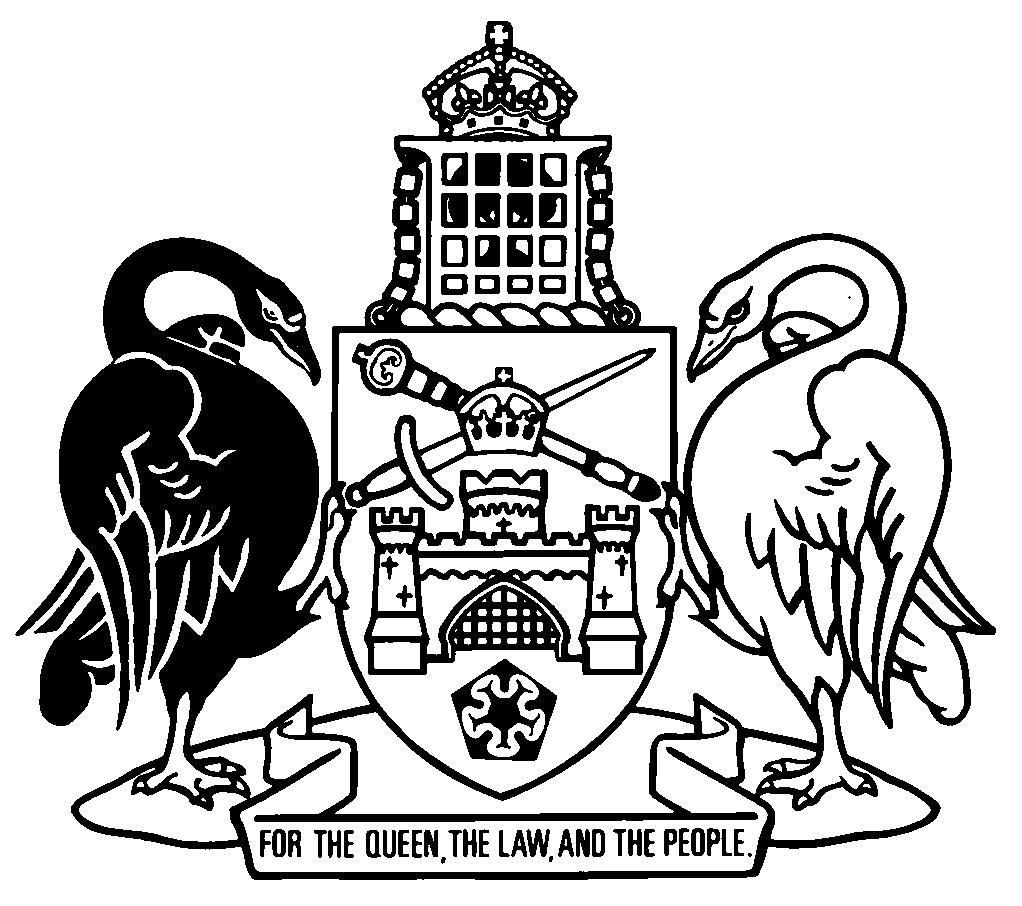 Australian Capital TerritoryRoad Transport (Offences) Regulation 2005    SL2005-11made under theRoad Transport (General) Act 1999Republication No 65Effective:  1 July 2018 – 31 August 2018Republication date: 1 July 2018Last amendment made by SL2018-11About this republicationThe republished lawThis is a republication of the Road Transport (Offences) Regulation 2005, made under the Road Transport (General) Act 1999 (including any amendment made under the Legislation Act 2001, part 11.3 (Editorial changes)) as in force on 1 July 2018.  It also includes any commencement, amendment, repeal or expiry affecting this republished law to 1 July 2018.  The legislation history and amendment history of the republished law are set out in endnotes 3 and 4. Kinds of republicationsThe Parliamentary Counsel’s Office prepares 2 kinds of republications of ACT laws (see the ACT legislation register at www.legislation.act.gov.au):authorised republications to which the Legislation Act 2001 appliesunauthorised republications.The status of this republication appears on the bottom of each page.Editorial changesThe Legislation Act 2001, part 11.3 authorises the Parliamentary Counsel to make editorial amendments and other changes of a formal nature when preparing a law for republication.  Editorial changes do not change the effect of the law, but have effect as if they had been made by an Act commencing on the republication date (see Legislation Act 2001, s 115 and s 117).  The changes are made if the Parliamentary Counsel considers they are desirable to bring the law into line, or more closely into line, with current legislative drafting practice.  This republication includes amendments made under part 11.3 (see endnote 1).Uncommenced provisions and amendmentsIf a provision of the republished law has not commenced, the symbol  U  appears immediately before the provision heading.  Any uncommenced amendments that affect this republished law are accessible on the ACT legislation register (www.legislation.act.gov.au). For more information, see the home page for this law on the register.ModificationsIf a provision of the republished law is affected by a current modification, the symbol  M  appears immediately before the provision heading.  The text of the modifying provision appears in the endnotes.  For the legal status of modifications, see the Legislation Act 2001, section 95.PenaltiesAt the republication date, the value of a penalty unit for an offence against this law is $150 for an individual and $750 for a corporation (see Legislation Act 2001, s 133).Australian Capital TerritoryRoad Transport (Offences) Regulation 2005made under theRoad Transport (General) Act 1999Contents	PagePart 1	Preliminary	2	1	Name of regulation	2	3	Dictionary	2	4	Notes	2Part 2	Infringement notices	3	4A	Meaning of identifying particulars—pt 2	3	4B	Identifying particulars for animal for infringement notice offence involving an animal—pt 2	3	4C	Identifying particulars for vehicle for infringement notice offence involving registrable vehicle—pt 2	4	4CA	Identifying particulars for vehicle for infringement notice offence involving light rail vehicle—pt 2	5	4D	Identifying particulars for authorised person for infringement notice offence—pt 2	5	4E	Meaning of discharge action—pt 2	6	5	Infringement notice offences—Act, dict, def infringement notice offence	6	6	Infringement notice penalties—Act, dict, def infringement notice penalty, par (a)	6	7	Cost of serving reminder notice—Act, dict, def infringement notice penalty, par (b)	7	8	Administering authority—Act, dict, def administering authority	7	9	Authorised people for infringement notices other than heavy vehicle infringement notices—Act, s 53A (2)	8	10	Authorised people for reminder notices other than heavy vehicle infringement notices—Act, s 53A (2)	9	11	People authorised for infringement notices (other than heavy vehicle infringement notices) etc to have unique number	9	12	Infringement notices—service if offender known—Act, s 24 (2)	9	12A	Infringement notices—service if offender unknown—Act, s 24 (2)	10	12B	Infringement notices—service by electronic means—Act, s 24 (2)	12	13	Infringement notices for camera-detected offences—time of service—Act, s 24 (2)	13	14	Infringement notices—service on nominated person—Act, s 24 (2)	13	14A	Infringement notices—contents—Act, s 25	14	14B	Reminder notices—contents—Act, s 27 (3)	19	14C	Extension of time—application within time—Act, s 29 (5)	24	14D	Extension of time—application out-of-time—Act, s 29 (5)	25	14E	Maximum amount of extended time allowed—
Act, s 29 (5)	26	14EA	Application for infringement notice management plan or addition to plan—contents—Act, s 31A (4) (b)	26	14EB	Minimum amount—Act, s 31B (7) (b)	27	14F	Illegal user declaration—Act, s 21A, def illegal user declaration, par (b)	27	14G	Known user declaration—Act, s 21A, def known user declaration, par (c)	28	14H	Sold vehicle declaration—Act, s 21A, def sold vehicle declaration, par (c)	29	14I	Unknown user declaration—Act, s 21A, def unknown user declaration, par (c)	30	14J	Contents of suspension warning notice—Act, s 42 (2) (a) (iii)	31	14K	Contents of suspension confirmation notice—Act, s 42 (4) (d)	31	14L	Content of suspension notice—Act, s 44 (3) (c)	32	15	Delegation of administering authority’s functions—Act, s 54 (1) (b)	32Part 2A	Infringement notice management plans	33Division 2A.1	Payment by instalments	33	16	Application—div 2A.1	33	16A	Condition applying to plan allowing instalment payments—Act, s 31B (7) (b)	33	16B	Payment of amounts under plan—Act, s 31B (7) (c)	33	16C	Non-compliance with plan allowing payment by instalments—Act, s 44A (9) (a)	34Division 2A.2	Community work and social development programs	34	16D	Kinds of community work or social development programs that may be approved	34	16E	Application for approval of community work or social development program	35	16F	When participation in approved program is taken to be finished—Act, s 31B (7) (d)	36	16G	Application for plan allowing participation in approved program—Act, s 31A (4) (d)	37	16H	Condition applying to plan allowing participation in approved program—Act, s 31B (7) (b)	37	16I	Information to be given to administering authority about participation in an approved program—Act, s 44A (9) (b)	38Division 2A.3	Infringement notice management plans—general	39	16J	Content of suspension notice—Act, s 44A (3) (c)	39Part 3	Enforcement of road transport legislation	40	17	Short description of offences—Act, s 75	40Part 4	Demerit points	41	18	Offences for which demerit points are prescribed etc	41	19	National schedule of demerit points	41	20	Additional demerit point offences	41	21	Additional demerit points for offences committed during holiday periods	42	22	Meaning of holiday period	43Schedule 1	Short descriptions, penalties and demerit points	46Part 1.1	General	46	1.1	Definitions—sch 1	46Part 1.2A	Heavy Vehicle National Law (ACT)	47Part 1.2B	Heavy Vehicle (Mass, Dimension and Loading) National Regulation	85Part 1.3	Road Transport (Alcohol and Drugs) Act 1977	87Part 1.5	Road Transport (Driver Licensing) Act 1999	104Part 1.6	Road Transport (Driver Licensing) Regulation 2000	110Part 1.7	Road Transport (General) Act 1999	123Part 1.8	Road Transport (General) Regulation 2000	130Part 1.9	Road Transport (Offences) Regulation 2005	131Part 1.10	Road Transport (Public Passenger Services) Act 2001	132Part 1.11	Road Transport (Public Passenger Services) Regulation 2002	140Part 1.12	Road Transport (Safety and Traffic Management) Act 1999	210Part 1.12A	Road Transport (Road Rules) Regulation 2017	218Part 1.13	Road Transport (Safety and Traffic Management) Regulation 2017	307Part 1.13A	Road Transport (Third-Party Insurance) Act 2008	310Part 1.13B	Road Transport (Third-Party Insurance) Regulation 2008	316Part 1.14	Road Transport (Vehicle Registration) Act 1999	317Part 1.15	Road Transport (Vehicle Registration) Regulation 2000	323Dictionary		375Endnotes		378	1	About the endnotes	378	2	Abbreviation key	378	3	Legislation history	379	4	Amendment history	390	5	Earlier republications	399Australian Capital TerritoryRoad Transport (Offences) Regulation 2005     made under theRoad Transport (General) Act 1999Part 1	Preliminary1	Name of regulationThis regulation is the Road Transport (Offences) Regulation 2005.3	DictionaryThe dictionary at the end of this regulation is part of this regulation.Note 1	The dictionary at the end of this regulation defines certain terms used in this regulation, and includes references (signpost definitions) to other terms defined elsewhere.	For example, the signpost definition ‘school zone—see the Road Transport (Road Rules) Regulation 2017, section 23 (2).’ means that the term ‘school zone’ is defined in that section and the definition applies to this regulation.Note 2	A definition in the dictionary (including a signpost definition) applies to the entire regulation unless the definition, or another provision of the regulation, provides otherwise or the contrary intention otherwise appears (see Legislation Act, s 155 and s 156 (1)).4	NotesA note in this regulation is explanatory and is not part of this regulation.Note	See the Legislation Act, s 127 (1), (4) and (5) for the legal status of notes.Part 2	Infringement notices4A	Meaning of identifying particulars—pt 2In this part:identifying particulars—	(a)	for an animal involved in an infringement notice offence—see section 4B; and	(b)	for a registrable vehicle involved in an infringement notice offence—see section 4C; and	(c)	for a light rail vehicle involved in an infringement notice offence—see section 4CA; and	(d)	for an authorised person—see section 4D.4B	Identifying particulars for animal for infringement notice offence involving an animal—pt 2	(1)	In this part:identifying particulars, for an animal involved in an infringement notice offence, means the following particulars:	(a)	species;	(b)	colour;	(c)	any identification or registration tags;	(d)	any collar;	(e)	any brands or tattoos;	(f)	any marks or scars;	(g)	any other noticeable distinguishing marks or features;	(h)	breed;	(i)	sex;	(j)	age;	(k)	any electronically coded implant.	(2)	Subsection (1) (e) to (k) does not apply if it is not possible for the person issuing the infringement notice to decide those particulars.4C	Identifying particulars for vehicle for infringement notice offence involving registrable vehicle—pt 2	(1)	In this part:identifying particulars, for a registrable vehicle involved in an infringement notice offence, means the following particulars:	(a)	any registration number;	(b)	body type;	(c)	if there is no numberplate on the vehicle and a vehicle or engine identification number for the vehicle is known—the vehicle or engine identification number;	(d)	make;	(e)	the identifier (if any) for the jurisdiction of registration shown on any numberplate;	(f)	if relevant to the offence—the number of passengers in the vehicle.	(2)	For a camera-detected offence, subsection (1) (d) to (f) does not apply if it is not possible to decide those particulars from the image taken by the traffic offence detection device.4CA	Identifying particulars for vehicle for infringement notice offence involving light rail vehicle—pt 2	(1)	In this part:identifying particulars, for a light rail vehicle involved in an infringement notice offence, means the unique identification number displayed on the light rail vehicle by the rail transport operator for the light rail vehicle.	(2)	For a camera-detected offence, subsection (1) does not apply if it is not possible to decide those particulars from the image taken by the traffic offence detection device.4D	Identifying particulars for authorised person for infringement notice offence—pt 2In this part:identifying particulars, for an authorised person, means—	(a)	for an authorised person who is a police officer—the police officer’s service number; and	(b)	for an authorised person authorised by the administering authority for an infringement notice offence to serve infringement or reminder notices for the offence—the unique number given to the person by the administering authority under section 11 (People authorised for infringement notices etc to have unique number); and	(c)	for an authorised officer under the Heavy Vehicle National Law (ACT) other than a police officer—the identification number allocated to the officer under the Law, section 486.4E	Meaning of discharge action—pt 2In this part:discharge action, in relation to a person served with an infringement notice, means—	(a)	the person enters into an infringement notice management plan for the infringement notice penalty; or	(b)	the infringement notice penalty is added to the person’s infringement notice management plan; or	(c)	the administering authority waives the infringement notice penalty.5	Infringement notice offences—Act, dict, def infringement notice offenceAn infringement notice offence is an offence mentioned in schedule 1 for which an infringement penalty is provided in column 5 of the item applying to the offence.6	Infringement notice penalties—Act, dict, def infringement notice penalty, par (a)	(1)	The penalty payable by a person under an infringement notice for an infringement notice offence is the amount mentioned in schedule 1, column 5 of the item applying to the offence or, if there is more than 1 amount mentioned in the column, the amount applying to the person.	(2)	However, if the infringement notice offence—	(a)	is a heavy vehicle infringement notice offence and the person is a corporation, the penalty payable by the person for the infringement notice offence is P x 5; or	(b)	is a camera-detected offence and the person is a corporation, the penalty payable by the person for the infringement notice offence is the amount worked out as follows:	(3)	In this section:P means the penalty payable by an individual under subsection (1) for the infringement notice offence.7	Cost of serving reminder notice—Act, dict, def infringement notice penalty, par (b)The cost of serving a reminder notice for an infringement notice offence is $34.8	Administering authority—Act, dict, def administering authority	(1)	The road transport authority is the administering authority for the following infringement notice offences:	(a)	an offence mentioned in the Road Transport (Road Rules) Regulation 2017, part 12 (Restrictions on stopping and parking) that is an infringement notice offence under schedule 1, part 1.12A, other than the following sections:	(i)	section 207 (Parking where fee payable);	(ii)	section 212 (Entering and leaving median strip parking area);	(iii)	section 213 (Making motor vehicle secure);	(iv)	section 213G (Misuse of parking meter);	(v)	section 213H (Interfering with parking meter etc);	(vi)	section 213Q (Misuse of parking ticket machine);	(vii)	section 213R (Interfering with parking ticket machine etc);	(viii)	section 213S (Interfering with parking ticket);	(b)	an offence mentioned in the Road Transport (Safety and Traffic Management) Regulation 2017, division 7.3 (Heavy vehicle parking in residential areas), that is an infringement notice offence under schedule 1, part 1.13;	(c)	an infringement notice offence mentioned in the following provisions of schedule 1:	(i)	part 1.10 (Road Transport (Public Passenger Services) Act 2001);	(ii)	part 1.11 (Road Transport (Public Passenger Services) Regulation 2002).	(2)	The chief police officer is the administering authority for any other infringement notice offence.	(3)	The Regulator under the Heavy Vehicle National Law (ACT) is the administering authority for heavy vehicle infringement notice offences.	(4)	However, the Regulator is taken to have delegated the Regulator’s functions in relation to the administration of infringement notice management plans (including applications for the plans) for heavy vehicle infringement notice offences to the road transport authority.9	Authorised people for infringement notices other than heavy vehicle infringement notices—Act, s 53A (2)A police officer may serve an infringement notice for any infringement notice offence (other than a heavy vehicle infringement notice offence).Note	A police officer may also serve infringement notices for heavy vehicle infringement notice offences (see Heavy Vehicle National Law (ACT), s 5, def authorised officer and s 591 (1) and the Act, s 53A (3) (a)).10	Authorised people for reminder notices other than heavy vehicle infringement notices—Act, s 53A (2)A police officer may serve a reminder notice for any infringement notice offence (other than a heavy vehicle infringement notice offence).Note	A police officer may also serve reminder notices for heavy vehicle infringement notice offences (see Heavy Vehicle National Law (ACT), s 5, def authorised officer and s 591 (1) and the Act, s 53A (3) (a)).11	People authorised for infringement notices (other than heavy vehicle infringement notices) etc to have unique numberThe administering authority for an infringement notice offence (other than a heavy vehicle infringement notice offence) must give a unique number to each person who is authorised by the administering authority to serve infringement or reminder notices for the offence.Note	For heavy vehicle infringement notice offences, the Regulator under the Heavy Vehicle National Law (ACT) allocates an identification number to authorised officers under the Law, s 486. 12	Infringement notices—service if offender known—Act, s 24 (2)	(1)	If the identity of the person who is believed to have committed an infringement notice offence (the suspected offender) is known, an authorised person may serve an infringement notice for the offence on the suspected offender.Note	For how documents may be served, see the Legislation Act, pt 19.5.	(2)	An infringement notice may be served—	(a)	if it is reasonably practicable to serve the notice on the suspected offender personally—on the offender personally; or	(b)	in any other case—by sending the notice to the offender—	(i)	by prepaid post addressed to the offender, at—	(A)	the offender’s home address or business address; or	(B)	if the offender has an address for service in a record or register kept under the road transport legislation, Heavy Vehicle National Law (ACT) or a corresponding law—the recorded address for service; or	(ii)	by an electronic means if—	(A)	the electronic means is approved by the chief police officer or the road transport authority; and	(B)	the offender has given the authorised person an electronic address at which service may be effected by the electronic means.Examples—electronic means	email address	mobile telephone numberNote 1	For when a notice sent by post is taken to be given, see the Road Transport (General) Regulation 2000, s 9B. The Legislation Act, s 250 (1) does not apply to a notice given under the road transport legislation (see Road Transport (General) Regulation 2000, s 9B (4)).Note 2	An example is part of the regulation, is not exhaustive and may extend, but does not limit, the meaning of the provision in which it appears (see Legislation Act, s 126 and s 132).12A	Infringement notices—service if offender unknown—Act, s 24 (2)	(1)	If the identity of the person who is believed to have committed an infringement notice offence is not known, but the offence involves a registrable or rail vehicle, an authorised person may serve an infringement notice for the offence on the responsible person for the vehicle.Note	For how documents may be served, see the Legislation Act, pt 19.5.	(2)	An infringement notice may be served on a responsible person for the registrable or rail vehicle—	(a)	if the vehicle is a registrable vehicle and it is reasonably practicable to access the vehicle—by securely placing or attaching the notice, addressed to the responsible person (without further description), on or to the vehicle in a prominent position; or	(b)	in any other case—by sending the notice to the responsible person—	(i)	by prepaid post addressed to the person, at—	(A)	the person’s home address or business address; or 	(B)	if the person has an address for service in a record or register kept under the road transport legislation, Heavy Vehicle National Law (ACT) or a corresponding law—the recorded address for service; or	(ii)	by an electronic means if—	(A)	the electronic means is approved by the chief police officer or the road transport authority; and	(B)	the responsible person has given the authorised person an electronic address at which service may be effected by the electronic means.Examples—electronic means	email address	mobile telephone numberNote 1	For when a notice sent by post is taken to be given, see the Road Transport (General) Regulation 2000, s 9B. The Legislation Act, s 250 (1) does not apply to a notice given under the road transport legislation (see Road Transport (General) Regulation 2000, s 9B (4)).Note 2	An example is part of the regulation, is not exhaustive and may extend, but does not limit, the meaning of the provision in which it appears (see Legislation Act, s 126 and s 132).	(3)	A person commits an offence if—	(a)	an infringement notice is placed on or attached to a vehicle; and	(b)	the person does something that prevents the responsible person for the vehicle receiving or reading the infringement notice; and	(c)	the person is reckless about whether the person’s action prevents the responsible person for the vehicle receiving or reading the infringement notice.Maximum penalty:  20 penalty units.Note	The fault element of recklessness can be satisfied by proof of intention, knowledge or recklessness (see Criminal Code, s 20 (4)).12B	Infringement notices—service by electronic means—Act, s 24 (2)	(1)	If the sender has no reason to suspect that an infringement notice served by electronic means under section 12 or section 12A was not received by the recipient when sent, the notice is presumed to be served when sent unless evidence sufficient to raise doubt about the presumption is given.	(2)	If the sender has reason to suspect that an infringement notice served by electronic means was not received by the recipient when sent only if, on the day the notice was sent or on the next working day, the equipment the sender used to send the notice indicated by way of a signal or other message that—	(a)	the equipment did not send the notice when the equipment was used to send the notice; or	(b)	for an email—the address to which the email was sent was not an email address of the recipient; or	(c)	for a mobile telephone—the number to which the notice was sent was not a mobile telephone number of the recipient.	(3)	In this section:recipient, for an infringement notice, means the person on whom the notice is intended to be served.sender, for an infringement notice served or to be served by electronic means, means the person sending or seeking to send the notice.13	Infringement notices for camera-detected offences—time of service—Act, s 24 (2)An infringement notice for a camera-detected offence may only be served on a responsible person for the vehicle involved in the offence within 28 days after the day the offence was committed.Note	Section 14 applies if an infringement notice declaration made in relation to a camera-detected offence is accepted by the administering authority for the offence and the administering authority serves an infringement notice on a person nominated in the declaration as being in possession or control of the vehicle at the time of the offence.14	Infringement notices—service on nominated person—Act, s 24 (2)	(1)	This section applies if—	(a)	the administering authority for an infringement notice offence involving a registrable or rail vehicle accepts an infringement notice declaration under the Act, part 3 (Infringement notices for certain offences); and	(b)	the infringement notice declaration states the name of the person (the nominated person) who was in possession or control of the vehicle at the time of the offence; and	(c)	as a result, the administering authority serves an infringement notice on the nominated person.	(2)	The administering authority must serve the infringement notice on the nominated person as soon as practicable, but not later than 1 year, after the authority accepts the infringement notice declaration.14A	Infringement notices—contents—Act, s 25	(1)	The following information is prescribed:	(a)	a unique identifying number;	(b)	the date the notice was issued;	(c)	if the notice is served on an individual—the individual’s name or surname and initials, and home address or address for service recorded for the individual in a record or register kept under the road transport legislation or a corresponding law;	(d)	if the notice is served on a corporation—the corporation’s identifying details under a record or register kept under the road transport legislation or a corresponding law;	(e)	a short description of the infringement notice offence, as set out in schedule 1 (Short descriptions, penalties and demerit points), (or the law and provision of the law contravened by the person), including the place where the offence was committed and the date and approximate time of the offence;	(f)	if the offence involved a registrable or rail vehicle—the identifying particulars (if any) for the vehicle;	(g)	if the offence involved an animal—the identifying particulars (if any) for the animal;	(h)	the infringement notice penalty payable for the offence;	(i)	the identifying particulars of the authorised person who gave the notice;	(j)	any additional information the administering authority considers appropriate.	(2)	An infringement notice served on a person must contain the following additional information:	(a)	a statement telling the person that, within 28 days after the notice is served on the person, the person may do 1 of the following things (an infringement notice response):	(i)	pay the infringement notice penalty for the offence;	(ii)	apply to the administering authority for—	(A)	an infringement notice management plan or, if the person has an infringement notice management plan, the addition of the infringement notice penalty to the plan; or	(B)	waiver of the infringement notice penalty;	(iii)	give the administering authority an infringement notice declaration for the offence;	(iv)	dispute liability for the offence;	(v)	apply to the administering authority for additional time to do the thing;	(b)	a statement to the effect that if the person does not make an infringement notice response—	(i)	a reminder notice for the offence will be served on the person; and	(ii)	the person may be prosecuted for the offence; 	(c)	a statement to the effect that if a reminder notice is served on the person, the amount of the infringement notice penalty payable is increased by the cost of serving the reminder notice;Note	Section 7 prescribes the cost of serving a reminder notice.	(d)	a statement that the notice may be withdrawn at any time;	(e)	a statement to the effect that, if the person pays the infringement notice penalty within the required time or a discharge action happens—	(i)	any liability of the person for the offence is discharged; and	(ii)	the person will not be prosecuted for the offence; and	(iii)	the person will not be taken to have been convicted of the offence;	(f)	a statement to the effect that, if the person wants to dispute liability for the offence—	(i)	for a heavy vehicle infringement notice offence—a proceeding may be brought against the person under the Heavy Vehicle National Law (ACT); orNote	For proceedings for heavy vehicle infringement notice offences, see the Heavy Vehicle National Law (ACT), s 707.	(ii)	in any other case—the issue may be referred to the Magistrates Court;	(g)	a statement to the effect that, if a proceeding or issue mentioned in paragraph (f) had been brought or referred, the person may be—	(i)	convicted of the offence; and 	(ii)	ordered to pay a penalty and costs; and	(iii)	subject to other court orders;	(h)	a statement to the effect that if the offence involved a registrable or rail vehicle and the person does not pay the infringement notice penalty, or dispute liability for the offence, within the required time, or a discharge action does not happen, enforcement action may be taken under the Act, division 3.4 (Enforcement procedures);	(i)	how the person may pay the infringement notice penalty, give an infringement notice declaration or dispute liability for the offence; 	(j)	how the person may apply for—	(i)	an infringement notice management plan or, if the person has an infringement notice management plan, the addition of the infringement notice penalty to the plan; or	(ii)	waiver of the infringement notice penalty;	(k)	how the person may apply for additional time to—	(i)	pay the infringement notice penalty; or	(ii)	apply for either of the following:	(A)	an infringement notice management plan or, if the person has an infringement notice management plan, the addition of the infringement notice penalty to the plan;	(B)	waiver of the infringement notice penalty; or	(iii)	give an infringement notice declaration; or	(iv)	dispute liability for the offence;	(l)	if the offence involved a registrable or rail vehicle—	(i)	how many demerit points the person will incur if the person pays the infringement notice penalty or is convicted of the offence, or if a discharge action happens; and	(ii)	general information about the enforcement procedures under the Act, division 3.4; and	(iii)	a statement that, in a proceeding against the responsible person for a registrable or rail vehicle for an infringement notice offence involving the vehicle, the responsible person is presumed to be the individual in possession or control of the vehicle at the time of the offence, unless the contrary is proved by the responsible person; and	(iv)	a statement that the responsible person for the vehicle has an obligation to take all reasonable steps under the Act, part 3 to assist the administering authority to identify and locate the individual who the responsible person asserts was in possession or control of the vehicle at the time of the offence; and	(v)	general information about the Act, division 3.3 (Infringement notice offences involving registrable and rail vehicles); and	(vi)	information about how the person may make and give the administering authority an infringement notice declaration under that division; and	(vii)	if the offence is a camera-detected offence—information about how to inspect and obtain a copy of the image taken by the approved camera detection device.	(3)	In this section:the required time, to pay a penalty, or dispute liability, for an infringement notice offence, means—	(a)	28 days after the day the infringement notice for the offence was served; or	(b)	any additional time allowed under the Act, section 29 (Extension of time to do things).14B	Reminder notices—contents—Act, s 27 (3)	(1)	The following information is prescribed:	(a)	a unique identifying number;	(b)	a short description of the infringement notice offence, as set out in schedule 1 (Short descriptions, penalties and demerit points), (or the law and provision of the law contravened by the person), including the place where the offence was committed and the date and approximate time of the offence;	(c)	the unique identifying number of the infringement notice;	(d)	the date the infringement notice was issued;	(e)	the date the reminder notice is issued;	(f)	the identifying particulars of the authorised person giving the reminder notice;	(g)	a statement to the effect that—	(i)	the infringement notice penalty has not been paid; and	(ii)	the person must do a thing mentioned in the Act, section 28 (2) within 28 days after the reminder notice is served;	(h)	that the infringement notice has not been withdrawn; 	(i)	if the infringement notice was served under the Act, section 24 (2) (Infringement notices)—that the administering authority has not received an infringement notice declaration from the person for the offence; 	(j)	that written notice disputing liability has not been received by the administering authority from the person for the offence; 	(k)	that the infringement notice penalty has been increased by the amount payable by the person for the cost of serving the reminder notice;Note	Section 7 prescribes the cost of serving a reminder notice.	(l)	the infringement notice penalty now payable for the offence;	(m)	a statement telling the person that, within the required time after the reminder notice is served on the person, the person may do 1 of the following things (a reminder notice response):	(i)	pay the infringement notice penalty now payable for the offence;	(ii)	apply to the administering authority for—	(A)	an infringement notice management plan or, if the person has an infringement notice management plan, the addition of the infringement notice penalty to the plan; or	(B)	waiver of the infringement notice penalty;	(iii)	give the administering authority an infringement notice declaration for the offence;	(iv)	dispute liability for the offence;	(v)	apply to the administering authority for additional time to do the thing;	(n)	a statement that the notice may be withdrawn at any time;	(o)	a statement to the effect that, if the person pays the infringement notice penalty within the required time or a discharge action happens—	(i)	any liability of the person for the offence is discharged; and	(ii)	the person will not be prosecuted for the offence; and	(iii)	the person will not be taken to have been convicted of the offence;	(p)	a statement to the effect that, if the person wants to dispute liability for the offence—	(i)	for a heavy vehicle infringement notice offence—a proceeding may be brought against the person under the Heavy Vehicle National Law (ACT); orNote	For proceedings for heavy vehicle infringement notice offences, see the Heavy Vehicle National Law (ACT), s 707.	(ii)	in any other case—the issue may be referred to the Magistrates Court;	(q)	a statement to the effect that, if a proceeding or issue mentioned in paragraph (p) had been brought or referred, the person may be—	(i)	convicted of the offence; and 	(ii)	ordered to pay a penalty and costs; and	(iii)	subject to other court orders;	(r)	a statement to the effect that if the person does not pay the infringement notice penalty or dispute liability for the offence within the required time, or a discharge action does not happen—	(i)	the person may be prosecuted for the offence; or	(ii)	if the offence involved a registrable or rail vehicle—enforcement action may be taken under the Act, division 3.4 (Enforcement procedures);	(s)	any additional information the administering authority considers appropriate.	(2)	The reminder notice must also contain the following information:	(a)	how the person may pay the infringement notice penalty or dispute liability for the offence; 	(b)	how the person may apply for—	(i)	an infringement notice management plan or, if the person has an infringement notice management plan, the addition of the infringement notice penalty to the plan; or	(ii)	waiver of the infringement notice penalty;	(c)	how the person may apply for additional time to—	(i)	pay the infringement notice penalty; or	(ii)	apply for either of the following:	(A)	an infringement notice management plan or, if the person has an infringement notice management plan, the addition of the infringement notice penalty to the plan; 	(B)	waiver of the infringement notice penalty; or	(iii)	dispute liability for the offence;	(d)	if the offence involved a registrable or rail vehicle—	(i)	how many demerit points the person will incur if the person pays the infringement notice penalty or is convicted of the offence, or if a discharge action happens; and	(ii)	general information about the enforcement procedures under the Act, division 3.4; and	(iii)	a statement that, in a proceeding against the responsible person for a registrable or rail vehicle for an infringement notice offence involving the vehicle, the responsible person is presumed to be the individual in possession or control of the vehicle at the time of the offence, unless the contrary is proved by the responsible person; and	(iv)	a statement that the responsible person for the vehicle has an obligation to take all reasonable steps under the Act, part 3 to assist the administering authority to identify and locate the individual who the responsible person asserts was in possession or control of the vehicle at the time of the offence; and	(v)	general information about the Act, division 3.3 (Infringement notice offences involving registrable and rail vehicles); and	(vi)	information about how the person may make and give the administering authority an infringement notice declaration under that division; and	(vii)	if the offence is a camera-detected offence—information about how to inspect and obtain a copy of the image taken by the approved camera detection device.	(3)	In this section:the required time, for a person to pay a penalty for an infringement notice offence, means—	(a)	28 days after the day the reminder notice for the offence was served; or	(b)	any additional time allowed under the Act, section 29 (Extension of time to do things); or	(c)	if an application for an extension of time was refused under the Act, section 29, the later of the following:	(i)	7 days after the day the person is given written notice of the refusal;	(ii)	28 days after the date of issue of the reminder notice.14C	Extension of time—application within time—Act, s 29 (5)	(1)	A person may apply to the administering authority for an extension of time to do something mentioned in the Act, section 26 (2) or section 28 (2)—	(a)	if—	(i)	the person has been served with an infringement notice for the offence; and	(ii)	the person has not done anything mentioned in the Act, section 26 (2) in relation to the infringement notice; and	(iii)	the time for doing something under that section, including any extension of time previously given under the Act, section 29, (the allowed time) has not ended; or	(b)	if—	(i)	the person has been served with a reminder notice in relation to an infringement notice for the offence; and	(ii)	the person has not done anything mentioned in the Act, section 28 (2) in relation to the reminder notice; and	(iii)	the time for doing something under that section including any extension of time given under a previous application of the Act, section 29, (the allowed time) has not ended.	(2)	An application must be—	(a)	in writing; and	(b)	include any information required by the administering authority; and	(c)	given to the authority before the end of the allowed time.Note 1	If a form is approved under the Act, s 225 for this provision, the form must be used.Note 2	See the Act, s 29 (2) and (3) for what the administering authority must do on receiving an application.	(3)	If the administering authority refuses an application, the person must do something mentioned in the Act, section 26 (2) or section 28 (2) not later than—	(a)	7 days after the person is told about the decision; and	(b)	28 days after the notice to which the application relates was served.14D	Extension of time—application out-of-time—Act, s 29 (5)	(1)	A person may apply to the administering authority for an extension of time to do something mentioned in the Act, section 26 (2) or section 28 (2) if—	(a)	the person has been served with a reminder notice in relation to an infringement notice for the offence; and	(b)	the person has not done anything mentioned in the Act, section 28 (2) in relation to the reminder notice; and	(c)	the time for doing something under that section including any extension of time given under a previous application of the Act, section 29, has ended.	(2)	An application must—	(a)	be in writing; and	(b)	state the special circumstances relied on; and	(c)	include any other information required by the authority.Note 1	If a form is approved under the Act, s 225 for this provision, the form must be used.Note 2	See the Act, s 29 (2) and (3) for what the administering authority must do on receiving an application.	(3)	The administering authority must allow the application if it reasonably believes special circumstances justify allowing an extension of time.	(4)	If the administering authority refuses an application, the person must do something mentioned in the Act, section 26 (2) or section 28 (2) not later than 7 days after the person is told about the decision.14E	Maximum amount of extended time allowed—
Act, s 29 (5)The maximum amount of time the administering authority may allow on an application under section 14C or section 14D is as follows:	(a)	for an application to extend the time to do a thing mentioned in the Act, section 26 (2)—6 months;	(b)	for an application to extend the time to do a thing mentioned in the Act, section 28 (2)—6 months.14EA	Application for infringement notice management plan or addition to plan—contents—Act, s 31A (4) (b)	(1)	The following cards are prescribed:	(a)	a health care card issued under the Social Security Act 1991 (Cwlth);	(b)	a pensioner concession card issued under the Social Security Act 1991 (Cwlth);	(c)	a pensioner concession card issued in relation to a pension under the Veterans’ Entitlements Act 1986 (Cwlth) or the Military Rehabilitation and Compensation Act 2004 (Cwlth);	(d)	a gold card.	(2)	In this section:gold card means a card known as the Repatriation Health Card—For All Conditions that evidences a person’s eligibility, under the Veterans’ Entitlements Act 1986 (Cwlth) or the Military Rehabilitation and Compensation Act 2004 (Cwlth), to be provided with treatment for all injuries or diseases.14EB	Minimum amount—Act, s 31B (7) (b)The minimum amount is—	(a)	$10 for each fortnight, regardless of how often instalments must be paid; or	(b)	if the amount remaining to be paid is less than $10—the remaining amount.14F	Illegal user declaration—Act, s 21A, def illegal user declaration, par (b)The following information is prescribed:	(a)	if the person is an individual—a statement to the effect that the person was not the person who was in possession or control of the vehicle at the time of the offence; 	(b)	if the vehicle was stolen or illegally used or taken—	(i)	the date and time when the vehicle was first noticed to be stolen or illegally used or taken; and	(ii)	the name and home address or business address of each person who had access to the vehicle before it was stolen or illegally used or taken; and	(iii)	the last place the vehicle was known to be parked before it was stolen or illegally used or taken; and	(iv)	the name and home address or business address of each person who had access to the vehicle before it was stolen or illegally used or taken; and	(v)	the name and home address or business address of the person last known to have lawfully used the vehicle before it was stolen or illegally used or taken;	(c)	when and to whom the vehicle was reported to be stolen;	(d)	if the responsible person knows the name or home address or business address of the person who illegally used or took the vehicle—that person’s name or home address or business address. Note 1	The Statutory Declarations Act 1959 (Cwlth) applies to the making of statutory declarations under ACT laws.Note 2	It is an offence to make a false or misleading statement, give false or misleading information or produce a false or misleading document (see Criminal Code, pt 3.4).14G	Known user declaration—Act, s 21A, def known user declaration, par (c)The following information is prescribed:	(a)	if the person is the responsible person and an individual—a statement to the effect that the person was not the person who was in possession or control of the vehicle at the time of the offence; 	(b)	if the person is not the responsible person and is an individual—a statement to the effect that the person was the person (the known user) who was in possession or control of the vehicle at the time of the offence; 	(c)	the name and home address or business address of the known user; 	(d)	the circumstances in which the known user was in possession or control of the vehicle at the time of the offence.Note 1	The Statutory Declarations Act 1959 (Cwlth) applies to the making of statutory declarations under ACT laws.Note 2	It is an offence to make a false or misleading statement, give false or misleading information or produce a false or misleading document (see Criminal Code, pt 3.4).14H	Sold vehicle declaration—Act, s 21A, def sold vehicle declaration, par (c)The following information is prescribed:	(a)	a statement to the effect that the vehicle (or all the person’s interest in the vehicle) was sold or otherwise disposed of by the person, or any interest in the vehicle ceased to be vested in the person, before the time of the offence; 	(b)	a statement to the effect that, at the time of the offence, the person did not have possession or control of the vehicle;	(c)	the relevant facts supporting the information mentioned in paragraphs (a) and (b), including—	(i)	the name and home address or business address of the person (the buyer) to whom the vehicle (or the person’s interest in the vehicle) was sold or disposed of; and	(ii)	if the buyer is not an individual—the buyer’s ABN or ACN, if applicable; and	(iii)	the date and, if relevant to the offence, time of the sale or disposal; and	(iv)	if an agent made the sale or disposal for the person—the agent’s name and home address or business address; and	(v)	whether the person had any interest in the vehicle at the time of the offence.Note 1	The Statutory Declarations Act 1959 (Cwlth) applies to the making of statutory declarations under ACT laws.Note 2	It is an offence to make a false or misleading statement, give false or misleading information or produce a false or misleading document (see Criminal Code, pt 3.4).14I	Unknown user declaration—Act, s 21A, def unknown user declaration, par (c)The following information is prescribed:	(a)	if the person is an individual—a statement explaining why the person did not have possession or control of the vehicle at the time of the offence; 	(b)	if the person is a corporation—a statement about whether or not the vehicle was being used for an approved corporate use at the time of the offence; 	(c)	a statement explaining why the person could not find out the identity of the person who was in possession or control of the vehicle at that time;	(d)	a statement about the steps, including any inquiries, the person has taken to establish the identity of the person who was in possession or control of the vehicle at that time;	(e)	the name and home address or business address of the last person known to the responsible person to have been the person who was in possession or control of the vehicle;	(f)	the name and home address or business address of each person who at that time had access to the vehicle.Note 1	The Statutory Declarations Act 1959 (Cwlth) applies to the making of statutory declarations under ACT laws.Note 2	It is an offence to make a false or misleading statement, give false or misleading information or produce a false or misleading document (see Criminal Code, pt 3.4).14J	Contents of suspension warning notice—Act, s 42 (2) (a) (iii)The following information is prescribed:	(a)	the date of the notice;	(b)	the corporation’s name, ACN (if known) and business address;	(c)	the demerit points offence to which the notice relates, including the date and time when, and the place where, the offence occurred;	(d)	that the corporation has not taken all reasonable steps to assist the administering authority to identify and locate the individual who was in possession or control of the corporation’s vehicle at the time of the demerit points offence;	(e)	that the infringement notice for the demerit points offence has not been withdrawn;	(f)	that any suspension action takes effect on the suspension date and continues until the time stated in the Act, section 42 (6).14K	Contents of suspension confirmation notice—Act, s 42 (4) (d)The following information is prescribed:	(a)	the date of the notice;	(b)	the corporation’s name, ACN (if known) and business address;	(c)	the demerit points offence to which the notice relates, including the date and time when, and the place where, the offence occurred;	(d)	that the corporation has not taken all reasonable steps to assist the administering authority to identify the individual in possession or control of the corporation’s vehicle at the time of the demerit points offence;	(e)	that the infringement notice for the demerit points offence has not been withdrawn.14L	Content of suspension notice—Act, s 44 (3) (c)The following information is prescribed:	(a)	the date of the notice;	(b)	the name and home address or business address of the person;	(c)	that the infringement notice penalty to which the notice relates has not been paid, and the notice has not been withdrawn;	(d)	that any suspension action takes effect on the suspension date and continues until the suspension is revoked under the Act, part 3.15	Delegation of administering authority’s functions—Act, s 54 (1) (b)The administering authority for an infringement notice offence may delegate the authority’s functions to a public employee.Part 2A	Infringement notice management plansDivision 2A.1	Payment by instalments16	Application—div 2A.1This division applies if a person has an infringement notice management plan that allows payment by instalments.16A	Condition applying to plan allowing instalment payments—Act, s 31B (7) (b)The plan is subject to the condition that the person must tell the administering authority for the plan in writing if the person is unable, because of a change in the person’s financial circumstances, to make a payment under the plan.Note	The person must tell the administering authority as soon as possible (see Legislation Act, s 151B).16B	Payment of amounts under plan—Act, s 31B (7) (c)	(1)	The person may ask the administering authority for the plan in writing to defer a payment (including a payment that has been dishonoured) under the plan.	(2)	The authority may, on application by the person or otherwise, defer a payment under the plan if the authority is satisfied on reasonable grounds that it is justified because of the person’s financial circumstances.16C	Non-compliance with plan allowing payment by instalments—Act, s 44A (9) (a)The administering authority for the plan becomes satisfied that the person has failed to comply with the plan if the authority is satisfied on reasonable grounds that—	(a)	the person failed to make 2 or more consecutive payments in accordance with the plan; or	(b)	the person failed to make 5 or more payments in accordance with the plan in any 12-month period.Division 2A.2	Community work and social development programs16D	Kinds of community work or social development programs that may be approved	(1)	The following may be approved under the Act, section 31D (Approval of community work or social development program) as a community work or social development program:	(a)	unpaid community work;	(b)	an educational, vocational or life skills course;	(c)	financial or other counselling;	(d)	a mentoring program.	(2)	Also, treatment for the following may be approved under the Act, section 31D as a community work or social development program:	(a)	a mental or intellectual disability or mental disorder;	(b)	a physical disability, disease or illness;	(c)	addiction to, or abuse of, drugs, alcohol or another substance.	(3)	In this section:treatment means the treatment, care or support of a person by a health practitioner to improve or maintain the person’s health.16E	Application for approval of community work or social development program	(1)	An entity may apply to the responsible director-general for the approval of a community work or social development program.Note	If a form is approved under the Act, s 225 for this provision, the form must be used.	(2)	The application must—	(a)	state the name and contact details of a nominated person for the program; and	(b)	provide details of the program, including the following:	(i)	the proposed activities under the program;	(ii)	the people that the program is aimed at;	(iii)	the entity’s experience and qualifications in providing this program or the same kind of program;	(iv)	if an entity other than the entity is to provide part or all of the program—that entity’s experience and qualifications in providing this program or the same kind of program;	(v)	the place where the program will be provided;	(vi)	the risk management arrangements for the program; and	(c)	state details of the insurance cover that relates to the provision of the program, including public liability insurance; and	(d)	state details of occupational health and safety policies and procedures that relates to the provision of the program, and	(e)	state details of the entity’s governance arrangements, including financial management, accountability and management of conflicts of interest; and	(f)	if the program is treatment mentioned in section 16D (2)—include a treatment plan by a health practitioner for the person to be treated under the program.	(3)	The application must also include a statement by a person authorised by the entity that—	(a)	the entity undertakes to comply with the reporting requirements for the program; and	(b)	the entity undertakes to comply with the record-keeping requirements for the program; and	(c)	the entity acknowledges that the program and matters relating to the program may be independently audited, and the entity undertakes to cooperate with any audit; and	(d)	the entity undertakes to have a complaints procedure available for people participating in the program because of an infringement notice management plan.Note	Entities must also comply with any legislation that applies to them, including the Human Rights Act 2004 and the Discrimination Act 1991.16F	When participation in approved program is taken to be finished—Act, s 31B (7) (d)	(1)	A person’s participation in an approved community work or social development program in relation to an infringement notice offence is taken to be finished when the penalty for the offence is discharged.	(2)	Participation in an approved community work or social development program in relation to an infringement notice offence discharges the penalty for the offence at the following rates:	(a)	if the program is unpaid community work for or on behalf of the provider of the program—$37.50 for each hour of participation;	(b)	if the program is an educational, vocational or life skills course or financial or other counselling—$50 for each hour, or $350 for each day, of participation, to a maximum of $1000 for each month;	(c)	if the program is treatment mentioned in section 16D (2), or a mentoring program—$1000 for each whole month of participation, or the amount worked out as follows:16G	Application for plan allowing participation in approved program—Act, s 31A (4) (d)	(1)	This section applies if a person applies to the administering authority for an infringement notice management plan that allows participation in an approved community work or social development program.	(2)	The person must attach to the person’s application a written statement from the provider of the program that states that—	(a)	the provider is satisfied on reasonable grounds that the person is suitable to participate in the program; and	(b)	there is a place for the person in the program in the 3-month period after the day the statement is made.16H	Condition applying to plan allowing participation in approved program—Act, s 31B (7) (b)	(1)	This section applies if a person has an infringement notice management plan that allows the person to participate in an approved community work or social development program.	(2)	The plan is subject to the condition that, if the person permanently stops participating in the program, the person must tell the approved authority for the plan in writing not later than 7 days after the day the person stops participating.16I	Information to be given to administering authority about participation in an approved program—Act, s 44A (9) (b)	(1)	This section applies if—	(a)	a person has an infringement notice management plan that allows the person to participate in an approved community work or social development program; and	(b)	the person—	(i)	does not start participating in the program; or	(ii)	permanently stops participating in the program, including when the program has ended and if the person’s participation is suspended or ended by the provider of the program.	(2)	The provider must tell the administering authority for the plan in writing that the person has not participated in, or has permanently stopped participating in, the program not later than 7 days after the day the provider becomes aware of the non-participation or cessation. 	(3)	The provider must include the following information in the notice under subsection (2):	(a)	the number of hours, days or months that the person should have completed under the program;	(b)	the number of hours, days or months that the person actually completed under the program;	(c)	if the person’s participation was suspended or ended by the provider—that the person’s participation was suspended or ended and when it happened.Division 2A.3	Infringement notice management plans—general16J	Content of suspension notice—Act, s 44A (3) (c)The following information is prescribed:	(a)	the date of the notice;	(b)	the person’s name;	(c)	if the person is an individual—the individual’s home address;	(d)	if the person is a corporation—the corporation’s ACN (if any) and business address;	(e)	that the administering authority for the plan is satisfied on reasonable grounds that the person has failed to comply with the plan and what the grounds are;Note	See the Act, s 44A (1) (b) and s 16C (Non-compliance with plan allowing payment by instalments—Act, s 44A (9) (a))	(f)	that any suspension action takes effect on the suspension date and continues until the suspension is revoked under the Act, part 3.Part 3	Enforcement of road transport legislation17	Short description of offences—Act, s 75	(1)	The short description for an offence against a provision mentioned in schedule 1, column 2 is—	(a)	the text set out in column 3 of the item applying to the offence; or	(b)	if a choice of words is indicated in the text—the words remaining after the omission of the words irrelevant to the offence.Note	The short description for an offence appears in sch 1 in the order of the name of the Act or instrument and the number of the provision creating the offence.	(2)	In a proceeding for an offence against a provision mentioned in schedule 1, column 2, the short description is taken to relate to the offence against the provision, as the provision was in force when the offence is alleged to have been committed.	(3)	The amendment or repeal of a short description does not affect the validity of an information, summons, warrant, notice, order or other document in which the term is used.	(4)	Subsection (3) applies to an information, summons, warrant, notice, order or other document (whether issued, given or made before or after the amendment or repeal) that relates to an offence alleged to have been committed before the amendment or repeal.Part 4	Demerit points18	Offences for which demerit points are prescribed etc	(1)	An offence is an offence for which demerit points are prescribed if the offence is mentioned in schedule 1 and demerit points are provided for the offence in column 6 of the item applying to the offence.	(2)	The number of demerit points prescribed for the offence is—	(a)	if the offence is committed during a holiday period—the number worked out in accordance with section 21 (2) (Additional demerit points for offences committed during holiday periods); or	(b)	in any other case—the number mentioned in column 6 of the item applying to the offence.19	National schedule of demerit points	(1)	An offence for which demerit points are prescribed is a national schedule offence if the text ‘(NS)’ appears in schedule 1, column 6 of the item applying to the offence.	(2)	For the Road Transport (Driver Licensing) Act 1999, dictionary, definition of national schedule of demerit points, the national schedule offences, and the number of demerit points incurred for each national schedule offence, are the national schedule of demerit points.20	Additional demerit point offences	(1)	An offence for which demerit points are prescribed is a non-national schedule offence if the text ‘(NS)’ does not appear in schedule 1, column 6 of the item applying to the offence.	(2)	For the Road Transport (Driver Licensing) Act 1999, section 13 (1), definition of demerit points offence, paragraph (b), the non-national schedule offences are prescribed.21	Additional demerit points for offences committed during holiday periods	(1)	This section applies to an offence against a territory law for which demerit points are prescribed, that is committed during a holiday period.	(2)	The number of demerit points prescribed for the offence is—	(a)	double the number of demerit points mentioned in schedule 1, part 1.12A, column 6 for the offence if the offence is mentioned in any of the following provisions of the Road Transport (Road Rules) Regulation 2017:	(i)	section 20 (Obeying speed limit);	(ii)	section 264 (Wearing seatbelt—driver);	(iii)	section 265 (Wearing seatbelt—passenger 16 years old or older);	(iv)	section 266 (Wearing seatbelt—passenger under 16 years old);	(v)	section 268 (4A) or (4B) (How people must travel in or on motor vehicle);	(vi)	section 270 (1) (Wearing motorbike helmet);	(vii)	section 300 (1) (Use of mobile phone); or	(b)	for any other offence mentioned in schedule 1 for which demerit points are mentioned—1 more than the number mentioned in column 6 of the item applying to the offence.	(3)	The Minister may declare that this section does not apply to all or part of a holiday period.	(4)	A declaration under subsection (3) is a disallowable instrument.Note	A disallowable instrument must be notified, and presented to the Legislative Assembly, under the Legislation Act.22	Meaning of holiday period	(1)	For this regulation, a holiday period is—	(a)	for Christmas–New Year, any of the following periods:	(i)	if 25 December is a Monday—the period beginning on 22 December and ending on 1 January following;	(ii)	if 25 December is a Tuesday—the period beginning on 21 December and ending on 1 January following;	(iii)	if 25 December is a Wednesday—the period beginning on 20 December and ending on 1 January following;	(iv)	if 25 December is a Thursday—the period beginning on 24 December and ending on 4 January following;	(v)	if 25 December is a Friday—the period beginning on 24 December and ending on 3 January following;	(vi)	if 25 December is a Saturday—the period beginning on 24 December and ending on 3 January following;	(vii)	if 25 December is a Sunday—the period beginning on 23 December and ending on 2 January following; or	(b)	in any other case—any of the following periods:	(i)	if a Thursday is a public holiday, except an excluded public holiday—the period beginning on the Wednesday before the public holiday and ending on the following Sunday;Note	Public holiday and excluded public holiday are defined in s (4).	(ii)	if a Friday is a public holiday, except an excluded public holiday—the period beginning on the Thursday before the public holiday and ending on the following Sunday;	(iii)	if a Monday is a public holiday, except an excluded public holiday—the period beginning on the Friday before the public holiday and ending on the Monday;	(iv)	if a Tuesday is a public holiday, except an excluded public holiday—the period beginning on the Friday before the public holiday and ending on the Tuesday;	(v)	a period declared by the Minister to be a holiday period for this section;	(vi)	if 2 or more holiday periods mentioned in subparagraphs (i) to (v) coincide—the period beginning on the 1st day of the 1st holiday period, and ending on the last day of the 2nd or later holiday period.Example of coinciding holiday periodsGood Friday, and the Saturday and Monday after Good Friday, are public holidays.  The holiday period begins on the Thursday before Good Friday and ends on Easter Monday.Note	An example is part of the regulation, is not exhaustive and may extend, but does not limit, the meaning of the provision in which it appears (see Legislation Act, s 126 and s 132).	(2)	For subsection (1) (b) (vi), 2 or more holiday periods coincide if the holiday periods overlap or are consecutive holiday periods without any days in between those periods that are not part of a holiday period.	(3)	A declaration under subsection (1) (b) (v) is a disallowable instrument.Note	A disallowable instrument must be notified, and presented to the Legislative Assembly, under the Legislation Act.	(4)	In this section:excluded public holiday—each of the following is an excluded public holiday:	(a)	the 2nd Monday in March ( Day); 	(b)	Reconciliation Day;	(c)	a day, or part of a day, declared under the Holidays Act 1958, section 3 (1) (b) to be a public holiday;	(d)	a day declared under that Act, section 3 (2) not to be a public holiday.public holiday means a public holiday under the Holidays Act 1958 except an excluded public holiday.Reconciliation Day—see the Holidays Act 1958, section 3 (1) (a) (ix).Schedule 1	Short descriptions, penalties and demerit points(see ss 5, 6, 8, 14A, 14B, 17, 18, 19, 20 and 21)Part 1.1	General1.1	Definitions—sch 1In this schedule:pu means penalty units.prison means imprisonment.< means less than.≤ means less than or equal to.> means more than.≥ means more than or equal to.Note 1	The Legislation Act, s 133 deals with the meaning of offence penalties that are expressed in penalty units.Note 2	An offence is a national schedule offence if the text ‘(NS)’ appears in the item, col 6 (see s 19 (1)). Note 3	An offence is a non-national schedule offence if the text ‘(NS)’ does not appear in the item, col 6 (see s 20 (1)).Part 1.2A	Heavy Vehicle National Law (ACT)Note	Offence penalties (other than penalties for s 567A and s 567B) are set under the Heavy Vehicle National Law (ACT), s 737 and the Heavy Vehicle (General) National Regulation (NSW), s 70. A summary of the penalties may be found on the National Heavy Vehicle Regulator website.Part 1.2B	Heavy Vehicle (Mass, Dimension and Loading) National RegulationNote	Offence penalties are set under the Heavy Vehicle National Law (ACT), s 737 and the Heavy Vehicle (General) National Regulation (NSW), s 70. A summary of the penalties may be found on the National Heavy Vehicle Regulator website.Part 1.3	Road Transport (Alcohol and Drugs) Act 1977Part 1.5	Road Transport (Driver Licensing) Act 1999Part 1.6	Road Transport (Driver Licensing) Regulation 2000Part 1.7	Road Transport (General) Act 1999Part 1.8	Road Transport (General) Regulation 2000Part 1.9	Road Transport (Offences) Regulation 2005Part 1.10	Road Transport (Public Passenger Services) Act 2001Part 1.11	Road Transport (Public Passenger Services) Regulation 2002Part 1.12	Road Transport (Safety and Traffic Management) Act 1999Part 1.12A	Road Transport (Road Rules) Regulation 2017Part 1.13	Road Transport (Safety and Traffic Management) Regulation 2017Part 1.13A	Road Transport (Third-Party Insurance) Act 2008Part 1.13B	Road Transport (Third-Party Insurance) Regulation 2008Part 1.14	Road Transport (Vehicle Registration) Act 1999Part 1.15	Road Transport (Vehicle Registration) Regulation 2000Dictionary(see s 3)Note 1	The Legislation Act contains definitions and other provisions relevant to this regulation.Note 2	For example, the Legislation Act, dict, pt 1 defines the following terms:	chief police officer	police officer.Note 3	Terms used in this regulation have the same meaning that they have in the Road Transport (General) Act 1999 (see Legislation Act, s 148.)  For example, the following terms are defined in the Road Transport (General) Act 1999, dict:	approved community work or social development program	bicycle	camera-detected offence	infringement notice	jurisdiction	light rail vehicle	motor vehicle	registrable or rail vehicle	reminder notice	ride	road	road related area	road transport authority (or authority) (see s 16).administering authority, for an infringement notice offence—see the Act, dictionary and also section 8.approved interlock installer––see the Road Transport (Driver Licensing) Regulation 2000, section 73S.approved interlock service provider––see the Road Transport (Driver Licensing) Regulation 2000, section 73S.authorised person—see the Act, dictionary and also section 9 and section 10.corresponding law—see the Road Transport (Vehicle Registration) Act 1999, dictionary.discharge action, in relation to a person served with an infringement notice, for part 2 (Infringement notices)—see section 4E.DRS—see the Road Transport (Public Passenger Services) Regulation 2002, dictionary.exemption certificate––see the Road Transport (Driver Licensing) Regulation 2000, section 73ZG.fitted interlock––see the Road Transport (Driver Licensing) Regulation 2000.holiday period—see section 22 (Meaning of holiday period).identifying particulars, for part 2 (Infringement notices)—	(a)	generally—see section 4A; and	(b)	for an animal involved in an infringement notice offence—see section 4B; and	(c)	for a registrable vehicle involved in an infringement notice offence—see section 4C; and	(d)	for a light rail vehicle involved in an infringement notice offence—see section 4CA; and	(e)	for an authorised person—see section 4D.infringement notice offence—see the Act, dictionary and also section 5.infringement notice penalty—see the Act, dictionary and also section 6.interlock––see the Road Transport (Driver Licensing) Regulation 2000, section 73S.interlock condition––see the Road Transport (Driver Licensing) Regulation 2000, section 73W.interlock data record––see the Road Transport (Driver Licensing) Regulation 2000, section 73S.interlock driver––see the Road Transport (Driver Licensing) Regulation 2000, section 73S.interlock exemption––see the Road Transport (Driver Licensing) Regulation 2000, section 73ZE.interlock period, for a person––see the Road Transport (Driver Licensing) Regulation 2000, section 73S.national schedule offence—see section 19 (1).non-national schedule offence—see section 20 (1).prison, for schedule 1 (Short descriptions, penalties and demerit points)—see schedule 1, section 1.1.pu, for schedule 1 (Short descriptions, penalties and demerit points)—see schedule 1, section 1.1.school zone—see the Road Transport (Road Rules) Regulation 2017, section 23 (2).traffic offence detection device—see the Road Transport (Safety and Traffic Management) Act 1999, dictionary.< for schedule 1 (Short descriptions, penalties and demerit points)—see schedule 1, section 1.1.≤ for schedule 1 (Short descriptions, penalties and demerit points)—see schedule 1, section 1.1.> for schedule 1 (Short descriptions, penalties and demerit points)—see schedule 1, section 1.1.≥ for schedule 1 (Short descriptions, penalties and demerit points)—see schedule 1, section 1.1.Endnotes1	About the endnotesAmending and modifying laws are annotated in the legislation history and the amendment history.  Current modifications are not included in the republished law but are set out in the endnotes.Not all editorial amendments made under the Legislation Act 2001, part 11.3 are annotated in the amendment history.  Full details of any amendments can be obtained from the Parliamentary Counsel’s Office.Uncommenced amending laws are not included in the republished law.  The details of these laws are underlined in the legislation history.  Uncommenced expiries are underlined in the legislation history and amendment history.If all the provisions of the law have been renumbered, a table of renumbered provisions gives details of previous and current numbering.  The endnotes also include a table of earlier republications.2	Abbreviation key3	Legislation historyRoad Transport (Offences) Regulation 2005 SL2005-11notified LR 27 June 2005s 1, s 2 commenced 27 June 2005 (LA s 75 (1))remainder commenced 4 July 2005 (s 2)as amended byRoad Transport (Safety and Traffic Management) Amendment Regulation 2005 (No 2) SL2005-22 sch 2 pt 2.2notified LR 15 September 2005s 1, s 2 commenced 15 September 2005 (LA s 75 (1))sch 2 pt 2.2 commenced 16 September 2005 (s 2)Road Transport Legislation Amendment Regulation 2005 (No 1) SL2005-39 pt 3notified LR 14 December 2005s 1, s 2 commenced 14 December 2005 (LA s 75 (1))pt 3 commenced 15 December 2005 (s 2)Road Transport (Offences) Amendment Regulation 2005 (No 1) SL2005-41notified LR 14 December 2005s 1, s 2 commenced 14 December 2005 (LA s 75 (1))remainder commenced 15 December 2005 (s 2)Road Transport (Offences) Amendment Regulation 2006 (No 1) SL2006-30notified LR 26 June 2006s 1, s 2 commenced 26 June 2006 (LA s 75 (1))remainder commenced 3 July 2006 (s 2)Road Transport Legislation (Taxi Licences) Amendment Regulation 2006 (No 2) SL2006-31 sch 1 pt 1.2notified LR 26 June 2006s 1, s 2 commenced 26 June 2006 (LA s 75 (1))sch 1 pt 1.2 commenced 2 July 2006 (s 2 and see Road Transport Legislation Amendment Act 2006 A2006-26 s 2 and CN2006-12)Road Transport (Public Passenger Services) Amendment Regulation 2006 (No 1) SL2006-32 sch 1 pt 1.3notified LR 26 June 2006s 1, s 2 commenced 26 June 2006 (LA s 75 (1))amdt 1.40, amdt 1.42, amdt 1.44 commenced 3 July 2006 (s 2 (1) and see Road Transport (Offences) Amendment Regulation 2006 (No 1) SL2006-30 s 2)sch 1 pt 1.3 remainder commenced 3 July 2006 (s 2 (2))Road Transport (Safety and Traffic Management) Amendment Act 2007 A2007-6 s 5notified LR 23 March 2007s 1, s 2 commenced 23 March 2007 (LA s 75 (1))s 5 commenced 24 March 2007 (s 2)Planning and Development (Consequential Amendments) Act 2007 A2007-25 sch 1 pt 1.28notified LR 13 September 2007
s 1, s 2 commenced 13 September 2007 (LA s 75 (1))sch 1 pt 1.28 commenced 31 March 2008 (s 2 and see Planning and Development Act 2007 A2007-24, s 2 and CN2008-1)Holidays (Canberra Day) Amendment Act 2007 A2007-30 s 6notified LR 2 October 2007s 1, s 2 commenced 2 October 2007 (LA s 75 (1))s 6 commenced 3 October 2007 (s 2)Road Transport (Offences) Amendment Regulation 2007 (No 1) SL2007-41notified LR 19 December 2007s 1, s 2 commenced 19 December 2007 (LA s 75 (1))remainder commenced 20 December 2007 (s 2 and see Victims of Crime Amendment Act 2007 A2007-44, s 2)Road Transport (Third-Party Insurance) Act 2008 A2008-1 sch 1 pt 1.8 (as am by A2008-39 s 4)notified LR 26 February 2008s 1, s 2 commenced 26 February 2008 (LA s 75 (1))sch 1 pt 1.8 commenced 1 October 2008 (s 2 as am by A2008-39 s 4)Road Transport (Offences) Amendment Regulation 2008 (No 1) SL2008-23notified LR 10 June 2008s 1, s 2 commenced 10 June 2008 (LA s 75 (1))remainder commenced 11 June 2008 (s 2)Road Transport (Third-Party Insurance) Amendment Act 2008 A2008-39notified LR 22 August 2008s 1, s 2 commenced 22 August 2008 (LA s 75 (1))remainder commenced 23 August 2008 (s 2)Note	This Act only amends the Road Transport (Third-Party Insurance) Act 2008 A2008-1.Road Transport Legislation Amendment Regulation 2008 (No 2) SL2008-47 sch 1 pt 1.2notified LR 1 December 2008s 1, s 2 commenced 1 December 2008 (LA s 75 (1))sch 1 pt 1.2 commenced 2 December 2008 (s 2)Road Transport (Third-Party Insurance) Amendment Act 2009 A2009-16 sch 3 pt 3.2notified LR 2 April 2009s 1, s 2 commenced 2 April 2009 (LA s 75 (1))sch 3 pt 3.2 commenced 5 July 2009 (s 2)Road Transport (Mass, Dimensions and Loading) Act 2009 A2009-22 sch 1 pt 1.7notified LR 3 September 2009s 1, s 2 commenced 3 September 2009 (LA s 75 (1))sch 1 pt 1.7 commenced 3 March 2010 (s 2 and LA s 79)Road Transport (Offences) Amendment Regulation 2009 (No 1) SL2009-52notified LR 1 December 2009s 1, s 2 commenced 1 December 2009 (LA s 75 (1))remainder commenced 7 December 2009 (s 2)Road Transport (Mass, Dimensions and Loading) Regulation 2010 SL2010-4 sch 3 pt 3.2notified LR 1 March 2010s 1, s 2 commenced 1 March 2010 (LA s 75 (1))sch 3 pt 3.2 commenced 3 March 2010 (s 2 and see Road Transport (Mass, Dimensions and Loading) Act 2009 A2009-22, s 2 and LA s 79)Road Transport Legislation Amendment Regulation 2010 (No 1) SL2010-5 pt 2notified LR 1 March 2010s 1, s 2 commenced 1 March 2010 (LA s 75 (1))s 38 commenced 15 March 2011 (s 2 (2))pt 2 remainder commenced 15 March 2010 (s 2 (1))Road Transport Legislation Amendment Regulation 2010 (No 2) SL2010-7 pt 3, sch 1 pt 1.3notified LR 16 March 2010s 1, s 2 commenced 16 March 2010 (LA s 75 (1))amdts 1.21, 1.22, 1.24, 1.25 commenced 7 April 2010 (s 2 (2))pt 3, sch 1 pt 1.3 remainder commenced 17 March 2010 (s 2 (1))Statute Law Amendment Act 2010 A2010-18 sch 3 pt 3.17notified LR 13 May 2010s 1, s 2 commenced 13 May 2010 (LA s 75 (1))sch 3 pt 3.17 commenced 3 June 2010 (s 2)Road Transport Legislation Amendment Regulation 2010 (No 3) SL2010-28 pt 5notified LR 30 June 2010s 1, s 2 commenced 30 June 2010 (LA s 75 (1))ss 52, 55-57 commenced 1 July 2010 (s 2 (1))pt 5 remainder commenced 31 August 2010 (s 2 (3))Road Transport (Alcohol and Drugs) Legislation Amendment Act 2010 A2010-47 pt 7notified LR 25 November 2010s 1, s 2 commenced 25 November 2010 (LA s 75 (1))pt 7 commenced 1 December 2010 (s 2 (2) and see Road Transport (Alcohol and Drugs) (Random Drug Testing) Amendment Act 2010 A2010-27, s 2 and CN2010-15)Statute Law Amendment Act 2011 A2011-3 sch 3 pt 3.30notified LR 22 February 2011s 1, s 2 commenced 22 February 2011 (LA s 75 (1))sch 3 pt 3.30 commenced 1 March 2011 (s 2)Road Transport Legislation Amendment Act 2011 A2011-14 pt 5notified LR 11 May 2011s 1, s 2 commenced 11 May 2011 (LA s 75 (1))pt 5 commenced 3 June 2011 (s 2 (1) and CN2011-7)Road Transport (Alcohol and Drugs) Legislation Amendment Act 2011 A2011-15 pt 6notified LR 12 May 2011s 1, s 2 commenced 12 May 2011 (LA s 75 (1))pt 6 commenced 13 May 2011 (s 2)Road Transport (Offences) Amendment Regulation 2011 (No 1) SL2011-15notified LR 16 June 2011s 1, s 2 commenced 16 June 2011 (LA s 75 (1))remainder commenced 1 July 2011 (s 2)Road Transport (Vehicle Registration) Amendment Regulation 2011 (No 1) SL2011-28 sch 1 pt 1.3notified LR 31 October 2011s 1, s 2 commenced 31 October 2011 (LA s 75 (1))sch 1 pt 1.3 commenced 1 November 2011 (s 2)Road Transport (Offences) Amendment Regulation 2012 (No 1) SL2012-2notified LR 27 January 2012s 1, s 2 commenced 27 January 2012 (LA s 75 (1))remainder commenced 15 February 2012 (s 2)Road Transport (General) Amendment Act 2012 A2012-7 sch 1 pt 1.1notified LR 3 April 2012s 1, s 2 commenced 3 April 2012 (LA s 75 (1))sch 1 pt 1.1 commenced 4 April 2012 (s 2)Road Transport (General) Amendment Act 2012 (No 2) A2012-16 sch 1 pt 1.4notified LR 15 May 2012s 1, s 2 commenced 15 May 2012 (LA s 75 (1))amdt 1.16 commenced 15 May 2014 (s 2 (2))sch 1 pt 1.4 commenced 15 November 2012 (s 2 and LA s 79)Road Transport (General) (Infringement Notices) Amendment Act 2012 A2012-24 sch 1 pt 1.3notified LR 24 May 2012s 1, s 2 commenced 24 May 2012 (LA s 75 (1))sch 1 pt 1.3 commenced 24 May 2013 (s 2 (2))Road Transport (Offences) Amendment Regulation 2012 (No 2) SL2012-22notified LR 14 June 2012s 1, s 2 commenced 14 June 2012 (LA s 75 (1))remainder commenced 1 July 2012 (s 2)Road Transport (Public Passenger Services) Amendment Regulation 2012 (No 2) SL2012-37 sch 1notified LR 10 September 2012s 1, s 2 commenced 10 September 2012 (LA s 75 (1))sch 1 commenced 11 September 2012 (s 2)Road Transport Legislation Amendment Act 2013 A2013-13 sch 1 pt 1.4notified LR 17 April 2013s 1, s 2 commenced 17 April 2013 (LA s 75 (1))sch 1 pt 1.4 commenced 24 May 2013 (s 2 (2) and see Road Transport (General) (Infringement Notices) Amendment Act 2012 A2012-24 s 2 (2))Road Transport Legislation Amendment Regulation 2013 (No 1) SL2013-11 pt 4notified LR 23 May 2013s 1, s 2 commenced 23 May 2013 (LA s 75 (1))pt 4 commenced 24 May 2013 (s 2 and see Road Transport (General) (Infringement Notices) Amendment Act 2012 A2012-24 s 2 (2))Road Transport Legislation Amendment Act 2013 (No 2) A2013-24 pt 7notified LR 17 June 2013s 1, s 2 commenced 17 June 2013 (LA s 75 (1))pt 7 commenced 17 June 2014 (s 2)Road Transport Legislation Amendment Regulation 2013 (No 2) SL2013-14 pt 2notified LR 17 June 2013s 1, s 2 commenced 17 June 2013 (LA s 75 (1))pt 2 commenced 1 July 2013 (s 2)Road Transport (Offences) Amendment Regulation 2013 (No 1) SL2013-19notified LR 28 June 2013s 1, s 2 commenced 28 June 2013 (LA s 75 (1))remainder commenced 1 July 2013 (s 2 and see Road Transport Legislation Amendment Regulation 2013 (No 2) SL2013-14 s 2)Road Transport Legislation Amendment Regulation 2013 (No 3) SL2013-20 pt 2notified LR 29 July 2013s 1, s 2 commenced 29 July 2013 (LA s 75 (1))pt 2 commenced 1 August 2013 (s 2)Heavy Vehicle National Law (Consequential Amendments) Act 2013 A2013-52 pt 10notified LR 9 December 2013s 1, s 2 commenced 9 December 2013 (LA s 75 (1))pt 10 commenced 10 February 2014 (s 2 and see Heavy Vehicle National Law (ACT) Act 2013 A2013-51, s 2 (1) and CN2014-2)Road Transport Legislation Amendment Regulation 2014 (No 1) SL2014-2 pt 2notified LR 7 February 2014s 1, s 2 commenced 7 February 2014 (LA s 75 (1))pt 2 commenced 10 February 2014 (s 2 and see Heavy Vehicle National Law (ACT) Act 2013 A2013-51, s 2 (1) and CN2014-2)Road Transport Legislation Amendment Regulation 2014 (No 2) SL2014-8 pt 4notified LR 10 June 2014s 1, s 2 commenced 10 June 2014 (LA s 75 (1))pt 4 commenced 17 June 2014 (s 2 (3) and see Road Transport Legislation Amendment Act 2013 (No 2) A2013-24 s 2)Road Transport Legislation Amendment Act 2014 A2014-25 pt 4notified LR 12 June 2014s 1, s 2 commenced 12 June 2014 (LA s 75 (1))pt 4 commenced 13 June 2014 (s 2)Road Transport (Safety and Traffic Management) Amendment Regulation 2014 (No 2) SL2014-11 s 24notified LR 26 June 2014
s 1, s 2 commenced 26 June 2014 (LA s 75 (1))
s 24 commenced 27 June 2014 (s 2)Road Transport (Offences) Amendment Regulation 2014 (No 1) SL2014-18notified LR 31 July 2014s 1, s 2 commenced 31 July 2014 (LA s 75 (1))remainder commenced 1 August 2014 (s 2)Road Transport (Offences) Amendment Regulation 2015 (No 1) SL2015-25notified LR 2 July 2015s 1, s 2 commenced 2 July 2015 (LA s 75 (1))remainder commenced 1 August 2015 (s 2 and CN2015-11)Road Transport Legislation Amendment Act 2015 A2015-30 pt 6notified LR 21 August 2015s 1, s 2 commenced 21 August 2015 (LA s 75 (1))pt 6 commenced 22 August 2015 (s 2)Road Transport Legislation Amendment Regulation 2015 (No 1) A2015-33 pt 2notified LR 29 October 2015s 1, s 2 commenced 29 October 2015 (LA s 75 (1))pt 2 commenced 1 November 2015 (s 2)Road Transport (Offences) Amendment Regulation 2015 (No 2) SL2015-44notified LR 23 December 2015s 1, s 2 commenced 23 December 2015 (LA s 75 (1))remainder commenced 24 December 2015 (s 2)Road Transport (Offences) Amendment Regulation 2016 (No 1) SL2016-1notified LR 4 February 2016s 1, s 2 commenced 4 February 2016 (LA s 75 (1))remainder commenced 6 February 2016 (s 2 (a))Road Transport Legislation Amendment Act 2016 A2016-3 pt 6notified LR 24 February 2016s 1, s 2 commenced 24 February 2016 (LA s 75 (1))pt 6 commenced 25 February 2016 (s 2)Road Transport Legislation Amendment Act 2016 (No 2) A2016-14 pt 3notified LR 17 March 2016s 1, s 2 commenced 17 March 2016 (LA s 75 (1))pt 3 commenced 18 March 2016 (s 2)Road Transport (Safety and Traffic Management) Amendment Regulation 2016 (No 1) SL2016-15 s 9, s 10notified LR 29 June 2016s 1, s 2 commenced 29 June 2016 (LA s 75 (1))s 9, s 10 commenced 1 July 2016 (s 2)Road Transport (Offences) Amendment Regulation 2016 (No 2) SL2016-18notified LR 30 June 2016s 1, s 2 commenced 30 June 2016 (LA s 75 (1))remainder commenced 25 July 2016 (s 2)Road Transport (Taxi Industry Innovation) Legislation Amendment Regulation 2016 (No 1) SL2016-20 sch 1 pt 1.3notified LR 26 July 2016s 1, s 2 commenced 26 July 2016 (LA s 75 (1))sch 1 pt 1.3 commenced 1 August 2016 (s 2 (1))Road Transport (Safety and Traffic Management) Amendment Regulation 2016 (No 2) SL2016-21 s 6notified LR 26 July 2016s 1, s 2 commenced 18 August 2016 (LA s 75 (1))s 6 commenced 1 September 2016 (s 2)Road Transport Legislation Amendment Regulation 2017 (No 1) SL2017-14 pt 2notified LR 13 June 2017s 1, s 2 commenced 13 June 2017 (LA s 75 (1))pt 2 commenced 1 July 2017 (s 2 (1))Road Transport Legislation Amendment Regulation 2017 (No 2) SL2017-23 pt 2notified LR 7 August 2017s 1, s 2 commenced 7 August 2017 (LA s 75 (1))pt 2 commenced 15 August 2017 (s 2 and see Road Transport Reform (Light Rail) Legislation Amendment Act 2017 A2017-21 s 2)Road Transport Reform (Light Rail) Legislation Amendment Act 2017 A2017-21 pt 5notified LR 8 August 2017s 1, s 2 commenced 8 August 2017 (LA s 75 (1))pt 5 commenced 15 August 2017 (s 2)Road Transport (Offences) Amendment Regulation 2017 (No 1) SL2017-30notified LR 14 September 2017s 1, s 2 commenced 14 September 2017 (LA s 75 (1))remainder commenced 18 September 2017 (s 2)Justice and Community Safety Legislation Amendment Act 2017 (No 3) A2017-38 pt 16notified LR 9 November 2017s 1, s 2 commenced 9 November 2017 (LA s 75 (1))pt 16 commenced 16 November 2017 (s 2 (1))Road Transport (Road Rules) (Consequential Amendments) Regulation 2017 (No 1) SL2017-44 sch 1 pt 1.4notified LR 21 December 2017s 1, s 2 commenced 21 December 2017 (LA s 75 (1))sch 1 pt 1.4 commenced 30 April 2018 (s 2 and see Road Transport (Road Rules) Regulation 2017 SL2017-43 s 2)Road Transport (Safety and Traffic Management) Amendment Regulation 2018 (No 1) SL2018-3 sch 1 pt 1.1notified LR 12 April 2018s 1, s 2 commenced 12 April 2018 (LA s 75 (1))sch 1 pt 1.1 amdt 1.2 commenced 30 April 2018 (s 2 (1) and see Road Transport (Road Rules) Regulation 2017 SL2017-43 s 2)sch 1 pt 1.1 amdt 1.1 commenced 14 April 2018 (s 2 (2))Road Transport (Offences) Amendment Regulation 2018 (No 1) SL2018-6notified LR 7 May 2018s 1, s 2 commenced 7 May 2018 (LA s 75 (1))remainder commenced 8 May 2018 (s 2)Road Transport Reform (Light Rail) Legislation Amendment Act 2018 A2018-19 sch 1 pt 1.6notified LR 17 May 2018s 1, s 2 commenced 17 May 2018 (LA s 75 (1))sch 1 pt 1.6 commenced 24 May 2018 (s 2)Road Transport Legislation Amendment Regulation 2018 (No 1) SL2018-11 pt 3notified LR 28 June 2018s 1, s 2 commenced 28 June 2018 (LA s 75 (1))pt 3 commenced 1 July 2018 (s 2 (1))4	Amendment historyCommencements 2	om LA s 89 (4)Dictionarys 3	am SL2017-44 amdt 1.17Meaning of identifying particulars—pt 2s 4A	ins A2012-16 amdt 1.12	am A2017-21 s 39; pars renum R58 LAIdentifying particulars for animal for infringement notice offence involving an animal—pt 2s 4B	ins A2012-16 amdt 1.12Identifying particulars for vehicle for infringement notice offence involving registrable vehicle—pt 2s 4C	ins A2012-16 amdt 1.12	am SL2018-11 s 6Identifying particulars for vehicle for infringement notice offence involving light rail vehicle—pt 2s 4CA	ins A2017-21 s 40Identifying particulars for authorised person for infringement notice offence—pt 2s 4D	ins A2012-16 amdt 1.12	am A2013-52 s 49Meaning of discharge action—pt 2s 4E	ins A2013-13 amdt 1.8Infringement notice penalties—Act, dict, def infringement notice penalty, par (a)s 6	am SL2007-41 s 4; SL2013–19 s 4; A2013-52 s 50; SL2015-25 s 4; SL2016-18 s 4; SL2017-30 s 4Administering authority—Act, dict, def administering authoritys 8	am SL2006-32 amdt 1.11, amdt 1.12; A2008-1 amdt 1.29; pars renum R13 LA; A2009-22 amdt 1.20; SL2010-4 amdt 3.2; pars renum R17 LA; SL2010-5 s 4; A2013-52 s 51, s 52; pars renum R39 LA; SL2017-44 amdt 1.18Authorised people for infringement notices other than heavy vehicle infringement notices—Act, s 53A (2)s 9	sub A2013-52 s 53Authorised people for reminder notices other than heavy vehicle infringement notices—Act, s 53A (2)s 10	sub A2013-52 s 53People authorised for infringement notices (other than heavy vehicle infringement notices) etc to have unique numbers 11	sub A2013-52 s 53Infringement notices—service if offender known—Act, s 24 (2)s 12	sub A2012-16 amdt 1.13	am A2013-52 s 54; A2016-3 ss 19-22; ss renum R51 LA	sub A2017-21 s 41Infringement notices—service if offender unknown—Act, s 24 (2)s 12A	ins A2017-21 s 41Infringement notices—service by electronic means—Act, s 24 (2)s 12B	ins A2017-21 s 41Infringement notices for camera-detected offences—time of service—Act, s 24 (2)s 13	sub A2012-16 amdt 1.13Infringement notices—service on nominated person—Act, s 24 (2)s 14	sub A2012-16 amdt 1.13	am A2017-21 s 42Infringement notices—contents—Act, s 25s 14A	ins A2012-16 amdt 1.13	am A2012-24 amdt 1.3, amdt 1.4; A2013-13 amdts 1.9-1.17; pars renum R36 LA; A2013-52 s 55, s 56; A2017-21 ss 43-46Reminder notices—contents—Act, s 27 (3)s 14B	ins A2012-16 amdt 1.13	am A2012-24 amdt 1.5, amdt 1.6; A2013-13 amdts 1.18-1.27; pars renum R36 LA; A2013-52 s 57, s 58; A2017-21 ss 47-49Extension of time—application within time—Act, s 29 (5)s 14C	ins A2012-16 amdt 1.13Extension of time—application out-of-time—Act, s 29 (5)s 14D	ins A2012-16 amdt 1.13Maximum amount of extended time allowed—Act, s 29 (5)s 14E	ins A2012-16 amdt 1.13Application for infringement notice management plan or addition to plan—contents—Act, s 31A (4) (b)s 14EA	ins A2013-13 amdt 1.28Minimum amount—Act, s 31B (7) (b)s 14EB	ins A2013-13 amdt 1.28Illegal user declaration—Act, s 21A, def illegal user declaration, par (b)s 14F	ins A2012-16 amdt 1.13Known user declaration—Act, s 21A, def known user declaration, par (c)s 14G	ins A2012-16 amdt 1.13	am A2017-38 s 50; pars renum R60 LASold vehicle declaration—Act, s 21A, def sold vehicle declaration, par (c)s 14H	ins A2012-16 amdt 1.13	am A2017-38 s 51Unknown user declaration—Act, s 21A, def unknown user declaration, par (c)s 14I	ins A2012-16 amdt 1.13Contents of suspension warning notice—Act, s 42 (2) (a) (iii)s 14J	ins A2012-16 amdt 1.13Contents of suspension confirmation notice—Act, s 42 (4) (d)s 14K	ins A2012-16 amdt 1.13Content of suspension notice—Act, s 44 (3) (c)s 14L	ins A2012-16 amdt 1.13Infringement notice management planspt 2A hdg	ins SL2013-11 s 6Payment by instalmentsdiv 2A.1 hdg	ins SL2013-11 s 6Application—div 2A.1s 16	om A2012-16 amdt 1.14	ins SL2013-11 s 6Condition applying to plan allowing instalment payments—Act, s 31B (7) (b)s 16A	ins SL2013-11 s 6Payment of amounts under plan—Act, s 31B (7) (c)s 16B	ins SL2013-11 s 6Non-compliance with plan allowing payment by instalments—Act, s 44A (9 (a)s 16C	ins SL2013-11 s 6Community work and social development programsdiv 2A.2 hdg	ins SL2013-11 s 6Kinds of community work or social development programs that may be approveds 16D	ins SL2013-11 s 6Application for approval of community work or social development programs 16E	ins SL2013-11 s 6When participation in approved program is taken to be finished—Act, s 31B (7) (d)s 16F	ins SL2013-11 s 6Application for plan allowing participation in approved program—Act, s 31A (4) (d)s 16G	ins SL2013-11 s 6Condition applying to plan allowing participation in approved program—Act, s 31B (7) (b)s 16H	ins SL2013-11 s 6Information to be given to administering authority about participation in an approved program—Act, s 44A (9) (b)s 16I	ins SL2013-11 s 6Infringement notice management plans—generaldiv 2A.3 hdg	ins SL2013-11 s 6Content of suspension notice—Act, s 44A (3) (c)s 16J	ins SL2013-11 s 6Additional demerit points for offences committed during holiday periodss 21	am SL2010-5 s 5; SL2015-44 s 4; SL2017-44 amdt 1.19Meaning of holiday periods 22	am A2007-30 s 6; SL2008-23 s 4	(4) def public holiday (d), (5)-(7) exp 19 March 2008 (s 22 (7) (LA s 88 declaration applies))	am SL2010-7 s 35, s 36, amdts 1.18-1.20; SL2018-6 ss 4-6Repealpt 5 hdg	om LA s 89 (3)Repeal of Road Transport (Offences) Regulation 2001s 23	om LA s 89 (3)Short descriptions, penalties and demerit pointssch 1 hdg	sub A2011-15 s 85; SL2011-15 s 4; SL2012-2 s 4; SL2012-22 s 4; SL2013–19 s 5; SL2014-18 s 4; SL2015-25 s 5; SL2016-18 s 5; SL2017-30 s 5Generalsch 1 pt 1.1	sub SL2009-52 s 4; SL2011-15 s 4; SL2012-22 s 4; SL2013-19 s 5; SL2014-18 s 4; SL2015-25 s 5; SL2016-18 s 5; SL2017-30 s 5Australian Road Rulessch 1 pt 1.2	sub SL2006-30 s 4; SL2007-41 s 5; SL2009-52 s 4	am SL2010-5 ss 6-37, ss 39-44; items renum R18 LA; SL2010-5 s 38	sub SL2011-15 s 4	am SL2012-2 ss 5-11; items renum R31 LA	sub SL2012-22 s 4; SL2013-19 s 5	am SL2013–20 ss 4-23; items renum R38 LA	sub SL2014-18 s 4; SL2015-25 s 5	am SL2015-44 s 5	sub SL2016-18 s 5	am SL2016-21 s 6; items renum R56 LA	sub SL2017-30 s 5	om SL2017-44 amdt 1.20Heavy Vehicle National Law (ACT)sch 1 pt 1.2A	ins A2013-52 s 59	am SL2014-2 ss 4-7	sub SL2014-18 s 4; SL2015-25 s 5; SL2016-1 s 4; SL2016-18 s 5; SL2017-30 s 5Heavy Vehicle (Mass, Dimension and Loading) National Regulationsch 1 pt 1.2B	ins A2013-52 s 59	sub SL2014-18 s 4; SL2015-25 s 5; SL2016-1 s 4; SL2016-18 s 5; SL2017-30 s 5Road Transport (Alcohol and Drugs) Act 1977sch 1 pt 1.3	sub SL2007-41 s 5; SL2009-52 s 4	am A2010-47 ss 138-141; items renum R24 LA; A2011-15 s 86, s 87	sub SL2011-15 s 4; SL2012-2 s 12; SL2012-22 s 4; SL2013-19 s 5; SL2014-18 s 4; SL2015-25 s 5	am A2015-30 s 15; items renum R47 LA; SL2015-33 s 4; items renum R48 LA	sub SL2016-18 s 5; SL2017-30 s 5Road Transport (Dimensions and Mass) Act 1990sch 1 pt 1.4	sub SL2007-41 s 5; SL2009-52 s 4	om A2009-22 amdt 1.21	sub SL2013-19 s 5	om SL2014-18 s 4Road Transport (Driver Licensing) Act 1999sch 1 pt 1.5	sub SL2006-30 s 5; SL2007-41 s 5; SL2009-52 s 4	am A2011-14 s 20; items renum R28 LA	sub SL2011-15 s 4; SL2012-2 s 13; SL2012-22 s 4; SL2013-19 s 5; A2013-24 s 42; items renum R42 LA; SL2014-18 s 4; SL2015-25 s 5; SL2016-18 s 5; SL2017-30 s 5Road Transport (Driver Licensing) Regulation 2000sch 1 pt 1.6	sub SL2006-30 s 5; SL2007-41 s 5; SL2009-52 s 4	am SL2010-7 amdt 1.23; items renum R19 LA; SL2010-7 amdt 1.21, amdt 1.22, amdt 1.24; items renum R20 LA; SL2010-28 s 53, s 54; items renum R23 LA; A2010-47 s 142; A2011-3 amdt 3.282, amdt 3.283; items renum R25 LA	sub SL2011-15 s 4	am SL2012-2 s 14, s 15; items renum R31 LA	sub SL2012-22 s 4; SL2013-19 s 5; A2013-24 s 43, s 44; SL2014-8 ss 37-40; items renum R42 LA; SL2014-18 s 4; SL2015-25 s 5; SL2016-18 s 5; SL2017-30 s 5Road Transport (General) Act 1999sch 1 pt 1.7	sub SL2006-30 s 5; SL2007-41 s 5	am A2008-1 amdt 1.30; items renum R13 LA	sub SL2009-52 s 4	am A2010-47 ss 143-145; items renum R24 LA; am A2011-14 s 21; items renum R28 LA	sub SL2011-15 s 4; SL2012-2 s 16	am A2012-7 amdt 1.1; items renum R32 LA	sub SL2012-22 s 4	am A2012-16 amdt 1.15	sub SL2013-19 s 5	am A2012-16 amdt 1.16; items renum R40 LA	sub SL2014-18 s 4; SL2015-25 s 5	am A2016-14 s 16	sub SL2016-18 s 5; SL2017-30 s 5Road Transport (General) Regulation 2000sch 1 pt 1.8	sub SL2006-30 s 5; SL2007-41 s 5; SL2009-52 s 4; SL2011-15 s 4	am SL2012-2 s 17; items renum R31 LA	sub SL2012-22 s 4; SL2013-19 s 5; SL2014-18 s 4; SL2015-25 s 5; SL2016-18 s 5; SL2017-30 s 5Road Transport (Mass, Dimensions and Loading) Act 2009sch 1 pt 1.8A	ins A2009-22 amdt 1.22	am SL2010-28 ss 55-57	sub SL2011-15 s 4; SL2012-22 s 4; SL2013-19 s 5	om A2013-52 s 60Road Transport (Mass, Dimensions and Loading) Regulation 2010sch 1 pt 1.8B	ins SL2010-4 amdt 3.3	sub SL2011-15 s 4; SL2012-22 s 4; SL2013-19 s 5	om A2013-52 s 60Road Transport (Offences) Regulation 2005sch 1 pt 1.9	sub SL2007-41 s 5	om A2008-1 amdt 1.31	ins A2012-16 amdt 1.17	sub SL2013-19 s 5; SL2014-18 s 4; SL2015-25 s 5; SL2016-18 s 5; SL2017-30 s 5Road Transport (Public Passenger Services) Act 2001sch 1 pt 1.10	am SL2006-31 amdts 1.5-1.7; SL2006-32 amdt 1.13, amdt 1.14; items renum R5 LA (see SL2006-32 amdt 1.15)	sub SL2007-41 s 5	am A2009-16 amdt 3.2; items renum R15 LA	sub SL2009-52 s 4; SL2011-15 s 4; SL2012-22 s 4; SL2013-19 s 5; SL2014-18 s 4; SL2015-25 s 5; SL2016-18 s 5	am SL2016-20 amdt 1.19, amdt 1.20; items renum R55 LA	sub SL2017-30 s 5Road Transport (Public Passenger Services) Regulation 2002sch 1 pt 1.11	am SL2005-39 ss 8-10; items renum R3 LA (see SL2005-39 s 11); SL2006-31 amdt 1.8, amdt 1.9; SL2006-32 amdts 1.16-1.38; items renum R5 LA (see SL2006-32 amdt 1.39)	sub SL2007-41 s 5; SL2009-52 s 4	am SL2010-7 amdt 1.25; items renum R20 LA	sub SL2011-15 s 4	am SL2012-2 ss 18-20; items reum R31 LA	sub SL2012-22 s 4	am SL2012-37 amdts 1.1-1.5; items renum R34 LA	am SL2013-14 ss 4-8	sub SL2013-19 s 5; SL2014-18 s 4; SL2015-25 s 5; SL2016-18 s 5	am SL2016-20 amdts 1.21-1.38; items renum R55 LA	sub SL2017-30 s 5	am A2018-19 amdt 1.13; items renum R64 LARoad Transport (Safety and Traffic Management) Act 1999sch 1 pt 1.12	sub SL2006-30 s 6	am A2007-6 s 5	sub SL2007-41 s 5; SL2009-52 s 4; SL2011-15 s 4; SL2012-22 s 4; SL2013-19 s 5; A2014-25 s 8; SL2014-18 s 4; SL2015-25 s 5	am A2016-14 s 17, s 18; items renum R52 LA	sub SL2016-18 s 5; SL2017-30 s 5	am SL2017-44 amdt 1.21Road Transport (Road Rules) Regulation 2017sch 1 pt 1.12A	ins SL2017-44 amdt 1.22	am SL2018-3 amdt 1.2; items renum R62 LARoad Transport (Safety and Traffic Management) Regulation 2017sch 1 pt 1.13	am SL2005-22 amdts 2.5-2.8; items renum R2 LA (see SL2005-22 amdt 2.9); SL2005-41 s 4, s 5	sub SL2006-30 s 6	am SL2006-32 amdt 1.40; items renum R5 LA (see SL2006-32 amdt 1.41)	sub SL2007-41 s 5	am A2007-25 amdt 1.164; SL2008-47 amdt 1.2, amdt 1.3; items renum R14 LA	sub SL2009-52 s 4	am SL2010-5 s 45; items renum R18 LA	sub SL2011-15 s 4	am SL2012-2 s 21, s 22; items renum R31 LA	sub SL2012-22 s 4; SL2013-19 s 5	am SL2014-11 s 24; items renum R43 LA	sub SL2014-18 s 4; SL2015-25 s 5	am SL2015-33, s 4; items renum R48 LA; A2016-14 s 19; items renum R52 LA; SL2016-15 s 9, s 10; items renum R53 LA	sub SL2016-18 s 5	am SL2017-14 s 4; items renum R57 LA; SL2017-23 s 4	sub SL2017-30 s 5	am SL2018-3 amdt 1.1; items renum R61 LA	sub SL2017-44 amdt 1.22Road Transport (Third-Party Insurance) Act 2008sch 1 pt 1.13A	ins A2008-1 amdt 1.32	sub A2009-16 amdt 3.3; SL2009-52 s 4; SL2011-15 s 4; SL2012-22 s 4; SL2013-19 s 5; SL2014-18 s 4; SL2015-25 s 5; SL2016-18 s 5; SL2017-30 s 5Road Transport (Third-Party Insurance) Regulation 2008sch 1 pt 1.13B	ins A2009-16 amdt 3.3	sub SL2009-52 s 4; SL2011-15 s 4; SL2012-22 s 4; SL2013-19 s 5; SL2014-18 s 4; SL2015-25 s 5; SL2016-18 s 5; SL2017-30 s 5Road Transport (Vehicle Registration) Act 1999sch 1 pt 1.14	am SL2006-31 amdt 1.10	sub SL2006-30 s 6	am SL2006-32 amdt 1.42; items renum R5 LA (see SL2006-32 amdt 1.43)	sub SL2007-41 s 5; SL2009-52 s 4; SL2011-15 s 4; SL2012-22 s 4; SL2013-19 s 5; SL2014-18 s 4; SL2015-25 s 5; SL2016-18 s 5; SL2017-30 s 5Road Transport (Vehicle Registration) Regulation 2000sch 1 pt 1.15	am SL2006-31 amdt 1.11	sub SL2006-30 s 6	am SL2006-32 amdt 1.44; items renum R5 LA (see SL2006-32 amdt 1.45)	sub SL2007-41 s 5; SL2009-52 s 4; SL2011-15 s 4	am SL2011-28 amdts 1.3-1.9; items renum R30 LA; SL2012-2 s 23, items renum R31 LA	sub SL2012-22 s 4	am SL2013-14 s 9, s 10	sub SL2013-19 s 5; SL2014-18 s 4; SL2015-25 s 5; SL2016-18 s 5; SL2017-30 s 5	am SL2018-11 s 7, s 8; items renum R65 LADictionarydict	am A2010-18 amdt 3.74, amdt 3.75; A2012-24 amdt 1.7; A2017-21 s 50; SL2017-44 amdt 1.23	def approved interlock installer ins A2013-24 s 45	def approved interlock service provider ins A2013-24 s 45	def Australian Road Rules om A2010-18 amdt 3.76	def corresponding law ins A2017-21 s 51	def discharge action ins A2013-13 amdt 1.29	def DRS ins SL2006-32 amdt 1.46	def exemption certificate ins A2013-24 s 45	def fitted interlock ins A2013-24 s 45	def identifying particulars ins A2017-21 s 52	def interlock ins A2013-24 s 45	def interlock condition ins A2013-24 s 45	def interlock data record ins A2013-24 s 45	def interlock driver ins A2013-24 s 45	def interlock exemption ins A2013-24 s 45	def interlock period ins A2013-24 s 45	def prison ins R14 LA	def pu ins R14 LA	def school zone am SL2017-44 amdt 1.24	def < ins R14 LA	def ≤ ins R14 LA	def > ins R14 LA	def ≥ ins R14 LA5	Earlier republicationsSome earlier republications were not numbered. The number in column 1 refers to the publication order.  Since 12 September 2001 every authorised republication has been published in electronic pdf format on the ACT legislation register.  A selection of authorised republications have also been published in printed format. These republications are marked with an asterisk (*) in column 1.  Electronic and printed versions of an authorised republication are identical. ©  Australian Capital Territory 2018column 1itemcolumn 2offence provision and, if relevant, casecolumn 3short descriptioncolumn 4offence penalty(see pt 1.2A, note)column 5infringement penalty ($)column 6demerit points160 (1)1.1	if heavy vehicle standard relates to speed limiteruse of heavy vehicle that contravenes heavy vehicle standard relating to speed limiter6481.2	in any other caseuse of heavy vehicle that contravenes heavy vehicle standard not relating to speed limiter324279 (2)not return as required amended/cancelled vehicle standards exemption (permit)431380 (1)not apply as required for replacement for defaced/destroyed/lost/stolen permit for vehicle standards exemption (permit)481 (1)contravene condition of vehicle standards exemption431581 (2)use/permit to be used/heavy vehicle that contravenes condition of vehicle standards exemption431681 (3)use/permit to be used/heavy vehicle in way that contravenes condition of vehicle standards exemption431782 (2)driver of heavy vehicle fail to comply with condition of vehicle standards exemption (notice) that must keep relevant document in driver’s possession324882 (3)each relevant party for driver of heavy vehicle commits offence if driver commits offence against s 82 (2)324983 (1)driver of heavy vehicle not keep copy of permit for vehicle standards exemption (permit) in driver’s possession3241083 (2)driver of heavy vehicle not return copy of permit for vehicle standards exemption (permit) to relevant party for driver on stopping working for relevant party3241183 (3)each relevant party for driver of heavy vehicle commits offence if driver commits offence against s 83 (1)3241285 (1)unapproved modification of heavy vehicle3241385 (2)use/permit to be used unapproved modified heavy vehicle3241486 (2)approved vehicle examiner who approves modification of heavy vehicle not give certificate approving modification as required and not ensure complying plate/label fitted/affixed to vehicle3241587A (1)tamper with plate/label fitted/affixed to heavy vehicle3241689 (1)use/permit to be used unsafe heavy vehicle6481790 (1)use/permit to be used heavy vehicle not fitted with emission control system if required by heavy vehicle standard3241890 (2)use/permit to be used heavy vehicle fitted with emission control system not operating as designed3241990 (3)use/permit to be used heavy vehicle fitted with emission control system and operate system in way causes non-compliance with heavy vehicle standard3242091 (1)tamper with emission control system fitted to heavy vehicle2191 (2)operator of heavy vehicle use/permit to be used vehicle fitted with tampered emission control system2292 (2)use/permit to be used incorrect warning sign on heavy vehicle3242393 (1)tamper with speed limiter fitted to heavy vehicle2493 (2)fit tampered speed limiter to heavy vehicle2593 (3)operator of heavy vehicle use vehicle fitted with tampered speed limiter2696 (1)26.1	minor risk breachdrive heavy vehicle if vehicle (with load) not comply with mass requirements applying to vehicle—minor risk breach43126.2	substantial risk breachdrive heavy vehicle if vehicle (with load) not comply with mass requirements applying to vehicle—substantial risk breach64826.3	severe risk breachdrive heavy vehicle if vehicle (with load) not comply with mass requirements applying to vehicle—severe risk breach27102 (1)27.1	heavy vehicle not have goods or passengersdrive heavy vehicle if vehicle (with load) not comply with dimension requirements applying to vehicle without goods or passengers32427.2	heavy vehicle has goods or passengers and minor risk breachdrive heavy vehicle if vehicle (with load) not comply with dimension requirements applying to vehicle with goods or passengers—minor risk breach32427.3	heavy vehicle has goods or passengers and substantial risk breachdrive heavy vehicle if vehicle (with load) not comply with dimension requirements applying to vehicle with goods or passengers—substantial risk breach54027.4	heavy vehicle has goods or passengers and severe risk breachdrive heavy vehicle if vehicle (with load) not comply with dimension requirements applying to vehicle with goods or passengers—severe risk breach28109 (2)use heavy vehicle with stated projecting load without warning signal fixed to back of load32429111 (1)29.1	minor risk breachdrive heavy vehicle if vehicle not comply with loading requirements—minor risk breach32429.2	substantial risk breachdrive heavy vehicle if vehicle not comply with loading requirements—substantial risk breach54029.3	severe risk breachdrive heavy vehicle if vehicle not comply with loading requirements—severe risk breach30129 (1)driver/operator of heavy vehicle contravene condition of mass or dimension exemption64831129 (2)use/permit to be used heavy vehicle that contravenes condition of mass or dimension exemption64832129 (3)use heavy vehicle in way that contravenes condition of mass or dimension exemption64833130 (2)driver of pilot/escort vehicle accompanying heavy vehicle not comply with conditions of mass or dimension exemption about use of pilot/escort vehicle64834130 (3)operator of heavy vehicle commits offence if driver of pilot/escort vehicle commits offence against s 130 (2)64835131 (1)driver of pilot vehicle accompanies heavy vehicle that contravenes condition of mass or dimension exemption64836132 (2)driver of class 1/class 3 heavy vehicle fail to comply with condition of mass or dimension exemption (notice) that must keep relevant document in driver’s possession32437132 (3)each relevant party for driver of class 1/class 3 heavy vehicle commits offence if driver commits offence against s 132 (2)32438133 (1)driver of class 1/class 3 heavy vehicle not keep copy of permit for mass or dimension exemption (permit) in driver’s possession32439133 (2)driver of class 1/class 3 heavy vehicle not return copy of permit for mass or dimension exemption (permit) to relevant party for driver on stopping working for relevant party43140133 (3)each relevant party for driver of class 1/class 3 heavy vehicle commits offence if driver commits offence against s 133 (1)32441134 (1)display heavy vehicle warning sign on heavy vehicle not under dimension exemption32442134 (2)display pilot vehicle warning sign on pilot vehicle not being used as pilot vehicle for heavy vehicle used under dimension exemption32443137not use class 2 heavy vehicle in accordance with class 2 heavy vehicle authorisation64844150 (1)driver/operator of class 2 heavy vehicle contravene condition of class 2 heavy vehicle authorisation64845151 (2)driver of class 2 heavy vehicle not comply with condition of class 2 heavy vehicle authorisation (notice) that must keep relevant document in driver’s possession32446151 (3)each relevant party for driver of class 2 heavy vehicle commits offence if driver commits offence against s 151 (2)32447152 (1)driver of class 2 heavy vehicle not keep copy of class 2 heavy vehicle authorisation (permit) in driver’s possession32448152 (2)driver of class 2 heavy vehicle not return copy of permit for class 2 heavy vehicle authorisation (permit) to relevant party for driver on stopping working for relevant party43149152 (3)each relevant party for driver of class 2 heavy vehicle commits offence if driver commits offence against s 152 (1)32450153 (1)driver of class 2 PBS heavy vehicle not keep copy of PBS vehicle approval in driver’s possession32451153 (2)each relevant party for driver of class 2 PBS heavy vehicle commits offence if driver commits offence against s 153 (1)32452153A (1)use/permit to be used restricted access vehicle on road not allowed under mass or dimension authority64853181 (3)not return as required amended/cancelled mass or dimension authority permit43154182 (1)not apply as required for replacement for defaced/destroyed/lost/stolen mass or dimension authority permit55183 (2)55.1by contravening:	96—mass requirements: minor risk breachemployer/prime contractor/operator for heavy vehicle commits offence if driver of vehicle commits offence against s 96—minor risk breach43155.2by contravening:	96—mass requirements: substantial risk breachemployer/prime contractor/operator for heavy vehicle commits offence if driver of vehicle commits offence against s 96—substantial risk breach64855.3by contravening:	96—mass requirements: severe risk breachemployer/prime contractor/operator for heavy vehicle commits offence if driver of vehicle commits offence against s 96—severe risk breach55.4by contravening:	102—dimension requirements: heavy vehicle without goods or passengersemployer/prime contractor/operator for heavy vehicle commits offence if driver of vehicle commits offence against s 102—applying to vehicle without goods or passengers32455.5by contravening:	102—dimension requirements: minor risk breachemployer/prime contractor/operator for heavy vehicle commits offence if driver of vehicle commits offence against s 102—minor risk breach32455.6by contravening:	102—dimension requirements: substantial risk breachemployer/prime contractor/operator for heavy vehicle commits offence if driver of vehicle commits offence against s 102—substantial risk breach54055.7by contravening:	102—dimension requirements: severe risk breachemployer/prime contractor/operator for heavy vehicle commits offence if driver of vehicle commits offence against s 102—severe risk breach55.8by contravening:	111—loading requirements: minor risk breachemployer/prime contractor/operator for heavy vehicle commits offence if driver of vehicle commits offence against s 111—minor risk breach32455.9by contravening:	111—loading requirements: substantial risk breachemployer/prime contractor/operator for heavy vehicle commits offence if driver of vehicle commits offence against s 111—substantial risk breach54055.10by contravening:	111—loading requirements: severe risk breachemployer/prime contractor/operator for heavy vehicle commits offence if driver of vehicle commits offence against s 111—severe risk breach56184 (1)drive heavy vehicle towing more than 1 other vehicle32457185 (1)use heavy combination with trailer in combination not securely coupled to vehicle in front64858185 (2)use heavy combination with components of coupling not compatible/properly connected64859186 (2)each consignor of goods commits offence if false/misleading transport documentation for mass, dimension or loading of goods60186 (3)each packer of goods commits offence if goods packed for road transport and if false/misleading transport documentation for mass, dimension or loading of goods61186 (4)each loading manager/loader of goods commits offence if goods loaded for road transport and if false/misleading transport documentation for mass, dimension or loading of goods62186 (5)each receiver of goods commits offence if goods packed for road transport and if false/misleading transport documentation for mass, dimension or loading of goods63187 (2)responsible entity for freight container gives container to operator of heavy vehicle with false/misleading container weight declaration64187 (3)operator of heavy vehicle commits offence if freight container to be transported and false/misleading container weight declaration65190 (1)responsible entity permits operator/driver of heavy vehicle to transport freight container without complying container weight declaration64866191 (1)operator permits driver of heavy vehicle to transport freight container without complying container weight declaration64867191 (3)operator of heavy vehicle gives freight container to carrier without complying container weight declaration or prescribed particulars in complying container weight declaration64868192 (1)drive heavy vehicle with freight container without complying container weight declaration64869192 (2)driver of heavy vehicle not keep as required complying container weight declaration while transporting freight container32470193 (2)each consignor/packer commits offence if weight of freight container exceeds maximum gross weight marked on container/container’s safety approval plate71194 (1)consignee of goods by act or omission induces or  rewards contravention of mass, dimension or loading requirement72488authorised officer not return identity card as required43173513 (4)driver of heavy vehicle fail to comply with authorised officer’s direction to stop64874514 (3)driver of heavy vehicle fail to comply with authorised officer’s direction not to move vehicle/interfere with vehicle or equipment/interfere with vehicle load64875516 (3)driver/operator of heavy vehicle fail to comply with authorised officer’s direction to move stationary/stopped vehicle64876517 (4)driver/operator of heavy vehicle fail to comply with authorised officer’s direction to move vehicle/or do anything else to avoid harm/obstruction64877522 (5)person in charge/registered operator/owner of heavy vehicle not produce vehicle for inspection as required by authorised officer’s notice64878524 (5)78.1	direction under 524 (2)driver of heavy vehicle fail to comply with authorised officer’s direction to vacate/not occupy driver’s seat or leave/not enter vehicle64878.2	direction under 524 (3)person accompanying driver fail to comply with authorised officer’s direction to leave/ not enter vehicle64879526 (4)driver of heavy vehicle not give defect notice to operator as required32480528 (3)remove/deface defective vehicle label attached to heavy vehicle3248152981.1	minor defectuse/permit to be used heavy vehicle in contravention of vehicle defect notice—minor defect6481 (NS)81.2	major defectuse/permit to be used heavy vehicle in contravention of vehicle defect notice—major defect6483 (NS)82person given notice of amendment/withdrawal fail to give notice to operator32483driver of heavy vehicle fails to give notice to operator of vehicle within required time frame 32484person contravenes notice32485533 (7)driver/operator of heavy vehicle fail to comply with authorised officer’s direction in relation to stated minor risk breach of mass, dimension or loading requirements1 07986534 (5)driver/operator of heavy vehicle fail to comply with authorised officer’s direction in relation to stated substantial risk breach of mass, dimension or loading requirements1 07987535 (5)driver/operator of heavy vehicle fail to comply with authorised officer’s direction in relation to stated severe risk breach of mass, dimension or loading requirements88553 (3)fail to comply with authorised officer’s requirement to enable seizure of thing89558 (1)fail to comply with embargo notice90558 (3)not take reasonable steps to stop someone else from contravening embargo notice91559 (3)fail to comply with authorised officer’s requirement to seal/restrict access to/make inoperable embargoed thing92559 (4)tamper with restricted access/embargoed thing without authorised officer’s approval93559 (5)enter restricted place/tamper with anything used to restrict access to place without authorised officer’s approval94567 (4)not state/give evidence of name/address/date of birth when required by authorised officer32495567Adriver of heavy vehicle not give licence when required by authorised officer20pu19396567Bresponsible person/possessor not give particulars of driver/written signed statement required by authorised officer20pu27997568 (3)driver of heavy vehicle not give document/device/other thing when required by authorised officeran amount equal to 10% of amount of maximum penalty for offence of failing to keep document/ device/other thing in driver’s possession98568 (7)driver of heavy vehicle not certify copy or entry in document when required by authorised officer32499569 (2)responsible person for heavy vehicle not make available or produce stated document for inspection when required by authorised officer648100569 (7)person responsible for keeping document not certify copy or entry in document when required by authorised officer324101570 (3)responsible person for heavy vehicle fail to comply with authorised officer’s requirement to give stated information/details to officer102573 (1)fail to comply with improvement notice103577 (4)occupier or person at place/driver of heavy vehicle fail to comply with authorised officer’s requirement to give officer reasonable help104584 (1)obstruct authorised officer/helper/assistant exercising power105585 impersonate authorised officer106604fail to comply with supervisory intervention order107610fail to comply with prohibition order108636 (1)executive officer of corporation knowingly authorise/permit offence by corporation109636 (2)executive officer of corporation know/ought reasonably to know of offence/substantial risk of offence by corporation110637 (4)partner knowingly authorise/permit offence/substantial risk of offence111637 (5)partner know/ought reasonably to know of offence/substantial risk of offence112638 (4)management member of unincorporated body knowingly authorise/permit offence113638 (5)management member of unincorporated body know/ought reasonably to know of offence/substantial risk of offence114697 (3)make improper use of position/information because of exercise of functions under Heavy Vehicle National Law (ACT)115699 (1)employer dismisses/prejudices employee for giving information/making complaint about contravention of Heavy Vehicle National Law (ACT)116699 (2)employer not offer employment/treat prospective employee less favourably for giving information/making complaint about contravention of Heavy Vehicle National Law (ACT)117700 (4)employer not comply with court order for reinstatement of employee or employment of prospective employee118701 (1)knowingly make false/misleading statement to official119701 (2)recklessly make false/misleading statement to official120702 (1)knowingly give official document containing false/misleading information121702 (3)recklessly give official document containing false/misleading information122703 (1)responsible person for heavy vehicle knowingly gives another responsible person false/misleading information123703 (2)responsible person for heavy vehicle recklessly gives another responsible person false/misleading information124704 (1)falsely represent heavy vehicle authority granted/operating under heavy vehicle authority125704 (2)represent operating under heavy vehicle authority no longer in force126704 (3)possess document that falsely purports to be accreditation certificate etc127728 (1)disclose protected information128728A (1)disclose electronic work diary information129729 (1)use protected information other than for authorised use130729 (3)use disclosed protected information other than for authorised use131729A (1)use electronic work diary protected information other than for authorised use132729A (2)use disclosed electronic work diary protected information other than for authorised usecolumn 1itemcolumn 2offence provision and, if relevant, casecolumn 3short descriptioncolumn 4offence penalty (see pt 1.2B, note)column 5infringement penalty ($)column 6demerit points116 (2)use/permit to be used/HML heavy vehicle in area/on route in contravention of condition of HML declaration324228driver/operator of HML heavy vehicle contravene condition of HML permit324334 (2)not return amended/cancelled HML permit as required400435 (1)not apply for replacement for defaced/destroyed/lost/stolen HML permit as requiredcolumn 1itemcolumn 2offence provision and, if relevant, casecolumn 3short descriptioncolumn 4offence penalty (pu)column 5infringement penalty ($)column 6demerit points115 (5)doctor/nurse refuse to take blood sample permitted by person/requested by police officer10215AA (1)doctor/nurse not take blood sample within 2 hours10316 (4)doctor/authorised nurse practitioner not carry out medical examination within 2 hours10416 (5)doctor/authorised nurse practitioner not take body sample within 2 hours10516 (6)nurse not take body sample within 2 hours10619 (1)6.1	special driver, level 1, first offender—driverspecial driver drive motor vehicle on road/related area with level 1 or more alcohol in blood—first offender56.2	special driver, level 1, first offender—driver trainerdriver trainer in motor vehicle on road/related area with level 1 or more alcohol in blood—first offender56.3	special driver, level 1, repeat offender—driverspecial driver drive motor vehicle on road/related area with level 1 or more alcohol in blood—repeat offender106.4	special driver, level 1, repeat offender—driver trainerdriver trainer in motor vehicle on road/related area with level 1 or more alcohol in blood—repeat offender106.5	special driver, level 2, first offender—driverspecial driver drive motor vehicle on road/related area with level 2 or more alcohol in blood—first offender56.6	special driver, level 2, first offender—driver trainerdriver trainer in motor vehicle on road/related area with level 2 or more alcohol in blood—first offender56.7	special driver, level 2, repeat offender—driverspecial driver drive motor vehicle on road/related area with level 2 or more alcohol in blood—repeat offender106.8	special driver, level 2, repeat offender—driver trainerdriver trainer in motor vehicle on road/related area with level 2 or more alcohol in blood—repeat offender106.9	special driver, level 3, first offender—driverspecial driver drive motor vehicle on road/related area with level 3 or more alcohol in blood—first offender10pu/ 6 months prison/both6.10	special driver, level 3, first offender—driver trainerdriver trainer in motor vehicle on road/related area with level 3 or more alcohol in blood—first offender106.11	special driver, level 3, repeat offender—driverspecial driver drive motor vehicle on road/related area with level 3 or more alcohol in blood—repeat offender10pu/ 6 months prison/both6.12	special driver, level 3, repeat offender—driver trainerdriver trainer in motor vehicle on road/related area with level 3 or more alcohol in blood—repeat offender106.13	special driver, level 4, first offender—driverspecial driver drive motor vehicle on road/related area with level 4 or more alcohol in blood—first offender15pu/ 9 months prison/both6.14	special driver, level 4, first offender—driver trainerdriver trainer in motor vehicle on road/related area with level 4 or more alcohol in blood—first offender156.15	special driver, level 4, repeat offender—driverspecial driver drive motor vehicle on road/related area with level 4 or more alcohol in blood—repeat offender20pu/ 12 months prison/both6.16	special driver, level 4, repeat offender—driver trainerdriver trainer in motor vehicle on road/related area with level 4 or more alcohol in blood—repeat offender20 6.17	person other than special driver, level 1, first offenderdrive motor vehicle on road/related area with level 1 or more alcohol in blood—first offender56.18	person other than special driver, level 1, repeat offenderdrive motor vehicle on road/related area with level 1 or more alcohol in blood—repeat offender106.19	person other than special driver, level 2, first offenderdrive motor vehicle on road/related area with level 2 or more alcohol in blood—first offender56.20	person other than special driver, level 2, repeat offenderdrive motor vehicle on road/related area with level 2 or more alcohol in blood—repeat offender106.21	person other than special driver, level 3, first offenderdrive motor vehicle on road/related area with level 3 or more alcohol in blood—first offender10pu/ 6 months prison/both6.22	person other than special driver, level 3, repeat offenderdrive motor vehicle on road/related area with level 3 or more alcohol in blood—repeat offender10pu/ 6 months prison/both6.23	person other than special driver, level 4, first offenderdrive motor vehicle on road/related area with level 4 or more alcohol in blood—first offender15pu/ 9 months prison/both6.24	person other than special driver, level 4, repeat offenderdrive motor vehicle on road/related area with level 4 or more alcohol in blood—repeat offender20pu/ 12 months prison/both77.1	first offender—driverdrive motor vehicle on road/related area with prescribed drug in oral fluid or blood—first offender107.2	first offender—driver trainerdriver trainer in motor vehicle on road/related area with prescribed drug in oral fluid or blood—first offender107.3	repeat offender—driverdrive  motor vehicle on road/related area with prescribed drug in oral fluid or blood—repeat offender25pu/ 3 months prison/both7.4	repeat offender—driver trainerdriver trainer in motor vehicle on road/related area with prescribed drug in oral fluid or blood—repeat offender20822 (c)8.1	first offender—driverrefuse to provide breath sample—first offender30pu/ 6 months prison/both8.2	first offender—driver trainerrefuse to provide breath sample—first offender30pu/ 6 months prison/both8.3	repeat offender—driverrefuse to provide breath sample—repeat offender30pu/ 12 months prison/both8.4	repeat offender—driver trainerrefuse to provide breath sample—repeat offender30pu/ 12 months prison/both 922 (d)9.1	first offender—driverfail/refuse to provide breath sample in accordance with reasonable directions of police officer—first offender30pu/ 6 months prison/both9.2	first offender—driver trainerfail/refuse to provide breath sample in accordance with reasonable directions of police officer—first offender30pu/ 6 months prison/both 9.3	repeat offender—driverfail/refuse to provide breath sample in accordance with reasonable directions of police officer—repeat offender30pu/ 12 months prison/both9.4	repeat offender—driver trainerfail/refuse to provide breath sample in accordance with reasonable directions of police officer—repeat offender30pu/ 12 months prison/both1022A (2) (a)10.1	first offender—driverrefuse to provide sample of oral fluid for analysis—first offender30pu/ 6 months prison/both10.2	first offender—driver trainerrefuse to provide sample of oral fluid for analysis—first offender30pu/ 6 months prison/both10.3	repeat offender—driverrefuse to provide sample of oral fluid for analysis—repeat offender30pu/ 12 months prison/both10.4	repeat offender—driver trainerrefuse to provide sample of oral fluid for analysis—repeat offender30pu/ 12 months prison/both1122A (2) (b)11.1	first offender—driverfail to provide sample of oral fluid in accordance with reasonable directions of police officer—first offender30pu/ 6 months prison/both11.2	first offender—driver trainerfail to provide sample of oral fluid in accordance with reasonable directions of police officer—first offender30pu/ 6 months prison/both11.3	repeat offender—driverfail to provide sample of oral fluid in accordance with reasonable directions of police officer—repeat offender30pu/ 12 months prison/both11.4	repeat offender—driver trainerfail to provide sample of oral fluid in accordance with reasonable directions of police officer—repeat offender30pu/ 12 months prison/both1222Bfail to stay for alcohol or drug screening test201322Cfail to undergo alcohol or drug screening test301423 (1)14.1	first offender—driverfail/refuse to permit blood sample to be taken—first offender30pu/ 6 months prison/both14.2	first offender—driver trainerfail/refuse to permit blood sample to be taken—first offender30pu/ 6 months prison/both14.3	repeat offender—driverfail/refuse to permit blood sample to be taken—repeat offender30pu/ 12 months prison/both14.4	repeat offender—driver trainerfail/refuse to permit blood sample to be taken—repeat offender30pu/ 12 months prison/both1523 (2)15.1	first offender—driverbehave in manner so impossible/impractical for blood sample to be taken—first offender30pu/ 6 months prison/both15.2	first offender—driver trainerbehave in manner so impossible/impractical for blood sample to be taken—first offender30pu/ 6 months prison/both15.3	repeat offender—driverbehave in manner so impossible/impractical for blood sample to be taken—repeat offender30pu/ 12 months prison/both15.4	repeat offender—driver trainerbehave in manner so impossible/impractical for blood sample to be taken—repeat offender30pu/ 12 months prison/both1623 (3) (a)16.1	first offender—driverfail/refuse to submit to medical examination—first offender30pu/ 6 months prison/both16.2	first offender—driver trainerfail/refuse to submit to medical examination—first offender30pu/ 6 months prison/both16.3	repeat offender—driverfail/refuse to submit to medical examination—repeat offender30pu/ 12 months prison/both16.4	repeat offender—driver trainerfail/refuse to submit to medical examination—repeat offender30pu/ 12 months prison/both1723 (3) (b)17.1	first offender—driverfail/refuse to give/permit taking of body sample—first offender30pu/ 6 months prison/both17.2	first offender—driver trainerfail/refuse to give/permit taking of body sample—first offender30pu/ 6 months prison/both17.3	repeat offender—driverfail/refuse to give/permit taking of body sample—repeat offender30pu/ 12 months prison/both17.4	repeat offender—driver trainerfail/refuse to give/permit taking of body sample—repeat offender30pu/ 12 months prison/both1818.1	first offenderdrive vehicle on road/related area under influence of intoxicating liquor/drug incapable of proper control of vehicle—first offender30pu/ 6 months prison/both18.2	repeat offenderdrive vehicle on road/related area under influence of intoxicating liquor/drug incapable of proper control of vehicle—repeat offender30pu/ 12 months prison/both1924A (1)drive/ride/be in charge of vehicle/animal on road under influence of alcohol50pu/ 6 months prison/both2025 (1)drive or ride vehicle on road/related area while consuming alcohol203512125 (2)driver trainer in motor vehicle on road/related area while consuming alcohol2035122fail to comply with police officer’s direction not to drive10column 1itemcolumn 2offence provision and, if relevant, casecolumn 3short descriptioncolumn 4offence penalty (pu)column 5infringement penalty ($)column 6demerit points129 (1) (a)obtain licence/renew licence by false statement/misrepresentation/dishonest means20229 (1) (b)possess licence obtained/renewed dishonestly20330 (1) (a)possess licence issued to someone else20430 (1) (b)possess licence forged/fraudulently changed/calculated to deceive20530 (1) (c)possess thing like licence calculated to deceive20630 (2) (a)forge/fraudulently change/use licence20730 (2) (b)fraudulently lend/allow use of licence20830 (3)change licence in way calculated to deceive20930 (4)deface/damage/interfere with licence201031 (1)unlicensed driver/rider206591131 (2)11.1	first offenderunlicensed driver/rider—first offender2065911.2	repeat offenderunlicensed driver/rider—repeat offender50pu/ 6 months prison/both1231Adrive when right to drive suspended—driver does not hold ACT licence—nonpayment of infringement notice penalty206591332 (1) (a)13.1	first offenderdrive while disqualified—first offender50pu/ 6 months prison/both13.2	repeat offenderdrive while disqualified—repeat offender100pu/ 12 months prison/both1432 (1) (b)14.1	first offenderapply for licence while disqualified state name falsely/incorrectly/not mention disqualification—first offender50pu/ 6 months prison/both14.2	repeat offenderapply for licence while disqualified state name falsely/incorrectly/not mention disqualification—repeat offender100pu/ 12 months prison/both1532 (2) (a)15.1	first offenderdrive while licence suspended—first offender50pu/ 6 months prison/both15.2	repeat offenderdrive while licence suspended—repeat offender100pu/ 12 months prison/both1632 (2) (b)16.1	first offenderapply for licence while suspended state name falsely/incorrectly/not mention suspension—first offender50pu/ 6 months prison/both16.2	repeat offenderapply for licence while suspended state name falsely/incorrectly/not mention suspension—repeat offender100pu/ 12 months prison/both1732 (3) (a)17.1	first offenderdrive while licence cancelled/after licence refused—first offender50pu/ 6 months prison/both17.2	repeat offenderdrive while licence cancelled/after licence refused—repeat offender100pu/ 12 months prison/both1832 (3) (b)18.1	first offenderapply for licence after refusal/cancellation state name falsely/incorrectly/not mention refusal/cancellation—first offender50pu/ 6 months prison/both18.2	repeat offenderapply for licence after refusal/cancellation state name falsely/incorrectly/not mention refusal/cancellation—repeat offender100pu/ 12 months prison/both1933 (1)contravene conditions of restricted licence50pu/ 6 months prison/both2033A (1)contravene interlock condition50pu/ 6 months prison/both7182139 (2)unauthorised reproduction of photograph202239 (3)unauthorised reproduction of signature20column 1itemcolumn 2offence provision and, if relevant, casecolumn 3short descriptioncolumn 4offence penalty (pu)column 5infringement penalty ($)column 6demerit points120 (1) (a)learner ride motorbike of prohibited power-to-weight ratio20193220 (1) (b)learner rider tow vehicle20193320 (2)learner rider not display L-plate as required20193420 (3)learner ride motorbike with pillion passenger20193520 (4)learner ride motorbike with sidecar passenger not licensed20193620 (5) (a)sidecar passenger not supervise learner rider20193720 (5) (b)sidecar passenger not take precautions to prevent contravention by learner rider20193821 (2)learner driver tow prohibited vehicle20193921 (3)learner driver not display L-plates as required201931021 (4)unaccompanied learner driver201931121 (5) (a)driving supervisor not supervise learner driver201931221 (5) (b)driving supervisor not take precautions to prevent contravention by learner driver201931324 (1)unauthorised use of L-plate/plates201931436A (2)provisional rider tow vehicle201931537A (2)provisional driver tow prohibited vehicle201931638unauthorised use of P-plate/plates201931756 (6)not return driver licence as required after licence condition imposed/varied201859 (2)not carry notice explaining ACT driver licence conditions201931959 (4)not carry notice explaining other jurisdiction driver licence conditions201932059 (5)not produce notice explaining ACT/other jurisdiction driver licence conditions201932160 (1)21.1	by contravening condition under 36 (2)provisional rider not display P-plate as required2019321.2	by contravening condition under 36 (4)provisional rider ride motorbike with power-to-weight ratio over 150kW/t/carrying pillion passenger (other than provisional rider holding licence at least 1 year)2019321.3	by contravening condition under 37 (2)provisional driver not display P-plate as required2019321.4	by contravening any other conditioncontravene conditions of driver licence (other than restricted licence or driver licence with interlock condition) 201932264B (2)not return public vehicle driver authority card as required202373ZA (2)interlock driver failing to produce interlock data record as required by authority203002473ZB (1)destroy interlock data record before end of interlock period for person205782573ZC (2)not tell authority within 7 days after becoming aware or suspecting that interlock data record destroyed, lost or stolen205782673ZD (1) (c) (i)use another person’s means of identification to operate vehicle with fitted interlock205782773ZD (1) (c) (ii)allow another person to use person’s means of identification to operate vehicle with fitted interlock205782873ZI (2)fail to produce exemption certificate for interlock exemption to police officer or authorised person as required203002973ZJ (1)fail to comply with condition applying to interlock exemption205783073ZK (2)person with interlock exemption failing to give written notice of change of circumstances within 7 days 203003173ZX (1)install or remove interlock if person not approved interlock installer203003273ZY (1)carry out maintenance on, or inspect, fitted interlock if person not approved interlock service provider203003373ZZA (1)tamper or otherwise interfere with fitted interlock205783473ZZB (1)approved interlock installer or approved interlock service provider failing to notify authority within 7 days after becoming aware fitted interlock has been tampered or otherwise interfered with204403574 (1)not apply as required for replacement driver licence after change of name201933674 (2) (a)not tell authority orally about change to home address/address for service as required201933774 (2) (b)not tell authority in writing about change to home address/address for service as required201933875 (1)not apply as required for replacement for damaged/lost/stolen/destroyed driver licence/public vehicle driver authority card201933976 (4)39.1	by contravening notice under 76 (1)not return as required driver licence suspended/cancelled under ACT law2039.2	by contravening notice under 76 (2)not return as required driver licence about to be suspended/cancelled under ACT law204077 (1)drive while impaired by illness/ injury/incapacity/effects of treatment201934177 (2)driver licence holder not tell authority about permanent/long term illness/injury/incapacity as required201934280 (4)42.1	requirement under 80 (1)not comply with notice requiring evidence for driver licence register verification2042.2	requirement under 80 (2) (a)not comply with notice to provide document for driver licence register verification2042.3	requirement under 80 (2) (b)not comply with notice to attend for identification for driver licence register verification204388 (6)not return driver licence as required after variation/suspension/cancellation by authority204488A (4)not return public vehicle licence/public vehicle driver authority card to authority as required after licence taken to be cancelled204588B (2)failing to give evidence of visa status to authority as required104692 (2)non-ACT licence holder drive without ACT driver licence after 3 months residence201934792 (3)foreign driver licence holder drive without Australian driver licence after 3 months permanent visa2019348100not produce international driving permit/official English translation of foreign licence2019349108 (1)driving instructor not display certificate of accreditation as required519350108A (1)heavy vehicle driver assessor not display certificate of accreditation as required519351108A (3)heavy vehicle driver assessor in vehicle not owned by assessor or employer not show certificate of accreditation as required519352108B (1)examiner not produce certificate of accreditation as required519353113 (1)not return suspended/cancelled certificate of accreditation as required2054114 (1) (a)driving instructor use vehicle without required L-plates2019355114 (1) (b)driving instructor use vehicle without required internal mirror2019356114 (1) (c)driving instructor use vehicle without required brake/clutch pedal control2019357114A (1)person drive vehicle with foot-operated accelerator on passenger side2019358115 (1)driving instructor/heavy vehicle driver assessor not maintain insurance policy2066059115A (2)driving instructor/heavy vehicle driver assessor not produce evidence of insurance policy as required519360116 (1)person other than driving instructor/ authorised person make entry in unauthorised part of learner driver logbook2061116 (2)driving instructor make entry in learner driver logbook without providing instruction/assessment2062116 (3) (a)make false/misleading/incomplete entry in learner driver logbook2063116 (3) (b)change learner driver logbook in way calculated to deceive2064117pretend to be accredited as driving instructor20451column 1itemcolumn 2offence provision and, if relevant, casecolumn 3short descriptioncolumn 4offence penalty (pu)column 5infringement penalty ($)column 6demerit pointscolumn 6demerit points120 (2)not return identity card1243B (1)drive interstate corporate vehicle when right to drive vehicle in ACT suspended under s 4220578358 (2)3.1	requirement under 58 (1) (a)driver/rider not produce licence201933.2	requirement under 58 (1) (b)driver/rider not state name203.3	requirement under 58 (1) (c)driver/rider not state date of birth203.4	requirement under 58 (1) (d)driver/rider not state home address20458A (3)4.1	requirement under 58A (2) (a)supervisor/instructor/assessor not produce licence201934.2	requirement under 58A (2) (b)supervisor/instructor/assessor not state name204.3	requirement under 58A (2) (c)supervisor/instructor/assessor not state date of birth204.4	requirement under 58A (2) (d)supervisor/instructor/assessor not state home address20558B (6)fail to remove thing covering all or part of face as directed by police officer/authorised person 30659 (3)not give specimen signature20760 (1) (a)7.1	for offence against Road Transport (Safety and Traffic Management) Act 1999, s 5C, for first offenderresponsible person/possessor not give particulars of driver/written signed statement required by police officer/authorised person—first offender100pu/12 monthsprison/both7.2	for offence against Road Transport (Safety and Traffic Management) Act 1999, s 5C, for repeat offenderresponsible person/possessor not give particulars of driver/written signed statement required by police officer/authorised person—repeat offender300pu/3 yearsprison/both7.3	in any other caseresponsible person/possessor not give particulars of driver/written signed statement required by police officer/authorised person20279860 (1) (b)8.1	for offence against Road Transport (Safety and Traffic Management) Act 1999, s 5C, for first offenderother person not give particulars of driver required by police officer/authorised person—first offender100pu/12 monthsprison/both8.2	for offence against Road Transport (Safety and Traffic Management) Act 1999, s 5C, for repeat offenderother person not give particulars of driver required by police officer/authorised person—repeat offender300pu/3 yearsprison/both8.3	in any other caseother person not give particulars of driver required by police officer/authorised person20279961 (2)not produce licence to court201061C (1)10.1	holder of driver licence contravene 61B (4) (d)drive while suspension notice in effect (driver licence holder)2010.2	holder of interstate driver licence/external driver licence contravene 61B (4) (e)drive while suspension notice in effect (interstate/external driver licence holder)201161D (1)fail to surrender suspended licence201266 (4)not surrender licence when disqualified201382 (1)use vehicle/trailer without owner’s consent201483procure use/hire of vehicle/trailer by fraud/misrepresentation2015231 (1)hinder/obstruct police officer/authorised person/other person50pu/ 6 months prison/both16232 (a)state false/misleading thing to road transport authority/police officer/ authorised person2017232 (b)omit thing from statement made to road transport authority/police officer/ authorised person so it is misleading20column 1itemcolumn 2offence provision and, if relevant, casecolumn 3short descriptioncolumn 4offence penalty (pu)column 5infringement penalty ($)column 6demerit points124 (1)person not notify write-off information20409225 (1)person not attach statutory write-off notice20409326 (1)damage, destroy or remove statutory write-off notice20409427 (2)designated person not attach/reattach statutory write-off notice to vehicle after part of vehicle removed20409528 (1)person not deface vehicle identifier for statutory write-off20409628 (2)motor wrecker not deface vehicle identifier for repairable write-off20409column 1itemcolumn 2offence provision and, if relevant, casecolumn 3short descriptioncolumn 4offence penalty (pu)column 5infringement penalty ($)column 6demerit points112 (4)do something to prevent responsible person receiving/reading infringement notice on vehicle20428column 1itemcolumn 2offence provision and, if relevant, casecolumn 3short descriptioncolumn 4offence penalty (pu)column 5infringement penalty ($)column 6demerit points120 (1)unaccredited person operate regular route service50220 (2)unaccredited person operate tour and charter service50321pretend to be accredited to operate a bus service30422 (1)operate regular route service without service contract50532 (1)operate transport booking service without accreditation50633 (1)accredited transport booking service not comply with condition of accreditation50734pretend to be accredited transport booking service30836A (1)pretend to be affiliated driver for transport booking service30936D (1)pretend to be affiliated operator for transport booking service301036E (1)taxi driver not affiliated driver where service operator neither affiliated operator nor independent taxi service operator501136E (2)taxi service operator neither affiliated operator nor independent taxi service operator501236F (1)rideshare driver not affiliated driver501336G (1)transport booking service not take reasonable steps to ensure affiliated driver holds licence or exemption205521436G (2)transport booking service not take reasonable steps to ensure affiliated taxi/ hire car service operator accredited205521536G (3) (b) (i)transport booking service not take reasonable steps to ensure affiliated rideshare driver accredited205521636G (3) (b) (ii)transport booking service not take reasonable steps to ensure rideshare vehicle licensed/insured205521742 (1)use of vehicle not licensed as taxi as a taxi501842 (2)use of vehicle not licensed as restricted taxi as a restricted taxi501943 (1)pretend vehicle licensed as taxi302043 (2)pretend vehicle licensed as restricted taxi302152 (1)unaccredited person operate particular kind of taxi service502253 (1)pretend to be accredited to operate taxi service302353 (2)pretend to be accredited to operate particular kind of taxi service 302460E (1)rideshare driver not accredited502560F (1)pretend to be accredited rideshare driver302660G (1)rideshare driver use unlicensed vehicle502760Lpretend vehicle is licensed rideshare vehicle302860Mrideshare vehicle licensee not take reasonable steps to ensure rideshare driver holds licence or exemption205522960Nrideshare vehicle licensee not take reasonable steps to ensure vehicle insured508563064 (1)use of vehicle not licensed as hire car as a hire car503164 (2)use of vehicle not licensed as restricted hire car as a restricted hire car503265 (1)pretend vehicle licensed as hire car303365 (2)pretend vehicle licensed as restricted hire car303474 (1)unaccredited person operate particular kind of hire car service503575 (1)pretend to be accredited to operate hire car service303675 (2)pretend to be accredited to operate particular kind of hire car service 303785 (1)DRS operator using vehicle to operate service without authorisation503886 (1)representing vehicle as DRS vehicle303991 (1)operating DRS without entitlement504092 (1)representing entitlement to operate DRS3041111 (1) accredited operator not maintain required public passenger vehicle policy5085642112 (2)accredited operator not produce evidence public passenger vehicle policy in force2043116 (5)not provide records/information for enforcement purposes2055244117 (5)not comply with requirement by police officer/authorised person for maintenance facility enforcement purposes2055245118 (4)not comply with request/signal by police officer/authorised person for enforcement purposes2055246119 (3)operator not comply with inspection requirement by police officer/authorised person for enforcement purposes2055247120 (4)unauthorised removal of noncompliance notice2055248121 (4)not state name/address when required by police officer/authorised person for enforcement purposes1049125 (1)unauthorised use of vehicle for paid passenger transport50column 1itemcolumn 2offence provision and, if relevant, casecolumn 3short descriptioncolumn 4offence penalty (pu)column 5infringement penalty ($)column 6demerit points114 (2)accredited person not notify change in accreditation or service operation20552214 (5)person not provide relevant information after change of relevant person20552315holder of conditional accreditation not comply with conditions20552417 (1)accredited person not produce certificate of accreditation when required by police officer/authorised person5175518A (2)not return recovered certificate of accreditation20226620C (1)operator of regulated service not comply with service standard20552720C (2)licensee of vehicle used for regulated service not comply with service standard20552821 (1)bus operator not service/maintain bus20552921 (2)bus operator not ensure bus complies with applicable vehicle standards etc205521022 (2)10.1	by contravening 22 (1) (a)bus operator not record bus manufacture details1036010.2	by contravening 22 (1) (b)bus operator not record bus registration number1036010.3	by contravening 22 (1) (c)bus operator not record bus insurance policies1036010.4	by contravening 22 (1) (d)bus operator not record bus passenger capacity1036010.5	by contravening 22 (1) (e)bus operator not record bus operation start/end dates1036010.6	by contravening 22 (1) (f)bus operator not record bus safety inspections1036010.7	by contravening 22 (1) (g)bus operator not record bus safety defects1036010.8	by contravening 22 (1) (h)bus operator not record bus maintenance1036010.9	by contravening 22 (1) (i) (i)bus operator not record details of bus accident causing death/injury1036010.10	by contravening 22 (1) (i) (ii)bus operator not record details of bus accident causing property damage 103601123 (2)bus operator not give notice of additional bus202261224 (1)bus operator not give immediate notice of notifiable accident203901324 (2)bus operator not give follow-up notice of notifiable accident203901424 (4)bus operator not give notice of incident203901525 (1)bus operator not ensure interior/exterior/ fittings of bus clean/undamaged/properly fitted/securely in place103601626 (1)bus operator allow unlicensed/unauthorised person drive bus205521727 (2)17.1	by contravening 27 (1) (a)bus operator not record driver’s name and address1036017.2	by contravening 27 (1) (b)bus operator not record prescribed driver authority information1036017.3	by contravening 27 (1) (c)bus operator not record driving dates/times103601827 (4)bus operator not make record of suspension/cancellation of driver’s licence101927 (5)bus operator not record driver no longer exempt from holding licence102027A (2)20.1	by contravening 27A (1) (a)bus operator not tell road transport authority driver’s name and address1020.2	by contravening 27A (1) (b)bus operator not tell road transport authority prescribed driver authority information1020.3	by contravening 27A (1) (c)bus operator not tell road transport authority about change to driver’s name/ address/prescribed driver authority information1020.4	by contravening 27A (1) (d)bus operator not tell road transport authority driver no longer driving bus for bus operator102128 (2)21.1	by contravening 28 (1) (a)not keep bus records as required1036021.2	by contravening 28 (1) (b)not produce bus records as required1036021.3	by contravening 28 (1) (c)not provide bus records as required103602229 (1)bus operator not state on single-decker bus maximum number of passengers permitted51752329 (2)bus operator not state on double-decker bus maximum number of passengers permitted51752430 (1)bus operator not display accreditation information51752530A (1)bus operator not ensure advertisement includes accreditation number103712630B (2)bus operator not ensure airconditioning operational/in good repair102730C (2)bus operator not ensure bus fitted with approved signs/livery103092830D (1)bus operator not ensure inappropriate advertisement/document not displayed102930D (3)bus operator not remove inappropriate advertisement/document as directed103603030E (1)bus operator not ensure driver complying with dress code of practice103131bus operator not display security camera notice52613232 (3)32.1	by contravening 32 (2) (a)bus operator not keep security camera recording as required1036032.2	by contravening 32 (2) (b)bus operator not destroy security camera recording as required103603332 (4)bus operator not produce security camera recording to police officer/authority103603432 (5)bus operator not maintain equipment to display security camera recordings51753534 (2)bus operator allow bus operation after time of effect of noncompliance notice 205523634 (3)bus operator allow bus operation after unauthorised removal of noncompliance notice205523735 (1)bus driver not drop off passenger51753835 (2)bus driver not pick up passenger51753936bus driver not stop bus parallel/close to side of road51754037 (1) (a)bus driver carry more than maximum number of passengers permitted in bus51754137 (1) (b) (i)bus driver carry more than maximum number of seated passengers than permitted in single-decker51754237 (1) (b) (ii)bus driver carry more than maximum number of standing passengers than permitted in single-decker51754337 (1) (c) (i)bus driver carry more than maximum number of seated passengers on deck of double-decker than permitted on the deck51754437 (1) (c) (ii)bus driver carry more than maximum number of standing passengers on deck of double-decker than permitted on the deck51754538 (2)bus driver not check security camera operating52104638 (3)bus driver not tell accredited operator security camera not operating52104739 (1)bus driver allow inconvenient/dangerous thing in bus51754840 (2)bus driver not deal with lost property as required51754941 (a)bus driver solicit passenger/hiring102265041 (b)bus driver move bus with door open103605141 (c)bus driver start/stop bus in way to subject person to unnecessary risk of injury103605242 (1) (a)bus driver not clean and tidy55342 (1) (b)bus driver not behave in orderly way/politely/with propriety55442 (2)bus driver not comply with dress code of practice51755543bus driver leave driver’s seat51755644 (1) (a)bus driver allow passenger in driver’s compartment52615744 (1) (b)bus driver allow passenger on driver’s seat52615844 (2) (a)bus driver allow passenger on unauthorised part of bus52615944 (2) (b)bus driver allow passenger beside/in front of driver’s seat52616044 (2) (c)bus driver allow passenger to stand on upper deck52616145 (2)bus driver operate bus after time of effect of noncompliance notice205526245 (3)bus driver operate bus after unauthorised removal of noncompliance notice 205526347 (1)travel on bus without valid bus ticket51756448 (1)transfer bus ticket to someone else51756549 (a)use damaged/defaced bus ticket51756649 (b)use changed bus ticket51756750A (1)make application for concession bus ticket containing false or misleading information/ omitting information102266850B (1)use concession bus ticket when not entitled51756950B (3)not produce evidence of eligibility for concession bus ticket51757050B (4)provide evidence of eligibility for concession bus ticket containing false or misleading information/ omitting information  102267150B (5)make statement about eligibility for concession bus ticket containing false or misleading information/ omitting information102267251not make bus ticket available to authorised person for inspection/processing51757352 (1)interfere with comfort/safety of person in bus52617453 (1)occupy reserved bus seat51757554 (1)drink/possess open container of liquor in bus52617655 (1)eat/drink on bus contrary to sign51757756 (a)get on/get off moving bus52617856 (b)get on/get off bus through window/roof hatch52617957 (a)interfere with bus equipment52618057 (b)block bus door52618157 (c)unlock bus door52618257 (d)open door while bus moving52618357 (e)interfere with automatic bus door52618458throw thing in/from bus52618559 (1) (a)bus passenger enter driver’s compartment52618659 (1) (b)bus passenger occupy driver’s seat 52618759 (2) (a)bus passenger travel on unauthorised part of bus52618859 (2) (b)bus passenger beside/in front of driver’s seat51758959 (2) (c)bus passenger stand on upper bus deck51759060 (1)remove property of bus operator from bus52619161 (1)deposit litter/dangerous thing in bus51759262 (1)bus passenger take animal on bus without permission51759363 (3)93.1	by contravening 63 (1) (a)bus passenger not comply with direction by driver/police officer/authorised person because soil/damage bus/person517593.2	by contravening 63 (1) (b)bus passenger not comply with direction by driver/police officer/authorised person because goods inconvenience/endanger person51759464 (2)intoxicated bus passenger not comply with direction by driver/police officer/ authorised person52619565 (2)bus passenger offender not comply with direction by driver/police officer/ authorised person52619667 (1)bus passenger not deal with lost property on bus as required51759768 (5)not comply with bus security camera standard203909869 (1)interfere with bus security camera205529969 (2)interfere with bus security camera recording2055210070Btransport booking service not take reasonable steps to ensure affiliated driver has required knowledge and skills2055210170C (1)transport booking service not take reasonable steps to ensure taxi/rideshare vehicle/hire car is licensed2055210270D (1)transport booking service not take reasonable steps to ensure service available to accept/communicate taxi bookings2055210370D (2)transport booking service not take reasonable steps to ensure service available to accept/communicate rideshare bookings2055210470E (1)transport booking service not make option of fare estimate available before hiring2066010570E (2)transport booking service not make identifying information for vehicle and driver available before hiring2066010670G (1) (b) (i)transport booking service not take reasonable steps to ensure affiliated driver record1036010770G (1) (b) (ii)transport booking service not keep affiliated driver record up-to-date1036010870G (2)transport booking service not keep affiliated driver record for 2 years after last booking1036010970G (3)transport booking service not provide affiliated driver record to road transport authority/police officer/emergency service member1036011070H (1) (b) (i)transport booking service not keep affiliated operator record1036011170H (1) (b) (ii)transport booking service not take reasonable steps to ensure affiliated operator record up-to-date1036011270H (2)transport booking service not keep affiliated operator record for 2 years after last booking1036011370H (3)transport booking service not provide affiliated operator record to road transport authority/police officer/emergency service member1036011470I (1) (b) (i)transport booking service not keep bookable vehicles record1036011570I (1) (b) (ii)transport booking service not take reasonable steps to ensure bookable vehicle record up-to-date1036011670I (2)transport booking service not keep bookable vehicle record for 2 years after last booking1036011770I (3)transport booking service not provide bookable vehicle record to road transport authority/police officer/emergency service member1036011870J (1)transport booking service not make booking record1036011970J (2)transport booking service not keep booking record for 2 years1036012070J (3)transport booking service not provide booking record to road transport authority/police officer/emergency service member1036012170M (1)transport booking service not, without delay, direct booking request to WTBS1036012270N (1)transport booking service not, without delay, direct driver to accept booking1036012370O (1)transport booking service not, without delay, tell passenger estimated arrival time1036012470Q (2)person operate WTBS without entitlement2012570T (1)WTBS not, without delay, direct driver to accept booking1036012680 (1)independent taxi service operator not give road transport authority notice of change of name or address2055212792E (3)taxi licensee not comply with condition of licence2055212892N (1)taxi licensee not produce licence for inspection517612992P (1)taxi licensee not give road transport authority notice of change of name or address2055213094affiliated taxi service operator not tell road transport authority about affiliation/name of transport booking service 534613195 (2)131.1	by contravening 95 (1) (a)taxi operator not ensure taximeter fitted20552131.2	by contravening 95 (1) (b)taxi operator not ensure taximeter complies with standards2055213296taxi operator not ensure metered fare visible537113397 (1)taxi service operator not take reasonable steps to ensure taxi driver is licensed/ exempted2036313497 (2)independent taxi service operator not take reasonable steps to ensure taxi driver has required knowledge and skills2055213598taxi operator not ensure wheelchair-accessible taxi driver trained/exempted2055213699 (2)136.1	by contravening 99 (1) (a)taxi operator not record driver’s name and address10360136.2	by contravening 99 (1) (b)taxi operator not record prescribed driver authority information10360136.3	by contravening 99 (1) (c)independent taxi operator not record evidence that driver has required knowledge and skills10360136.4	by contravening 99 (1) (d)taxi operator not record wheelchair-accessible taxi training/exemption information10360136.5	by contravening 99 (1) (e)taxi operator not record driving times10360136.6	by contravening 99 (1) (f)taxi operator not record registration number of taxi driven by driver10360137100 (2)137.1	by contravening 100 (1) (a)not keep taxi operator records as required10360137.2	by contravening 100 (1) (b)not produce taxi operator records as required10360137.3	by contravening 100 (1) (c)not provide taxi operator records as required10360138101A (2)wheelchair-accessible taxi operator not have arrangements with WTBS operator for booking service10360139101A (3)wheelchair-accessible taxi operator not have communications equipment fitted 10360140101B (1)wheelchair-accessible taxi operator not comply with WTBS’s approved procedures and rules20552141102 (1)taxi operator not ensure required information displayed in taxi5261142107 (3)accredited taxi operator of taxi not fitted with signs/livery identifying taxi/complying with taxi signs and livery requirements10360143109 (2)143.1	by contravening 109 (1) (a)taxi operator use stand-by taxi when usual taxi available10360143.2	by contravening 109 (1) (b)taxi operator not comply with stand-by taxi requirements10360143.3	by contravening 109 (1) (c)taxi operator not give notice of stand-by taxi10360144114 (1)wheelchair-accessible taxi driver not tell booking service of hiring availability10360145114 (2)wheelchair-accessible taxi driver not comply with direction to accept booking10360146115 (1)wheelchair-accessible taxi driver not operate communications appropriately 10224147116 (1)wheelchair-accessible taxi driver not comply with WTBS’s approved procedures and rules10360148122 (1)taxi driver illegally stop taxi in taxi zone5210149122 (3)taxi driver not place/keep taxi in 1st available position at taxi zone5210150122 (5)taxi driver contravene another taxi’s right to next hiring 5210151122 (6)taxi driver leave taxi zone/pick up area/drop off area/contrary to police officer/authorised person direction10360152123 (2)taxi driver use temporary taxi zone contrary to police officer/authorised person direction10360153124 (1)taxi driver park taxi longer than 30 minutes10360154129 (1)wheelchair-accessible taxi driver not prefer hiring offered by person in wheelchair5261155129 (2)wheelchair-accessible taxi driver not accept hiring offered by person in wheelchair5261156131 (1)taxi driver not drive by shortest route5210157131 (3)taxi driver not comply with direction to take hirer to new destination5210158132 (1)wheelchair-accessible taxi driver not carry wheelchair in safe way10360159132 (2)wheelchair-accessible taxi driver not carry person in wheelchair in safe way10360160132 (4)wheelchair-accessible taxi driver carry person in scooter/tricycle10360161132 (5)wheelchair-accessible taxi driver not provide loading assistance for person in wheelchair when asked10360162136 (1)taxi driver not wait 15mins/as agreed5210163139taxi driver allow extra person in taxi without hirer’s agreement5210164140 (2)taxi driver not comply with hirer’s requirement about sharing taxi5210165140 (4)taxi driver ask hirer’s guests for payment of all or part of fare5210166141taxi driver accept multiple hiring without hirer’s agreement5204167143 (1)taxi driver start taximeter before taxi hired5210168143A (1)taxi driver not start taximeter when taxi hired 5210169143A (3) (c) (i)taxi driver start taximeter before wheelchair secured5210170143A (3) (c) (ii)taxi driver not start taximeter after wheelchair secured 5210171143A (4) (c) (i)taxi driver not stop taximeter until wheelchair secured5210172143A (4) (c) (ii)taxi driver not restart taximeter after wheelchair secured5210173143B (1)taxi driver stop taximeter during hiring 5210174143B (3)taxi driver not restart taximeter after breakdown/accident/avoidable action/hirer pays fare5210175143C (1)taxi driver not stop taximeter at end of hiring5210176143C (2)taxi driver not ensure taximeter readily readable by hirer/not state extra charges5210177143C (3) (a)taxi driver not ensure taximeter fare indicators show zero after payment5210178143C (3) (b)taxi driver not ensure taximeter fare indicators show zero after hirer fails to pay5210179144 (1)taxi driver ask more than correct fare5210180144 (2)taxi driver make agreement for payment of more than fare5210181144A (1)taxi hirer not pay fare5210182144A (2)taxi hirer not pay fare deposit difference5210183144A (3)taxi driver not pay fare deposit difference5210184144A (4)taxi driver not offer correct change5210185144B (1)ineligible person pay for taxi hiring under taxi subsidy scheme5204186144B (2)make false or misleading statement in paying for taxi under taxi subsidy scheme5204187145 (a)taxi driver charge fare for breakdown/accident5210188145 (b)taxi driver charge fare for avoidable action5210189147taxi passenger drink liquor5261190148 (1)taxi passenger eat/drink without taxi driver’s agreement5175191164D (2)rideshare vehicle licensee not comply with condition of licence20552192164L (1)rideshare vehicle licensee not give road transport authority notice of change of name or address and licence20552193164O (1)rideshare vehicle licensee not give label to rideshare driver before rideshare begins20552194164P (1)rideshare vehicle licensee advertise vehicle used to provide a rideshare service10360195164Q (1)rideshare driver not hold public vehicle licence/exemption20552196164R (1)rideshare driver accept booking other than from accredited transport booking service 20197164S (1)rideshare driver for rideshare vehicle with rideshare label not displayed so information readable/on windscreen or window20552198164T (1)rideshare vehicle driver not produce licence for inspection 5176199164T (3)rideshare vehicle driver not produce label for inspection 5176200164U (1)rideshare driver advertise on rideshare vehicle that they are rideshare driver10360201173 (1)hire car licensee not notify change in name/address10360202174 (1)hire car operator contravene condition of hire car licence20552203176 (1)hire car operator not produce licence when required by police officer/authorised person5175204177E (4) (a)person operating without stand-by hire car permit label attached to car20552205177E (4) (b)person operating with stand-by hire car permit label not properly attached to car20552206177E (4) (c)person operating with stand-by hire car permit label not readable20552207177E (5)207.1	by contravening 177E (4) (a)stand-by hire car operator not prevent use of car without permit label attached to car20207.2	by contravening 177E (4) (b)stand-by hire car operator not prevent use of car with permit label not properly attached to car20207.3	by contravening 177E (4) (c)stand-by hire car operator not prevent use of car with permit label not readable20208177H (1)stand-by hire car driver not produce permit when required by road transport authority/police officer/authorised person5175209180affiliated hire car service operator not tell road transport authority about affiliation/name of transport booking service 5346210181 (1)hire car service operator not take reasonable steps to ensure hire car driver is licensed/exempt20552211181 (2)hire car service operator not take reasonable steps to ensure hire car driver has required knowledge and skills20552212182 (1) (a)hire car operator not record driver’s name and address10360213182 (1) (b)hire car operator not record prescribed driver authority information10360214182 (1) (c)hire car operator not record evidence that driver has required knowledge and skills10360215182 (1) (d)hire car operator not record driving times10360216182 (1) (e)hire car operator not record registration number of hire car driven by driver10360217182A (2)217.1	by contravening 182A (1) (a)hire car operator not tell road transport authority about driver’s name and address10217.2	by contravening 182A (1) (b)hire car operator not tell road transport authority about prescribed driver authority information10217.3	by contravening 182A (1) (c)hire car operator not tell road transport authority about change to driver’s name/ address/prescribed driver authority information10217.4	by contravening 182A (1) (d)hire car operator not tell road transport authority about driver no longer driving hire car for operator10218183 (2) (a)hire car operator not keep hire car operator records as required10360219183 (2) (b)hire car operator not produce hire car operator records as required10360220183 (2) (c)hire car operator not provide hire car operator records as required10360221186 (2) (a)person operating without restricted hire car licence label attached to car20552222186 (2) (b)person operating with restricted hire car licence label not properly attached to car20552223186 (2) (c)person operating with restricted hire car licence label not readable20552224186 (3)224.1	in relation to offence against 186 (2) (a)fail to prevent use of vehicle without restricted hire car licence label attached20552224.2	in relation to offence against 186 (2) (b)fail to prevent use of vehicle with restricted hire car licence label not attached as required20552224.3	in relation to offence against 186 (2) (c)fail to prevent use of vehicle with illegible restricted hire car licence label20552225221B (1)transport booking service not take reasonable steps to ensure taxi has duress alarm20552226221B (2)taxi service operator for taxi without duress alarm20552227221C (1)transport booking service not take reasonable steps to ensure bookable vehicle has GPS tracking20228221C (2)taxi service operator for taxi without GPS tracking20229221C (3)rideshare driver accept hiring for rideshare vehicle not fitted with GPS tracking20230221C (4)hire car driver accept hiring for hire car not fitted with GPS tracking20231221D (1)taxi driver stand/ply for hire in vehicle without security camera20552232221D (2)interfere with security camera recording in taxi20233221E (1) (a)interfere with security device in bookable vehicle20234221E (1) (b)interfere with electronic device in bookable vehicle20235221E (1) (c)interfere with thing supporting security or electronic device in bookable vehicle20236221F (5)contravene security device standard20660237221G (1)transport booking service accept jump-the-queue fee for taxi booking20552238221G (2)transport booking service provide way for taxi driver to accept jump-the-queue fee for taxi booking20552239221G (3)taxi driver accept jump-the-queue fee for taxi booking20552240221H (1)transport booking service accept up-front tip for taxi/rideshare booking20552241221H (2) (b) (i)transport booking service provide way for taxi driver to accept up-front tip for taxi booking20552242221H (2) (b) (ii)transport booking service provide way for rideshare driver to accept up-front tip for rideshare booking20552243221H (3)taxi driver accept up-front tip for taxi booking20552244221H (4)rideshare driver accept up-front tip for rideshare booking20552245221I (1) (b) (i)transport booking service accept jump-the-queue fee for bookable vehicle booking during emergency20552246221I (1) (b) (ii)transport booking service provide way for bookable vehicle driver to accept jump-the-queue fee for bookable vehicle booking during emergency20552247221I (1) (b) (iii)transport booking service apply surge pricing for bookable vehicle during emergency20552248221I (2) (b) (i)bookable vehicle driver accept jump-the-queue for bookable vehicle booking during emergency20552249221I (2) (b) (ii)bookable vehicle driver apply surge pricing for bookable vehicle booking during emergency20552250221L (1)defined person if payment surcharge imposed that exceeds maximum payment surcharge20552251221M (1)initiate collection of/collect payment surcharge that exceeds maximum payment surcharge20552252221R (1)bookable vehicle licensee for bookable vehicle with indecent/insulting/offensive advertisement/document displayed10360253221R (3)bookable vehicle licensee not comply with direction of authority/police officer/ authorised person to remove advertisement/document10360254221S (1)bookable vehicle licensee for bookable vehicle used while noncompliance notice in force20552255221T (1)bookable vehicle driver not have required knowledge and skills20552256221T (2) (c) (i)bookable vehicle driver not record evidence of required knowledge and skills10360257221T (2) (c) (ii)bookable vehicle driver not provide record of required knowledge and skills to road transport authority 10360258221V (1)bookable vehicle driver allow passenger to have thing in vehicle endangering someone5210259221W (1)bookable vehicle driver allow passenger to have unconfined animal in vehicle 5210260221X (1)bookable vehicle driver with indecent/insulting/offensive advertisement/document displayed in bookable vehicle10360261221X (3)bookable vehicle driver not comply with direction of authority/police officer/ authorised person to remove advertisement/document10360262222 (1)bookable vehicle driver tout for passengers/hiring for bookable vehicle20552263223 (1)bookable vehicle driver not give required notice of notifiable accident within 24 hours20390264223 (2)bookable vehicle driver not give required notice of notifiable accident within 5 days20390265224 (1)bookable vehicle driver use vehicle for hiring while noncompliance notice in force20552266225 (3)bookable vehicle driver not comply with direction of police officer/authorised person5261267226 (1)bookable vehicle passenger behave in offensive way/use offensive language10360268227 (1)bookable vehicle passenger place/carry unconfined animal in bookable vehicle5210269228 (1)bookable vehicle passenger not give found thing to owner/bookable vehicle driver/transport booking service/police officer/authorised person5210270229 (3)person not comply with direction of bookable vehicle driver/police officer/ authorised person to not to get into, or to get out of, a bookable vehicle 5261271236 (4) (a)person operating without DRS authorisation label attached to vehicle20552272236 (4) (b)person operating with DRS authorisation label not properly attached to vehicle20552273236 (4) (c)person operating with DRS authorisation label not readable20552274236 (5)274.1	by contravening 236 (4) (a)DRS operator failing to prevent use of vehicle without authorisation label attached to vehicle20274.2	by contravening 236 (4) (b)DRS operator failing to prevent use of vehicle with authorisation label not properly attached to vehicle20274.3	by contravening 236 (4) (c)DRS operator failing to prevent use of vehicle with authorisation label not readable20275238 (1)DRS authorisation-holder not notify change in name/address1276239 (1)DRS authorisation-holder contravene condition of authorisation20552277241 (1)DRS authorisation-holder not produce authorisation when required by road transport authority/police officer/authorised person5175278245 (1)DRS operator not service/maintain DRS vehicle20279245 (2)DRS operator not ensure DRS vehicle complies with applicable vehicle standards etc20280246 (2)280.1	by contravening 246 (1) (a)DRS operator not record DRS vehicle manufacture details10360280.2	by contravening 246 (1) (b)DRS operator not record DRS vehicle registration number10360280.3	by contravening 246 (1) (c)DRS operator not record DRS vehicle insurance policies10360280.4	by contravening 246 (1) (d)DRS operator not record DRS vehicle passenger capacity if vehicle is a bus10360280.5	by contravening 246 (1) (e)DRS operator not record DRS vehicle operation start/end dates10360280.6	by contravening 246 (1) (f)DRS operator not record DRS vehicle safety inspections10360280.7	by contravening 246 (1) (g)DRS operator not record DRS vehicle safety defects10360280.8	by contravening 246 (1) (h)DRS operator not record DRS vehicle maintenance10360280.9	by contravening 246 (1) (i) (i)DRS operator not record details of DRS vehicle accident causing death/injury10360280.10	by contravening 246 (1) (i) (ii)DRS operator not record details of DRS vehicle accident causing property damage 10360281247 (2)DRS operator not give notice of additional DRS vehicle20226282248 (1)DRS operator not give immediate notice of notifiable accident 20390283248 (2)DRS operator not give follow-up notice of notifiable accident 20390284248 (4)DRS operator not give notice of incident 20390285249 (1)DRS operator not ensure interior/exterior/ fittings of DRS vehicle clean/undamaged/ properly fitted/securely in place10360286250 (1)DRS operator allow unlicensed/unauthorised person drive DRS vehicle20552287251 (2)287.1	by contravening 251 (1) (a)DRS operator not record driver’s name and address10287.2	by contravening 251 (1) (b)DRS operator not record prescribed driver authority information10287.3	by contravening 251 (1) (c)DRS operator not record driving dates/times10288251 (4)DRS operator not make record of suspension/cancellation of driver’s licence 10289251 (5)DRS operator not record driver no longer exempt from holding licence10290252 (2)290.1	by contravening 252 (1) (a)DRS operator not tell road transport authority about driver’s name and address10290.2	by contravening 252 (1) (b)DRS operator not tell road transport authority about prescribed driver authority information10290.3	by contravening 252 (1) (c)DRS operator not tell road transport authority about change to driver’s name/ address/prescribed driver authority information10290.4	by contravening 252 (1) (d)DRS operator not tell road transport authority about driver no longer driving DRS vehicle10291254 (2) (a)not keep DRS vehicle records as required10360292254 (2) (b)not produce DRS vehicle records as required10360293254 (2) (c)not provide DRS vehicle records as required10360294255 (2)DRS operator not state on DRS vehicle maximum number of bus passengers permitted5175295256 (1)DRS operator not display accreditation information5175296257 (1)DRS operator not ensure advertisement includes accreditation number10360297258 (1)DRS operator not ensure required fare information displayed in DRS vehicle5175298259 (1)DRS operator not display security camera notice5175299260 (2)DRS operator not ensure airconditioning operational/in good repair10300261 (1)DRS operator not ensure DRS vehicle fitted with approved signs/livery10309301262 (1)DRS operator not ensure inappropriate advertisement/document not displayed10302262 (3)DRS operator not remove inappropriate advertisement/document as directed10360303263 (1)DRS operator not ensure driver complying with dress code of practice10304264 (3)304.1	by contravening 264 (2) (a)DRS operator not keep security camera recording as required10304.2	by contravening 264 (2) (b)DRS operator not destroy security camera recording as required10305264 (4)DRS operator not produce security camera recording to police officer/authority10306264 (5)DRS operator not maintain equipment to display security camera recordings5307265 (2)DRS operator not deal with lost property as required5308266 (2)DRS operator allow DRS vehicle operation after time of effect of noncompliance notice 20309266 (3)DRS operator allow DRS vehicle operation after unauthorised removal of noncompliance notice20310267 (1)DRS vehicle driver not drop off passenger5311267 (2)DRS vehicle driver not pick up passenger5312268 (1)DRS vehicle driver not stop DRS vehicle parallel/close to side of road5175313269 (2) (a)DRS vehicle driver carry more than maximum number of bus passengers permitted in DRS vehicle5175314269 (2) (b)DRS vehicle driver carry more than maximum number of seated bus passengers than permitted in DRS vehicle5175315269 (2) (c)DRS vehicle driver carry more than maximum number of standing bus passengers than permitted in DRS vehicle5175316270 (2)wheelchair-accessible DRS vehicle driver not carry wheelchair in safe way10360317270 (3)wheelchair-accessible DRS vehicle driver not carry person in wheelchair in safe way10318270 (6)wheelchair-accessible DRS vehicle driver carry person in scooter/tricycle10360319270 (7)wheelchair-accessible DRS vehicle driver not provide loading assistance for person in wheelchair when asked10320271 (2) (a)DRS vehicle driver not check security camera operating5321271 (2) (b)DRS vehicle driver not tell authorised operator security camera not operating5322272 (1)DRS vehicle driver allow inconvenient/dangerous thing in vehicle5323273 (2)DRS vehicle driver not deal with lost property as required5324274 (1) (a)DRS vehicle driver solicit passenger10325274 (1) (b)DRS vehicle driver move DRS vehicle with door open10360326274 (1) (c)DRS vehicle driver start/stop vehicle in way to subject person to unnecessary risk of injury10327275 (1) (a)DRS vehicle driver not clean and tidy5328275 (1) (b)DRS vehicle driver not behave in orderly way/politely/with propriety5329275 (2)DRS driver not comply with dress code of practice5175330276 (1)DRS vehicle driver operate dirty/untidy DRS vehicle5331277 (2)DRS vehicle driver leave driver’s seat5175332278 (2) (a)DRS vehicle driver allow passenger in bus driver’s compartment5333278 (2) (b)DRS vehicle driver allow passenger on bus driver’s seat5334278 (3) (a)DRS vehicle driver allow passenger on unauthorised part of bus5335278 (3) (b)DRS vehicle driver allow passenger beside/in front of bus driver’s seat5336279 (2)DRS vehicle driver operate vehicle after time of effect of noncompliance notice20552337279 (3)DRS vehicle driver operate vehicle after unauthorised removal of noncompliance notice 20338281 (1)travel on DRS vehicle without valid DRS ticket5175339282 (1)transfer DRS ticket to someone else5175340283 (1) (a)use damaged/defaced DRS ticket5175341283 (1) (b)use changed DRS ticket5175342284 (1)use concession DRS ticket when not entitled5175343284 (3)not produce evidence of entitlement to DRS ticket concession5175344284 (7) (a)provide document containing false/ misleading/incomplete information for DRS ticket concession application20345284 (7) (b)provide document containing false/ misleading/incomplete information for evidence of entitlement to DRS ticket concession20346284 (8) (a)state false/misleading thing for DRS ticket concession application/evidence of entitlement to DRS ticket concession20347284 (8) (b)omit thing from statement for DRS ticket concession application/evidence of entitlement to DRS ticket concession so it is misleading20348285 (1)not make DRS ticket available to authorised person for inspection/ processing5175349286 (1)interfere with comfort/safety of person in DRS vehicle5350287 (1)occupy reserved DRS vehicle seat5175351288 (1)drink/possess open container of liquor in DRS vehicle5175352289 (1)eat/drink on DRS vehicle contrary to sign5175353290 (1) (a)get on/get off moving DRS vehicle5175354290 (1) (b)get on/get off DRS vehicle through window/roof hatch5175355291 (1) (a)interfere with DRS vehicle equipment5175356291 (1) (b)block DRS vehicle door5175357291 (1) (c)unlock DRS vehicle door5175358291 (1) (d)open door while DRS vehicle moving5175359291 (1) (e)interfere with automatic DRS vehicle door5175360292 (1)throw thing in/from DRS vehicle5175361293 (2) (a)DRS vehicle passenger enter bus driver’s compartment5175362293 (2) (b)DRS vehicle passenger occupy bus driver’s seat5175363293 (3) (a)DRS vehicle passenger travel on unauthorised part of bus5175364293 (3) (b)DRS vehicle passenger beside/in front of bus driver’s seat5175365294 (1)remove property of DRS operator from DRS vehicle5175366295 (1)deposit litter/dangerous thing in DRS vehicle5175367296 (1)DRS vehicle passenger take animal on DRS vehicle without permission5175368297 (2)368.1	by contravening 297 (1) (a)DRS vehicle passenger not comply with direction by driver/police officer/authorised person because soil/damage DRS vehicle/person5175368.2	by contravening 297 (1) (b)DRS vehicle passenger not comply with direction by driver/police officer/authorised person because goods inconvenience/endanger person5175369298 (2)intoxicated DRS vehicle passenger not comply with direction by driver/police officer/authorised person5175370299 (2)DRS vehicle passenger offender not comply with direction by driver/police officer/authorised person5175371301 (1)DRS vehicle passenger not deal with lost property on DRS vehicle as required5175372303 (5)not comply with DRS vehicle security camera standard20373304 (1)interfere with DRS vehicle security camera20552374304 (2)interfere with DRS vehicle security camera recording20552375307 (1)public passenger vehicle driver—not display driver authority card as required20390376308 (1)driver of public passenger vehicle—not produce driver authority card to police officer/authorised person on request5261377326 (1)not return suspended/cancelled certificate of accreditation/taxi licence/rideshare vehicle licence/hire car licence/ITSO approval as required5175column 1itemcolumn 2offence provision and, if relevant, casecolumn 3short descriptioncolumn 4offence penalty (pu)column 5infringement penalty ($)column 6demerit points15A (1) (a)organise/promote/take part in race with another vehicle20442325A (1) (b)organise/promote/take part in attempt to break vehicle speed record20442335A (1) (c)organise/promote/take part in trial of vehicle’s maximum speed/acceleration20442345A (1) (d)organise/promote/take part in trial of driver skill/reliability of/mechanical condition of vehicle20442355A (5)organiser/promoter/participant in race/ attempt/trial not comply with condition of approval20442365B (2)6.1	if prohibited substance on surfaceaggravated improper use of motor vehicle3093436.2	if no prohibited substance on surfaceimproper use of motor vehicle20660375B (4)engage in other prohibited conduct20442385C8.1	first offenderfail to stop motor vehicle for police—first offender100pu/12 monthsprison/both8.2	repeat offenderfail to stop motor vehicle for police—repeat offender300pu/3 yearsprison/both96 (1)9.1	if the driving occasions deathnegligent driving occasioning death200pu/ 24 months prison/both9.2	if the driving occasions grievous bodily harmnegligent driving occasioning grievous bodily harm100pu/ 12 months prison/both9.3	in any other casenegligent driving203673 (NS)107 (1)10.1	first offender, for aggravated offence (fail to stop for police)aggravated offence (fail to stop for police)—drive furiously/recklessly/at speed dangerous/in way dangerous—first offender300pu/3 yearsprison/both10.2	repeat offender, for aggravated offence (fail to stop for police)aggravated offence (fail to stop for police)—drive furiously/ recklessly/at speed dangerous/in way dangerous—repeat offender500pu/5 yearsprison/both10.3	for other aggravated offenceaggravated offence—drive furiously/
recklessly/at speed dangerous/in way dangerous200pu/24 monthsprison/both10.4	in any other casedrive furiously/
recklessly/at speed dangerous/in way dangerous100pu/12 monthsprison/both118 (1)drive with intent to menace100pu/ 12 months prison/both128 (2)drive knowing other may be menaced100pu/ 12 months prison/both139 (1)sell/offer for sale/buy traffic offence evasion article201 396149 (2)drive/park vehicle with traffic offence evasion article201 396159 (3)responsible person vehicle driven/parked with traffic offence evasion article201 3961610 (6)not surrender traffic offence evasion article as required201 3961712knowingly drive/stand unsafely loaded vehicle causing death/injury/damage50pu/ 6 months prison/both1813 (1)responsible person for unsafely loaded vehicle causing death/injury/damage50pu/ 6 months prison/both1913 (2)director/manager of corporation responsible person for unsafely loaded vehicle causing death/injury/damage50pu/ 6 months prison/both2016not stop/give assistance after accident causing death/injury200pu/ 2 years prison/both2119 (1) (a)install/display traffic control device without authority202219 (1) (b)interfere with/change/remove traffic control device without authority202319 (2)install/display false sign/signal/ marking/structure/device202420 (3)not comply with direction to remove traffic control device202526 (a)knowingly/recklessly interfere with traffic offence detection device/operation of traffic offence detection device302626 (b)knowingly/recklessly interfere with seal on traffic offence detection device302726 (c)knowingly/recklessly interfere with thing produced by traffic offence detection device302830 (2)not comply with direction—closed road/road related area20column 1itemcolumn 2offence provision and, if relevant, casecolumn 3short descriptioncolumn 4offence penalty (pu)column 5infringement penalty ($)column 6demerit points1 201.1	not in school zone, driving ≤ 15km/h faster than limitnon-school zone exceed speed limit by ≤ 15km/h202791 (NS)1.2	not in school zone, driving > 15 but ≤ 30km/h faster than limitnon-school zone exceed speed limit by > 15 but ≤ 30km/h 204093 (NS)1.3	not in school zone, driving > 30 but ≤ 45km/h faster than limitnon-school zone exceed speed limit by > 30 but ≤ 45km/h206944 (NS)1.4	not in school zone, driving > 45km/h faster than limitnon-school zone exceed speed limit by > 45km/h201 8416 (NS)1.5	in school zone, driving ≤ 15km/h faster than limitschool zone exceed speed limit by ≤ 15km/h203011 (NS)1.6	in school zone, driving > 15 but ≤ 30km/h faster than limitschool zone exceed speed limit by > 15 but ≤ 30km/h204443 (NS)1.7	in school zone, driving > 30 but ≤ 45km/h faster than limitschool zone exceed speed limit by > 30 but ≤ 45km/h207994 (NS)1.8	in school zone, driving > 45km/h faster than limitschool zone exceed speed limit by > 45km/h202 1366 (NS)2 27 (1)2.1	by contravening 27 (1)not turn left from far left side of road203672 (NS)2.2	if 27 (1A) appliesbicycle rider not turn left from far left side of road203672 (NS)3 28 (1)not turn left from multi-lane road from within left lane203672 (NS)4 28 (1A)not turn left from multi-lane road from within slip lane or left lane203672 (NS)5 28 (2A)bicycle rider turning left not approach/enter intersection from part of bicycle storage area in front of left lane203672 (NS)6 29 (1)turn left contrary to road marking202792 (NS)7 31 (1)7.1	by contravening 31 (2)not turn right from left of/parallel to/near line/strip203672 (NS)7.2	by contravening 31 (3)not turn right from left of/parallel to/near centre of road203672 (NS)7.3	by contravening 31 (4)not turn right from far right side of one-way road203672 (NS)7.4	if 31 (4A) applies 31 (2)bicycle rider not turn right from left of/parallel to/near line/strip203672 (NS)7.5	if 31 (4A) applies 31 (3)bicycle rider not turn right from left of/parallel to/near centre of road203672 (NS)7.6	if 31 (4A) applies 31 (4)bicycle rider not turn right from far right side of one-way road203672 (NS)8 32 (1)not turn right from multi-lane road from within right lane20 3672 (NS)9 32 (2A)bicycle rider turning right not approach/enter intersection from part of bicycle storage area in front of right lane20 3672 (NS)10 33 (1)10.1	by contravening 33 (2)turn right contrary to road marking202792 (NS)10.2	by contravening 33 (3) (a)not turn right near to right of centre of intersection203672 (NS)10.3	by contravening 33 (3) (b)not turn right into left of centre of road203672 (NS)11 34 (1)not make required hook turn202 (NS)12 35 (2)12.1	if 35 (3) appliesmake hook turn not in accordance with s (3)2012.2	if 35 (4) appliesmake hook turn not in accordance with s (3) and s (4)2013 36make hook turn to turn right at intersection contrary to sign2014 37 (a)begin U-turn without view of approaching traffic204512 (NS)15 37 (b)begin U-turn when driver could obstruct traffic204512 (NS)16 38make U-turn without giving way to vehicle/pedestrian204513 (NS)17 39 (1)make U-turn at break in dividing strip contrary to sign202792 (NS)18 39 (2)make U-turn on length of road contrary to sign202792 (NS)19 40make U-turn at intersection with traffic lights203672 (NS)20 41make U-turn at intersection (no lights) contrary to sign202792 (NS)21 42 (a)not start U-turn in lane nearest dividing line/median strip203672 (NS)22 42 (b)not start U-turn from left of centre of road203672 (NS)23 46 (1)23.1	by contravening 47not give required signal202792 (NS)23.2	by contravening 46 (2)not give sufficient left change of direction signal202792 (NS)23.3	by contravening 46 (3)give left change of direction signal (less than 5 seconds)202792 (NS)24 46 (4)not stop left change of direction signal after change20193225 48 (1)25.1	by contravening 49not give right change of direction signal with lights202792 (NS)25.2	by contravening 48 (2)not give sufficient right change of direction signal202792 (NS)25.3	by contravening 48 (3)give right change of direction signal (less than 5 seconds)202792 (NS)26 48 (4)not stop right change of direction signal after change2019327 51operate indicator light contrary to permitted use2019328 53 (1)not give stop signal with brake lights/signal/device202792 (NS)29 53 (2)not give sufficient warning of stopping202792 (NS)30 53 (3)not give stop signal when slowing suddenly202792 (NS)31 56 (1) (a)not stop at stop line at red light204513 (NS)32 56 (1) (b)not stop before stop sign at red light204513 (NS)33 56 (1) (c)not stop before lights at red light204513 (NS)34 56 (2) (a)not stop at stop line at red arrow204513 (NS)35 56 (2) (b)not stop before stop sign at red arrow204513 (NS)36 56 (2) (c)not stop before lights at red arrow204513 (NS)37 57 (1) (a)not stop at stop line at yellow light204513 (NS)38 57 (1) (b)not stop before traffic lights at yellow light204513 (NS)39 57 (1) (c)not stop before intersection at yellow light204513 (NS)40 57 (2) (a)not stop at stop line at yellow arrow204513 (NS)41 57 (2) (b)not stop before traffic lights at yellow arrow204513 (NS)42 57 (2) (c)not stop before intersection at yellow arrow204513 (NS)43 57 (3)not leave intersection safely after yellow light/arrow204513 (NS)44 59 (1)enter intersection or marked foot crossing when traffic light red204513 (NS)45 60enter intersection or marked foot crossing when traffic arrow red204513 (NS)46 60A (1)enter bicycle storage area when traffic light red204513 (NS)47 60A (2)enter bicycle storage area when traffic arrow red204513 (NS)48 61 (2)enter intersection when lights/arrow yellow/red204513 (NS)49 61 (5)not leave intersection safely after light/arrow goes yellow/red20451350 62 (1) (a)not give way at lights to pedestrian crossing road204513 (NS)51 62 (1) (b)not give way at lights to other vehicle (left turn)204513 (NS)52 62 (1) (c)not give way at lights to oncoming vehicle (right turn)204513 (NS)53 63 (2)53.1	by contravening 67 (2)not stop at traffic light/stop sign (lights not working)204513 (NS)53.2	by contravening 67 (3)not give way to vehicle at traffic light/stop sign204513 (NS)53.3	by contravening 67 (4)not give way to pedestrian at traffic light/stop sign204513 (NS)54 63 (3)54.1	by contravening 72 (2)not give way at intersection to vehicle on right204513 (NS)54.2	by contravening 72 (3) (a)not give way to vehicle (left turn)204513 (NS)54.3	by contravening 72 (3) (b)not give way to pedestrian (left turn)204513 (NS)54.4	by contravening 72 (4) (a)not give way to vehicle (left turn from slip lane)204513 (NS)54.5	by contravening 72 (4) (b)not give way to pedestrian (left turn from slip lane)204513 (NS)54.6	by contravening 72 (5) (a)not give way to vehicle (right turn)204513 (NS)54.7	by contravening 72 (5) (b)not give way to oncoming vehicle (right turn)204513 (NS)54.8	by contravening 72 (5) (c)not give way to vehicle/pedestrian (right turn)204513 (NS)54.9	by contravening 73 (2) (a)not give way to vehicle at T-intersection204513 (NS)54.10	by contravening 73 (2) (b)not give way to pedestrian at T-intersection204513 (NS)54.11	by contravening 73 (3) (a)not give way to vehicle at T-intersection (slip lane)204513 (NS)54.12	by contravening 73 (3) (b)not give way to pedestrian at T-intersection (slip lane)204513 (NS)54.13	by contravening 73 (4)not give way to pedestrian at T-intersection (left turn)204513 (NS)54.14	by contravening 73 (5) (a)not give way to vehicle (slip lane at terminating road)204513 (NS)54.15	by contravening 73 (5) (b)not give way to pedestrian (slip lane at terminating road)204513 (NS)54.16	by contravening 73 (6) (a)not give way to vehicle (right turn at terminating road)204513 (NS)54.17	by contravening 73 (6) (b)not give way to pedestrian (right turn at terminating road)204513 (NS)55 64 (a)not give way to vehicle (flashing yellow arrow)204513 (NS)56 64 (b)not give way to pedestrian (flashing yellow arrow)204513 (NS)57 64 (c)not give way to oncoming vehicle (flashing yellow arrow)204513 (NS)58 65 (2) (a)not give way to pedestrian/bicycle rider on marked foot crossing (flashing yellow light)204513 (NS)59 65 (2) (b)obstruct pedestrian/bicycle rider on marked foot crossing (flashing yellow light)204513 (NS)60 65 (2) (c)overtake/pass vehicle (flashing yellow light)204513 (NS)61 66 (1)61.1	by contravening 66 (2)not stop before stop line (twin red lights)204323 (NS)61.2	by contravening 66 (3)not stop before lights (twin red lights)204323 (NS)62 66 (4)proceed after stopping (twin red lights showing)204323 (NS)63 67 (1)63.1	by contravening 67 (2)not stop at stop line/near intersection (intersection with no lights)204513 (NS)63.2	by contravening 67 (3)not give way to vehicle (intersection with no lights)204513 (NS)63.3	by contravening 67 (4)not give way to pedestrian (intersection with no lights)204513 (NS)64 68 (1)64.1	by contravening 68 (2)not stop at/before stop line/stop sign204513 (NS)64.2	by contravening 68 (3)not give way to vehicle/pedestrian (stop sign)204513 (NS)65 69 (1)65.1	by contravening 69 (2)not give way to vehicle (give way sign/line)204513 (NS)65.2	by contravening 69 (2A) (a)not give way to vehicle on road when leaving slip lane204513 (NS)65.3	by contravening 69 (2A) (b)not give way to vehicle/pedestrian on slip lane204513 (NS)65.4	by contravening 69 (3)not give way to pedestrian (give way sign/line)204513 (NS)66 70disobey give way sign on bridge/narrow road204513 (NS)67 71 (1)not give way to vehicle/pedestrian (give way sign/line)204513 (NS)68 72 (1)68.1	by contravening 72 (2)not give way to vehicle on right (unmarked intersection)204513 (NS)68.2	by contravening 72 (3) (a)not give way to vehicle (left turn—unmarked intersection)204513 (NS)68.3	by contravening 72 (3) (b)not give way to pedestrian (left turn—unmarked intersection)204513 (NS)68.4	by contravening 72 (4) (a)not give way to vehicle (slip turn—unmarked intersection)204513 (NS)68.5	by contravening 72 (4) (b)not give way to pedestrian (slip turn—unmarked intersection)204513 (NS)68.6	by contravening 72 (5) (a)not give way to vehicle on right (unmarked intersection)204513 (NS)68.7	by contravening 72 (5) (b)not give way to oncoming vehicle (unmarked intersection)204513 (NS)68.8	by contravening 72 (5) (c)not give way to pedestrian (unmarked intersection)204513 (NS)69 73 (1)69.1	by contravening 73 (2) (a)not give way to vehicle—turn from terminating road (unmarked intersection)204513 (NS)69.2	by contravening 73 (2) (b)not give way to pedestrian—turn from terminating road (unmarked intersection)204513 (NS)69.3	by contravening 73 (3) (a)not give way to vehicle—left turn from slip lane (unmarked intersection)204513 (NS)69.4	by contravening 73 (3) (b)not give way to pedestrian—left turn from slip lane (unmarked intersection)204513 (NS)69.5	by contravening 73 (4)not give way to pedestrian—left turn into terminating road (unmarked intersection)204513 (NS)69.6	by contravening 73 (5) (a)not give way to vehicle—slip turn into terminating road (unmarked intersection)204513 (NS)69.7	by contravening 73 (5) (b)not give way to pedestrian—slip turn into terminating road (unmarked intersection)204513 (NS)69.8	by contravening 73 (6) (a)not give way to vehicle—right turn into terminating road (unmarked intersection)204513 (NS)69.9	by contravening 73 (6) (b)not give way to pedestrian—right turn into terminating road (unmarked intersection)204513 (NS)70 74 (1) (a)leave area/land—not give way to vehicle202793 (NS)71 74 (1) (b)leave area/land—not give way to pedestrian202793 (NS)72 74 (1) (c)leave area/land not give way to vehicle on area202793 (NS)73 74 (1) (c)leave area/land not give way to pedestrian on area202793 (NS)74 74 (1) (d) (i)leave area—not give way to pedestrian on area202793 (NS)75 74 (1) (d) (ii)leave area—not give way to vehicle on area202793 (NS)76 75 (1) (a)enter area/land—not give way to pedestrian on road202793 (NS)77 75 (1) (b)enter area/land—not give way to vehicle on area202793 (NS)78 75 (1) (b)enter area/land—not give way to pedestrian on area202793 (NS)79 75 (1) (c)not give way to vehicle—right turn into area/land202793 (NS)80 75 (1) (d)not give way to vehicle—enter area/land at T-intersection202793 (NS)81 76 (1)drive into path of approaching tram204423 (NS)82 76 (2)not move out of path of approaching tram201933 (NS)83 77 (1)driver in left lane/traffic line/bicycle lane not give way to bus202793 (NS)84 78 (1)move into path of police/emergency vehicle203203 (NS)85 78 (2)not move out of path of police/emergency vehicle203203 (NS)86 79 (1)not give way to police/emergency vehicle203203 (NS)87 80 (1)approach children’s crossing too quickly to stop safely204513 (NS)88 80 (2) (a)disobey hand-held stop sign at children’s crossing204513 (NS)89 80 (2) (b)not stop at children’s crossing—pedestrian/bicycle rider on/entering crossing204513 (NS)90 80 (3) (a)proceed at children’s crossing while sign shown204513 (NS)91 80 (3) (b)proceed at children’s crossing contrary to directions204513 (NS)92 80 (4)proceed at children’s crossing—pedestrian/bicycle rider on/entering crossing204513 (NS)93 81 (1)approach pedestrian crossing too quickly to stop safely204513 (NS)94 81 (2)not give way to pedestrian/bicycle rider on pedestrian crossing204513 (NS)95 82pass/overtake vehicle at pedestrian/children’s crossing204513 (NS)96 83not give way to pedestrian in shared zone202793 (NS)97 84 (1) (a)not give way to tram (drive through dividing strip break)201933 (NS)98 84 (1) (b)not give way to vehicle (drive through dividing strip break)204513 (NS)99 85 (a)not give way to vehicle in turning lane204513 (NS)100 85 (b)not give way to vehicle entering turning lane from right204513 (NS)101 85 (c)not give way to vehicle entering turning lane from left204513 (NS)102 86 (1)not give way to vehicle (median turning bay)202793 (NS)103 87 (1)not give way to vehicle (enter road from side/shoulder)203673 (NS)104 87 (3)not give way to vehicle (enter road from parking area)203673 (NS)105 88 (1)disobey left turn only sign202792 (NS)106 88 (2)disobey left lane must turn left sign202792 (NS)107 89 (1)disobey right turn only sign202792 (NS)108 89 (2)disobey right lane must turn right sign202792 (NS)109 90disobey no turns sign202792 (NS)110 91 (1)disobey no left turn sign202792 (NS)111 91 (2)disobey no right turn sign202792 (NS)112 92 (1)drive contrary to direction of traffic lane arrow20279113 93 (1) (a)pass sign contrary to no overtaking or passing sign202792 (NS)114 93 (1) (b)overtake vehicle contrary to no overtaking or passing sign202792 (NS)115 94disobey no overtaking on bridge sign202792 (NS)116 95 (1)drive in emergency stopping lane20279117 96 (1)stop on area marked with keep clear marking20279118 97 (1)disobey road access sign20279119 98 (1)disobey one-way sign20279120 99 (1)disobey keep left sign20279121 99 (2)disobey keep right sign20279122 100disobey no entry sign20279123 101 (1)not stop before hand-held stop sign204513 (NS)124 101 (2) (a)proceed past hand-held stop sign while sign shown204513 (NS)125 101 (2) (b)proceed past hand-held stop sign contrary to directions204513 (NS)126 101A (1)drive on safety ramp or arrester bed when not necessary20279127 102 (1)disobey clearance/low clearance sign20279128 103 (1)disobey bridge load limit (gross mass) sign20351129 103 (1)disobey gross load limit sign20351130 103 (2)disobey bridge load limit (mass per axle group) sign20351131 104 (1)disobey no trucks sign (GVM)20279132 104 (2)disobey no trucks sign (length)20279133 104 (3)disobey no trucks sign20279134 105disobey trucks must enter sign20279135 106 (1)disobey no buses sign (GVM)20279136 106 (2)disobey no buses sign (length)20279137 106 (3)disobey no buses sign20279138 107disobey buses must enter sign20279139 108 (1)disobey trucks and buses low gear sign20279140 111 (1)140.1	by contravening 111 (2)not enter roundabout on left (leave less than halfway)20367140.2	by contravening 111 (3)not enter roundabout on right (leave more than halfway)20367140.3	by contravening 111 (5)not enter roundabout in direction of traffic lane arrow20279141 112 (2)not give sufficient left change of direction signal before entering roundabout202792 (NS)142 112 (3)not maintain left change of direction signal in roundabout202792 (NS)143 113 (2)not give sufficient right change of direction signal before entering roundabout 202792 (NS)144 113 (3)not maintain right change of direction signal in roundabout202792 (NS)145 114 (1) (a)not give way to vehicle when entering roundabout204513 (NS)146 114 (1) (b)not give way to tram when entering roundabout204513 (NS)147 114 (2)not give way to tram when driving in roundabout204513 (NS)148 115 (1) (a)not drive left of traffic island in roundabout203512 (NS)149 115 (1) (b)not drive on edge and left of traffic island203512 (NS)150 115 (1) (c)not drive over and left of traffic island203512 (NS)151 116not drive in roundabout in direction of traffic lane arrow20279152 117 (1)not give left change of direction signal in roundabout202792 (NS)153 117 (2)not give right change of direction signal in roundabout202792 (NS)154 118 (1)not give left change of direction signal (exit roundabout)202792 (NS)155 118 (2)not stop left change of direction signal (exit roundabout)20193156 119rider on left in roundabout not give way to vehicle20451157 121 (a)not stop at stop line/sign at level crossing204513 (NS)158 121 (b)not give way to train/tram at level crossing with stop sign204513 (NS)159 122disobey give way sign/line at level crossing204513 (NS)160 123 (a)enter level crossing contrary to lights/bells204323 (NS)161 123 (b)enter level crossing with gate/boom/barrier operating204323 (NS)162 123 (c)enter level crossing when train/tram on/entering crossing204323 (NS)163 123 (d)enter level crossing when approaching train/tram seen/heard204323 (NS)164 123 (e)enter level crossing when crossing/road beyond blocked201933 (NS)165 124not leave level crossing when safe20193166 125 (1)unreasonably obstruct driver/pedestrian20181167 126drive behind other vehicle too closely to stop safely203671 (NS)168 127 (1)long vehicle not required distance from other long vehicle203671 (NS)169 128enter intersection when intersection/road beyond blocked20279170 128A (1)enter children’s/pedestrian/marked foot crossing when crossing/road beyond blocked20279171 129 (1)not drive on far left side of road203512 (NS)172 130 (2)172.1	if 130 (1) (a) appliesdrive in right lane on road with speed limit over 80km/h202792 (NS)172.2	if 130 (1) (b) appliesdisobey keep left unless overtaking sign202792 (NS)173 131 (1)not keep left of oncoming vehicle201932 (NS)174 132 (1)not keep left of centre on two-way road203512 (NS)175 132 (2)175.1	if there are double dividing linesnot keep left of dividing line (double dividing lines)203513 (NS)175.2	in any other casenot keep left of dividing line (not double dividing lines)203512 (NS)176 132 (2A)176.1	if there are double dividing linesdrive over dividing line to do U-turn (double dividing lines)203513 (NS)176.2	in any other casedrive over dividing line to do U-turn (not double dividing lines)203512 (NS)177 135 (1)not keep left of median strip203512 (NS)178 136drive wrong way on one-way service road20279179 137 (1)drive on dividing strip20279180 138 (1)drive on/over continuous line near painted island20279181 140overtake vehicle when unsafe202792 (NS)182 141 (1)overtake to left of vehicle202792 (NS)183 141 (2)cyclist pass/overtake left of left turning vehicle20146184 142 (1)overtake to right of vehicle turning right/making U-turn202792 (NS)185 143 (1)disobey do not overtake turning vehicle sign (left turn)202792 (NS)186 143 (1A)disobey do not overtake turning vehicle sign (overtake/pass to left)202792 (NS)187 143 (2)disobey do not overtake turning vehicle sign (right/U-turn)202792 (NS)188 144 (a)overtake vehicle too closely202792 (NS)189 144 (b)cut in front of vehicle after overtaking202792 (NS)190 145increase speed while being overtaken20279191 146 (1)not drive within marked line on multi-lane road20279192 146 (2)not drive within single line of traffic (no lines marked)20279193 147move from marked lane to another across continuous line20279194 148 (1)not give way (move from marked lane to another)202793 (NS)195 148 (2)not give way (move from 1 line of traffic to another)202793 (NS)196 148Anot give way (diverge to left or right within marked lane)202793 (NS)197 149not give way to vehicle ahead when merging202793 (NS)198 150 (1)drive on/over continuous white edge line20193199 151 (1)ride motorbike/bicycle more than 2 abreast on road20146200 151 (2)ride motorbike/bicycle more than 2 abreast in marked lane20146201 151 (4)ride motorbike/bicycle more than 1.5m from another20146202 152 (1)202.1	by contravening 152 (2)drive in lane (red cross on overhead device)202793 (NS)202.2	by contravening 152 (3)drive in lane (flashing red cross on overhead device)202793 (NS)203 153 (1)drive in bicycle lane20279204 154 (1)drive in bus lane20451205 155 (1)drive in tram lane203203 (NS)206 155A (1)drive in tramway203203 (NS)207 156 (1)drive in transit lane20320208 157 (1)drive in truck lane20451209 159 (1)not drive in lane marked for particular vehicle20279210 160 (2)pass/overtake to right of tram201932 (NS)211 160 (3)pass/overtake tram turning/signalling left201932 (NS)212 161 (2)pass/overtake to left of tram201932 (NS)213 161 (3)pass/overtake tram turning/signalling right201932 (NS)214 162 (1) (a)drive on safety zone201933 (NS)215 162 (1) (b)not drive safely to left of safety zone201933 (NS)216 163 (1)216.1	by contravening 163 (2)not stop before driving past rear of stopped tram201933 (NS)216.2	by contravening 163 (3) (a)proceed near stopped tram (tram doors open)201933 (NS)216.3	by contravening 163 (3) (b)proceed near stopped tram (road not clear of pedestrians)201933 (NS)216.4	by contravening 163 (4)pass/overtake stopped tram at prohibited speed201933 (NS)217 164 (1)217.1	by contravening 164 (2)not stop before driving past stopping tram201933 (NS)217.2	by contravening 164 (3) (a)proceed near stopping tram (tram doors open)201933 (NS)217.3	by contravening 164 (3) (b)proceed near stopping tram (road not clear of pedestrians)201933 (NS)217.4	by contravening 164 (4)pass/overtake stopping tram at prohibited speed201933 (NS)218 164A (1)218.1	by contravening 164A (2) (a)proceed near stopped tram (tram doors open)201933 (NS)218.2	by contravening 164A (2) (b)proceed near stopped tram (road not clear of pedestrians)201933 (NS)218.3	by contravening 164A (3)pass/overtake stopped tram at prohibited speed201933 (NS)219 164B (1)overtake bicycle rider too closely202792 (NS)220 167disobey no stopping sign20255221 168 (1)disobey no parking sign20114222 169stop at side of road with continuous yellow edge line20255223 170 (1)stop in intersection20114224 170 (2)stop on/near intersection (traffic lights)20114225 170 (3)stop on/near intersection (no traffic lights)20114226 171 (1)stop on/near children’s crossing20383227 172 (1)stop on/near pedestrian crossing20383228 173 (1)stop on/near marked foot crossing20383229 174 (2)stop near bicycle crossing lights20114230 175 (1)stop on/near level crossing20114231 176 (1)stop on clearway20255232 177 (1)stop on freeway20255233 178stop in emergency stopping lane20255234 179 (1)stop in loading zone20153235 179 (2) (a)stop in loading zone longer than ½ hour20153236 179 (2) (b)stop in loading zone longer than indicated20153237 179 (2) (c)stop in loading zone longer than permitted20153238 180 (1)stop in truck zone20153239 181 (1)stop in works zone20153240 182 (1)stop in taxi zone20114241 183 (1)stop in bus zone20153242 183A (1)stop public bus in bus zone20153243 184 (1)stop in minibus zone20153244 185 (1)stop in permit zone20114245 186 (1)stop in mail zone20114246 187 (1)stop in bus/transit/truck lane20214247 187 (2)stop in bicycle lane20214248 187 (3)stop in/on tram lane/way/tracks20214249 188stop in shared zone20114250 189 (1)double park20153251 190 (1)stop in/near safety zone20214252 191stop near obstruction so as to obstruct traffic20114253 192 (1)stop on structure20114254 192 (2)stop in tunnel/underpass20114255 193 (1)stop on crest/curve outside built-up area20114256 194 (1)stop near fire hydrant/indicator/plug indicator20114257 195 (1)stop at/near bus stop20153258 195Astop public bus at/near bus stop20153259 196 (1)stop at/near tram stop20153260 197 (1)stop on path/strip in built-up area20114261 197 (1A)stop on painted island20114262 197 (1B)driver stop on traffic island20114263 198 (1)obstruct access to ramp/path/passageway20114264 198 (2)stop on/across driveway/other access to/from land20114265 199 (1)stop near postbox20114266 200 (1)not stop heavy/long vehicle on road shoulder20128267 200 (2)stop heavy/long vehicle longer than 1 hr20128268 201disobey bicycle parking sign20114269 202disobey motorbike parking sign20114270 203 (1)stop in parking area for disabled20600271 203Astop in slip lane20255272 205 (1)park continuously for longer than permitted20114273 207 (2)not pay fee/obey instructions20274 208 (1)274.1	by contravening 208 (2)not parallel park in direction of travel20114274.2	by contravening 208 (3)not parallel park near left20114274.3	by contravening 208 (4)not parallel park near road side20114274.4	by contravening 208 (5)parallel park close to front/back of vehicle20114274.5	by contravening 208 (6)parallel park close to dividing line/strip20114274.6	by contravening 208 (7)parallel park close if no dividing line/strip20114274.7	by contravening 208 (8)park so as to obstruct vehicles/pedestrians20114275 208A (1)parallel park in direction other than direction of travel (road related area)20114276 209 (2) (a)not parallel park in direction of travel20114277 209 (2) (b)not parallel park near centre of median strip20114278 209 (2) (c)parallel park close to front/back of vehicle20114279 210 (1)279.1	by contravening 210 (2) (a)not park at specified angle20114279.2	by contravening 210 (2) (b)not park rear out at specified angle20114279.3	by contravening 210 (2A) (a)not park at 45 (no angle specified)20114279.4	by contravening 210 (2A) (b)not park rear out at 4520114279.5	by contravening 210 (3) (a)not park at 90 20114279.6	by contravening 210 (3) (b) (i)not park rear in/front in at 90 as specified20114279.7	by contravening 210 (4) (a) (i)not park rear in at specified angle20114279.8	by contravening 210 (4) (a) (ii)not park rear in at 45 (no angle specified)20114280 211 (2)not park wholly within parking bay20114281 211 (3)use more parking bays than necessary20114282 212 (1)enter/leave median strip parking area contrary to sign20181283 212 (2)not enter/leave median strip parking area forwards20181284 213 (2)not restrain vehicle properly20193285 213 (3)leave engine on20193286 213 (4) (a)not remove ignition key (no-one in vehicle)20193287 213 (4) (b)not remove ignition key (only child in vehicle)20193288 213A (1)park outside metered space20114289 213A (2)park in occupied metered space 20114290 213A (4)park not completely in metered space20114291 213B (1)park motorbike in metered space with more than 2 other motorbikes20114292 213B (2)park motorbike in metered space blocking other motorbike’s path out of the space20114293 213C (1)park without paying meter fee20114294 213D (1)park after meter expired 20114295 213D (2)park for longer than allowed by meter signs20114296 213F (2)park in closed metered space20114297 213G (a)insert prohibited thing into parking meter20181298 213G (b)attach anything to parking meter20181299 213H (a)interfere with parking meter20660300 213H (b)fraudulently operate parking meter20301 213I (1) park outside ticket space20114302 213I (3)park in occupied ticket space 20114303 213I (5)park not completely in ticket space20114304 213J (1)park motorbike in ticket space with more than 2 other motorbikes20114305 213J (2)park motorbike in ticket space blocking other motorbike’s path out of the space20114306 213K (1) park without current/current equivalent ticket displayed/properly displayed20114307 213M (1)park after ticket expired20114308 213M (2) park after e-payment period ends20114309 213M (3)park for longer than allowed by ticket sign 20114310 213O (3)park in closed ticket area/space20114311 213P (2) (a)display thing falsely resembling parking ticket  20600312 213P (2) (b)display changed/damaged/defaced parking ticket 20600313 213Q (a)insert prohibited thing into ticket machine20660314 213Q (b)attach anything to ticket machine20181315 213R (a)interfere with ticket machine20660316 213R (b)fraudulently operate ticket machine20317 213Sinterfere with parking ticket20318 213T (1)display parking permit without being entitled20319 213T (2)display mobility parking scheme authority without being entitled20320 213Uinterfere with parking permit/mobility parking scheme authority20321 215 (1) (a)head/tail/number plate light/lights not on/visible201931 (NS)322 215 (1) (b)clearance/side marker lights not on/visible201931 (NS)323 216 (1) (a)tail/rear lights not on/visible (towing from front)201931 (NS)324 216 (1) (b)rear lights not on/visible (towing from rear)201931 (NS)325 217 (1)use front or rear fog light when not permitted20193326 218 (1) (a)use/allow use of high-beam on vehicle in front201931 (NS)327 218 (1) (b)use/allow use of high-beam on oncoming vehicle201931 (NS)328 219use/allow use of light on/in vehicle likely/to dazzle201931 (NS)329 220 (1) (a)clearance/side marker lights not on/visible (wide vehicle)20193330 220 (1) (b)parking lights not on/visible (not wide vehicle)20193331 221 (1)use/allow use of hazard warning lights when not permitted20193332 222 (2)not use bus warning lights when children getting on/off20273333 222A (1) unlawful operation of spotlight/searchlight20193334 222A (2) (a) unlawful operation of additional headlight in built-up area20193335 222A (2) (b) (i)unlawful operation of additional headlight < 200m behind vehicle travelling in same direction20193336 222A (2) (b) (ii)unlawful operation of additional headlight < 200m from oncoming vehicle20193337 222Bunlawfully display do not overtake turning vehicle sign20279338 223 (a)animal-drawn vehicle—white light not fitted/visible20146339 223 (b)animal-drawn vehicle—red light not fitted/visible20146340 223 (c) (i)animal-drawn vehicle—reflector not fitted/over 1.5m20146341 223 (c) (ii)animal-drawn vehicle—reflector not fitted/visible20146342 224use/allow use of horn/similar warning device unnecessarily20235343 226 (1)drive heavy vehicle without portable warning triangles20193344 226 (2)not produce portable warning triangles for inspection20193345 227 (2)345.1	by contravening 227 (4) (a)warning triangle not 200-250m behind stopped vehicle/fallen load—speed limit equal to/exceeds 80km/h—visibility of vehicle less than 300m 20193345.2	by contravening 227 (4) (b)second warning triangle not behind stopped vehicle/fallen load—speed limit equal to/exceeds 80km/h—visibility of vehicle less than 300m 20193345.3	by contravening 227 (4) (c)warning triangle not 200-250m in front of stopped vehicle/fallen load—speed limit equal to/exceeds 80km/h—visibility of vehicle less than 300m20193345.4	by contravening 227 (4) (d)warning triangle not beside stopped vehicle/fallen load—speed limit equal to/exceeds 80km/h—visibility of vehicle less than 300m 20193346 227 (3)346.1	by contravening 227 (5) (a)warning triangle not 50-150m behind stopped vehicle/fallen load—speed limit less than 80km/h—visibility of vehicle less than 200m 20193346.2	by contravening 227 (5) (b)second warning triangle not behind stopped vehicle/fallen load—speed limit less than 80km/h—visibility of vehicle less than 200m 20193346.3	by contravening 227 (5) (c)warning triangle not 50-150m in front of stopped vehicle/fallen load—speed limit less than 80km/h—visibility of vehicle less than 200m 20193346.4	by contravening 227 (5) (d)warning triangle not beside stopped vehicle/fallen load—speed limit less than 80km/h—visibility of vehicle less than 200m 20193347 228travel past no pedestrians sign20146348 229disobey road access sign20146349 230 (1) (a)not cross road by shortest safe route20146350 230 (1) (b)stay on road longer than necessary to cross20146351 231 (1)351.1	by contravening 231 (2)cross when pedestrian lights not green20146351.2	by contravening 231 (3) (a)not cross quickly to safety area (pedestrian lights)20146351.3	by contravening 231 (3) (b)not cross quickly to nearest side (pedestrian lights)20146351.4	by contravening 231 (4)not stay in safety area at pedestrian lights20146352 232 (1)352.1	by contravening 232 (2)cross against traffic light (no pedestrian lights)20146352.2	by contravening 232 (3) (a)not cross quickly to safety area (no pedestrian lights)20146352.3	by contravening 232 (3) (b)not cross quickly to far side (no pedestrian lights)20146352.4	by contravening 232 (4)not stay in safety area (no pedestrian lights)20146353 233 (1)cross road before tram stops20146354 233 (2) (a)not cross by shortest safe route after getting off tram20146355 233 (2) (b)stay on road after getting off train20146356 234 (1)pedestrian not cross part/road at crossing20146357 234 (2)stay on crossing longer than necessary20146358 235 (1) (a)not use pedestrian facility at level crossing20146359 235 (1) (b)not cross within 20m of level crossing20146360 235 (2) (a)cross level crossing contrary to warning lights/bells20146361 235 (2) (b)cross level crossing with gate/boom/barrier operating20146362 235 (2) (c)cross level crossing when tram/train on/entering crossing20146363 235 (2) (d)cross level crossing when approaching tram/train seen/heard20146364 235 (2) (e)cross level crossing when crossing/road beyond blocked20146365 235 (2A) (a)delay finishing crossing level crossing despite warning lights/bells starting20146366 235 (2A) (b)delay finishing crossing level crossing despite gate/boom/barrier starting to close20146367 235 (2A) (c)delay finishing crossing level crossing despite tram/train approaching crossing20146368 235A (2)cross pedestrian level crossing when pedestrian light red20146369 235A (3)delay finishing crossing pedestrian level crossing despite pedestrian light turning red20146370 236 (1)pedestrian move into driver’s path20146371 236 (2)pedestrian obstruct driver’s/other pedestrian’s path20146372 237 (1)get on/into moving vehicle20146373 238 (1)pedestrian not travel on footpath/nature strip20146374 238 (2) (a)pedestrian not keep to side of road20146375 238 (2) (ab)pedestrian not face approaching traffic20146376 238 (2) (b)travel on road beside more than 1 other pedestrian/vehicle20146377 239 (1)pedestrian on bicycle path/separated footpath20146378 239 (3)not keep out of path of bicycle/pedestrian20146379 240Ause wheeled device/toy when no wheeled device/toy sign20146380 240 (1) (a)use wheeled device/toy (dividing line/ median strip)20146381 240 (1) (b)use wheeled device/toy (speed limit > 50km/h)20146382 240 (1) (c)use wheeled device/toy (multi-lane 1-way road)20146383 240 (2)use wheeled device on road at night20146384 241 (1) (a)not keep left when using wheeled device/toy20146385 241 (1) (b)travel alongside more than 1 pedestrian/vehicle (wheeled device/toy)20146386 241A (1)ride wheeled recreational device/wheeled toy while attached to another vehicle20146387 241A (2)rider permit wheeled recreational device/wheeled toy to be drawn by vehicle20146388 241A (3)rider permit wheeled recreational device/wheeled toy to be power assisted20146389 242 (1) (a)not keep left of footpath/shared path (wheeled device/toy)20146390 242 (1) (b)not give way on footpath/shared path (wheeled device/toy)20146391 243 (1)use wheeled device on pedestrian separated path20146392 243 (2)obstruct bicycle on separated/path (wheeled device)20146393 244 (1)travel on wheeled device/toy towed by vehicle20146394 244 (2)hold onto moving vehicle (wheeled device/toy)20146395 244 (3)travel on wheeled device/toy within 2 metres of rear of moving vehicle20146396 244Ctravel on motorised scooter on road/road-related area 20146397 244D (1)person on personal mobility device travel on road20146398 244E (1) (a)person on personal mobility device not keep to left side of road20 146399 244E (1) (b)person on personal mobility device travel on road facing approaching traffic20 146400 244E (1) (c)person on personal mobility device on road travel alongside more than 1 other pedestrian/vehicle20 146401 244F (a)person on personal mobility device not keep left on footpath/shared path20146402 244F (b)person on personal mobility device not give way20146403 244G (1) (a)person on personal mobility device approach crossing faster than 10km/h20146404 244G (1) (b)person on personal mobility device approach crossing not looking for approaching traffic/preparing to stop20146405 244G (2) (a)person on personal mobility device travel on crossing faster than 10km/h20146406 244G (2) (b)person on personal mobility device not give way to pedestrian on crossing20146407 244G (2) (c)person on personal mobility device not keep left of oncoming bicycle/pedestrian on crossing20146408 244Hperson on personal mobility device not wear bicycle helmet/fitted/fastened20146409 244Iperson on personal mobility device not fitted with working warning device20146410 244J410.1	by contravening 244J (2) (a)person on personal mobility device at night/hazardous weather without white light on person/device20146410.2	by contravening 244J (2) (b)person on personal mobility device at night/hazardous weather without red light on person/device20146410.3	by contravening 244J (2) (c)person on personal mobility device at night/hazardous weather without red reflector on person/device20146411 245 (a)bicycle rider not be astride bicycle rider’s seat facing forwards20146412 245 (b)ride bicycle without at least 1 hand on bars20146413 245 (c)ride bicycle in incorrect position20146414 246 (1)carry more persons on bicycle than permitted20146415 246 (2)bicycle passenger not in passenger seat20146416 246 (3)ride bicycle with passenger not in passenger seat20146417 247 (1)not ride in bicycle lane20146418 247A (1)ride bicycle into bicycle storage area other than from bicycle lane 20146419 247B (1)rider entering bicycle storage area not give way to vehicle/motor vehicle20146420 247B (2)rider in bicycle storage area not give way to motor vehicle in other lane20146421 248A (1) (a)bicycle rider approach crossing faster than 10km/h20146422 248A (1) (b)bicycle rider approach crossing not looking for approaching traffic/preparing to stop20146423 248A (2) (a)bicycle rider enter marked foot crossing with bicycle crossing lights when no green bicycle crossing light20146424 248A (2) (b)bicycle rider enter marked foot crossing without bicycle crossing lights when no green pedestrian light20146425 248A (3) (a)bicycle rider ride faster than 10km/h on crossing 20146426 248A (3) (b)bicycle rider not give way to pedestrian on crossing 20146427 248A (3) (c)bicycle rider not keep left of oncoming bicycle/pedestrian on crossing20146428 249ride bicycle on pedestrian part of separated footpath20146429 250 (1) (a)rider not keep left (footpath/shared path)20146430 250 (1) (b)rider not give way (footpath/shared path)20146431 251rider not ride to left of oncoming bicycle on path20146432 252 (1)disobey no bicycles sign/road marking20146433 253rider moving into path of driver/pedestrian20146434 254 (1)rider on bicycle that is being towed20146435 254 (2)rider hold onto moving vehicle while riding bicycle20146436 255rider too close to rear of motor vehicle20146437 256 (1)rider not wear bicycle helmet/fitted/fastened20146438 256 (2)passenger not wear bicycle helmet/fitted/fastened20146439 256 (3)ride bicycle with passenger not wearing bicycle helmet/fitted/fastened20146440 257 (1)tow bicycle trailer with person in/on trailer20146441 258 (a)ride bicycle without working brake20146442 258 (b)ride bicycle without working warning device20146443 259 (a)ride bicycle without visible front white light20146444 259 (b)ride bicycle without visible rear red light20146445 259 (c)ride bicycle without visible red reflector20146446 260 (1)bicycle rider start to cross road before red bicycle crossing light turns green/is no longer red or yellow20146447 261 (1)bicycle rider start to cross road before yellow bicycle crossing light turns green/is no longer red or yellow20146448 262 (1)448.1	by contravening 262 (2)bicycle rider crossing at bicycle crossing lights/pedestrian crossing lights not finish crossing road safely after lights no longer green20146448.2	by contravening 262 (3)bicycle rider crossing at bicycle crossing lights/pedestrian crossing lights not remain in safety area until lights turn green20146449 264 (1)seatbelt not adjusted/fastened (driver)204683 (NS)450 265 (1)450.1	by contravening 265 (2) (a)not occupy seat with seatbelt (16 yrs or older)20468450.2	by contravening 265 (2) (b)occupy same seat as another passenger (16 yrs or older)20468450.3	by contravening 265 (2) (c)seatbelt not adjusted/fastened (16 yrs or older)20468451 265 (3)451.1	by contravening 265 (2) (a)drive with passenger 16 yrs or older not in seat with seatbelt204683 (NS)451.2	by contravening 265 (2) (b)drive with passenger 16 yrs or older in same seat as other passenger204683 (NS)451.3	by contravening 265 (2) (c)drive with passenger 16 yrs or older not wearing seatbelt properly adjusted/ fastened204683 (NS)452 266 (1)452.1	by contravening 266 (2)not in adjusted/fastened/restraint (under 6 months)204683 (NS)452.2	by contravening 266 (2A)not in adjusted/fastened/restraint (6 months or older but under 4 yrs)204683 (NS)452.3	by contravening 266 (2B)not in adjusted/fastened/restraint/booster seat/seatbelt (4 yrs or older but under 7 yrs)204683 (NS)452.4	by contravening 266 (3)in front seat (under 4 yrs)204683 (NS)452.5	by contravening 266 (3A)in front seat (4 yrs or older but under 7 yrs)204683 (NS)452.6	by contravening 266 (4)no restraint/seatbelt (7 yrs or older but under 16 yrs)204683 (NS)452.7	by contravening 266 (5A)no seatbelt (1 yr or older but under 7 yrs)204683 (NS)453 268 (1)travel in/on vehicle in part not for passengers/goods20193454 268 (2)travel in/on part of vehicle designed for carrying goods20193455 268 (3)travel in/on motor vehicle with body part outside vehicle window/door20193456 268 (4)drive motor vehicle with passenger body part outside vehicle window/door20193457 268 (4A)drive with passenger in vehicle part not for passengers or goods201933458 268 (4B)drive with passenger in vehicle part for goods (part not enclosed or no seat suitable for size/weight of passenger)201933459 269 (1)alight from moving vehicle20193460 269 (3)cause hazard to person/vehicle (door open/alighting)20193461 269 (4)drive moving bus with doors opened20268462 270 (1) (a)motorbike rider no helmet/fitted/adjusted204683 (NS)463 270 (1) (b)motorbike passenger no helmet/fitted/adjusted (rider)204683 (NS)464 270 (2)motorbike passenger no helmet/fitted/adjusted20468465 271 (1) (a)not sit astride on motorbike rider’s seat20193466 271 (1) (b)ride motorbike without at least 1 hand on bars20193467 271 (2) (a)not sit astride pillion seat20193468 271 (2) (b)feet not on pillion footrests20193469 271 (3)469.1	by contravening 271 (2) (a)passenger not sit astride pillion seat (rider)20193469.2	by contravening 271 (2) (b)passenger’s feet not on pillion footrests (rider)20193470 271 (4)ride motorbike with more than 1 passenger20193471 271 (5)exceed number of passengers on motorbike seat or in sidecar20193472 271 (5A)ride motorbike with passenger < 8 yrs not in sidecar20193473 271 (5B)passenger in sidecar not seated safely20193474 271 (5C)ride motorbike with passenger in sidecar not seated safely20193475 272 (a)passenger interfere with driver’s control of vehicle20193476 272 (b)passenger obstruct driver’s view20193477 274not stop on red T light20451478 275not stop on yellow T light20451479 277proceed before allowed after stop on red/yellow T light20451480 279 (2)proceed before allowed after stop on white T light/arrow20451481 279 (3)not leave intersection safely (white T light/arrow)20451482 281not stop on red B light204513 (NS)483 282not stop on yellow B light204513 (NS)484 284proceed before allowed after stop on red/yellow B light204513 (NS)485 286 (2)proceed before allowed after stop on white B light/arrow204513 (NS)486 286 (3)not leave intersection safely (white B light/arrow)204513 (NS)487 287 (1)487.1	by contravening 287 (2) (a)not give particulars to other driver20279487.2	by contravening 287 (2) (b)not give particulars to injured person20279487.3	by contravening 287 (2) (c)not give particulars to owner of damaged property20279487.4	by contravening 287 (3) (a)not give particulars to police20279487.5	by contravening 287 (3) (b)driver in crash not supply particulars to crash reporting website20279488 288 (1)drive on path20279489 288 (4)driver not give way to user/animal on path202793 (NS)490 289 (1)drive on nature strip20279491 289 (2)driver not give way to user/animal on nature strip202793 (NS)492 290drive on traffic island20279493 291start/drive vehicle causing unnecessary noise/smoke20235494 291Amake unnecessary noise by turning on/running/not turning off engine20235495 292 (a)drive/tow vehicle with unsecured load20548496 292 (b)drive/tow vehicle with load causing instability20548497 292 (c)drive/tow vehicle with overhanging load20279498 293 (2)not remove/have removed any thing fallen/put on road20279499 294 (1) (a) (i)tow motor vehicle without control of towed vehicle20193500 294 (1) (a) (ii)tow motor vehicle, towed vehicle’s brakes/steering not working or not under control of licensed person20193501 294 (1) (b)tow motor vehicle when unsafe20193502 294 (2) (a)tow trailer without control of trailer20193503 294 (2) (b)tow trailer when unsafe20193504 295 (1)504.1	by contravening 295 (2)not keep required distance (towing with towline)20193504.2	by contravening 295 (3)not keep required distance (towing with towline – motorbike)20193504.3	by contravening 295 (4)504.3.1	by contravening 295 (5) (a)warning material not correct shape/length20193504.3.2	by contravening 295 (5) (b)warning material not correct position20193504.3.3	by contravening 295 (5) (c)warning material not visible20193505 295A (1)drive articulated vehicle towing other vehicle20187506 295A (2)drive motor vehicle towing more than 1 vehicle20187507 295B (1) (a)drive motor vehicle towing vehicle exceeding towing attachment capacity20351508 295B (1) (b)drive motor vehicle towing vehicle exceeding maximum laden weight20351509 296 (1)not reverse vehicle safely20279510 296 (2)reverse vehicle further than necessary20193511 297 (1)drive without proper control of vehicle20279512 297 (1A)drive vehicle with person/animal in lap20193513 297 (2)drive vehicle without clear view20193514 297 (3)ride motorbike with animal between rider and handle bars20193515 298 (1)tow trailer with person in/on trailer20193516 299 (1) (a)drive vehicle with TV/VDU image visible20235517 299 (1) (b)drive vehicle with TV/VDU image likely to distract20235518 518.1	using mobile phonedriver using mobile phone204473 (NS)518.2	using mobile phone for messaging, social networking, mobile application or accessing internetdriver using mobile phone for messaging, social networking, mobile application or accessing internet205484519 300Ainterfere with/interrupt funeral procession/other procession/vehicle in procession/person in procession20193520 300Bdrive on road closed to traffic20193521300C (2) (a)not drive at safe stopping speed when approaching stationary/slow moving police vehicle/emergency vehicle202572522300C (2) (b)not give way to police officer/emergency worker on foot202572523300C (2) (c)drive more than 40km/h or lower required speed limit when passing stationary/slow moving police vehicle/emergency vehicle202572524300C (2) (d)not drive at safe stopping speed after passing stationary/slow moving police vehicle/emergency vehicle202572525301 (1)lead animal while driving motor vehicle20146526301 (2)passenger in motor vehicle lead animal while vehicle moving20146527301 (3)lead animal while riding bicycle20146528302not give way when riding animal on footpath/nature strip20146529303 (1)ride animal more than 2 abreast (not multi-lane road)20146530303 (2)ride animal more than 2 abreast (marked lane)20146531303 (4)ride animal more than 1.5m from another rider20146532303A (1)use motor vehicle/trailer without adequate precautions to prevent oil/grease dropping onto road20235533303A (2)responsible person for vehicle/trailer not take reasonable steps to prevent oil/grease dropping onto road20235534303B (1)travel on part of trailer not designed for passengers/goods20193535303B (2)travel on unenclosed part of trailer designed for goods20193536304 (1)not obey direction of police/authorised person201463 (NS)537346A (1)obscure traffic control device20279538346A (3)not remove obstruction to traffic control device as directed20279column 1itemcolumn 2offence provisioncolumn 3short descriptioncolumn 4offence penalty (pu)column 5infringement penalty ($)column 6demerit points1 48 (2)park stock truck/enclosed semitrailer/ commercial vehicle with height > 3.6m on residential land202142 49 (1)park more than 1 heavy vehicle/second heavy vehicle on residential land202143 50 (1)park heavy vehicle on residential land—any part of vehicle in front of setback line of front boundary/less than 1.5m from any other boundary202144 51 (2)park vehicle/combination with length > 7.5m and GVM > 4.5t on land adjoining residential land longer than 1 hour201285 52 (2)park commercial vehicle with length > 6m/ height > 2.6m/GVM > 3.75t on residential land with multi-unit housing202146 54 (1)run refrigeration unit of heavy vehicle parked on residential land202647 55 (1)operate heavy vehicle parked on residential land between 10 pm and 6 am202648 55 (2)existing operator operate heavy vehicle parked on residential land between midnight and 5.30 am202649 61 (2)fail to take reasonable steps to comply with requirement under s 62 (1) (d)2010 67 (1)not return parking permit/mobility parking scheme authority as required2011 70 (2)not comply with notice prohibiting car minding2012 74 (1)responsible person/person in charge of motor vehicle not inspect driver licence2019313 75 (1)person in charge of motor vehicle/trailer permit use without consent of responsible person20column 1itemcolumn 2offence provision and, if relevant, casecolumn 3short descriptioncolumn 4offence penalty (pu)column 5infringement penalty ($)column 6demerit points117 (1)use uninsured motor vehicle on road or road related area508562112party not give document/information as required1003116 (1)knowingly make false/misleading statement 100pu/ 1 year prison/both4116 (2)recklessly make false/misleading statement 50pu/ 6 months prison/both5180 (1)issue CTP policy while not licensed insurer1006180 (2)purport to issue CTP policy while not licensed insurer1007188 (1)licensed insurer contravene condition of CTP insurer license 1008190engage in conduct that would, if licensed insurer, contravene condition of CTP insurer licence1009197licensed insurer issue CTP policy while license suspended10010221 (1) (a)licensed insurer not keep records prescribed by regulation10011221 (1) (b)licensed insurer not keep records directed by CTP regulator10012222 (1) (a)licensed insurer not give records prescribed by regulation to CTP regulator10013222 (1) (b)licensed insurer not give records directed by CTP regulator to CTP regulator10014222 (2) (a)licensed insurer not give returns as prescribed by regulation 10015222 (2) (b)licensed insurer not give returns as directed by CTP regulator 10016222 (3) (a)licensed insurer not include in return details prescribed by regulation10017222 (3) (b)licensed insurer not include in return details directed by CTP regulator10018222 (4) (a)licensed insurer not include with return document prescribed by regulation10019222 (4) (b)licensed insurer not include with return document directed by CTP regulator10020222 (5) (a)licensed insurer not give return to CTP regulator not later than 6 weeks after end of quarter10021222 (5) (b)licensed insurer not give return to CTP regulator not later than other stated time10022225licensed insurer not provide all reasonable assistance requested by auditor10023229 (1)licensed insurer/former licensed insurer not comply with request for information etc10024233contravene court order made to protect interests of CTP policy holders20pu/ 6 months prison/both25234licensed insurer/former licensed insurer not tell CTP regulator about event/thing in writing within 21 days10026235licensed insurer not tell CTP regulator about decrease/proposed decrease in issued capital of the insurer in writing within 21 days10027236 (1)licensed insurer not tell CTP regulator about receiving bidder’s statement or target’s statement in writing within 21 days10028243liquidator of insolvent insurer not give motor accident claim about CTP policy issued by insolvent insurer to nominal defendant2029244 (1)liquidator of insolvent company not give information to nominal defendant within 45 days after request2030245 (1)liquidator of insolvent insurer not allow person authorised by Minister to inspect documents within 45 days after request2031253 (2)not take all reasonable steps to comply with requirement of authorised person5032269 (3)licensed insurer not give CTP regulator periodic return/information required by CTP regulator15033271 (2) (a)make record of protected information about someone else50pu/ 6 months prison/both34271 (2) (b)divulge protected information about someone else50pu/ 6 months prison/bothcolumn 1itemcolumn 2offence provision and, if relevant, casecolumn 3short descriptioncolumn 4offence penalty (pu)column 5infringement penalty ($)column 6demerit points130D (1)licensed insurer not pay amount in collection notice on/before due date20column 1itemcolumn 2offence provision and, if relevant, casecolumn 3short descriptioncolumn 4offence penalty (pu)column 5infringement penalty ($)column 6demerit points117B (5)not comply with requirement by police officer/authorised person for approved premises enforcement purposes20193218 (1)use unregistered/suspended vehicle20660319 (1) (a)register/renew registration/obtain unregistered vehicle permit/renew unregistered vehicle permit by false statement/misrepresentation/dishonest means20419 (1) (b)possess registration device/plate/document obtained by false statement/misrepresentation/dishonest means20520 (a)forge/fraudulently change/use/lend/allow to be used registration device/plate/document50pu/ 6 months prison/both620 (b)knowingly possess forged/fraudulently changed registration device/plate/document50pu/ 6 months prison/both720 (c)possess false registration device/plate/document calculated to deceive50pu/ 6 months prison/both821 (2) (a)not ensure registration device/ plate/document installed/displayed/ attached to vehicle5921 (2) (b)not carry/cause to carry prescribed registration document51021 (2) (c)not produce prescribed registration device/plate/document when required51121 (2) (d)not keep required registration records51221 (3)not comply with direction/condition of road transport authority about registration501322 (1) (a)use vehicle with unissued/false numberplate/registration label installed/displayed/attached201422 (1) (b)use vehicle with fraudulently/deceptively changed numberplate/registration label/thing installed/displayed/attached201522 (1) (c)use vehicle with thing deceptively resembling numberplate/registration label installed/displayed/attached201622 (2)16.1	in relation to contravention of 22 (1) (a)registered operator of vehicle not take reasonable precautions to prevent vehicle use with false numberplate/registration label installed/displayed/attached2016.2	in relation to contravention of 22 (1) (b)registered operator of vehicle not take reasonable precautions to prevent vehicle use with fraudulently/deceptively changed numberplate/registration label/thing installed/displayed/attached2016.3	in relation to contravention of 22 (1) (c)registered operator of vehicle not take reasonable precautions to prevent vehicle use with thing deceptively resembling numberplate/registration label installed/displayed/attached201722 (3) (a)remove numberplate/registration label/thing installed/displayed/attached to vehicle201822 (3) (b)deface/damage/interfere with numberplate/registration label/thing201923 (2) (a)unlawfully stamp/attach vehicle identification number50pu/ 6 months prison/both2023 (2) (b)unlawfully change/deface/remove/ obliterate identification number50pu/ 6 months prison/both2123 (2) (c)unlawfully possess part of vehicle knowing identification number is changed/defaced/removed/obliterated50pu/ 6 months prison/both2225 (3)responsible person not give police officer/authorised person reasonable assistance202326use defective vehicle contrary to s 25 condition/prohibition204512427 (4)not comply with request/signal by police officer/authorised person202528 (1)use dangerously defective vehicle20column 1itemcolumn 2offence provision and, if relevant, casecolumn 3short descriptioncolumn 4offence penalty (pu)column 5infringement penalty ($)column 6demerit points133 (7)person who is not registered operator use/permit someone else to use vehicle in breach of registration condition20193241 (1) (a)not tell authority about damaged registration certificate as required20193341 (1) (b)not return damaged registration certificate to authority as required20193442 (1)not tell authority about lost/stolen/ destroyed registration certificate as required20193542 (3)not provide statement confirming/ explaining circumstances of loss/theft/ destruction of registration certificate as required20193643 (a)not tell authority about recovered registration certificate as required20193743 (b)not give recovered registration certificate to authority20193845A (3)use unissued registration certificate to pretend registered20952 (4)not return numberplate after change of registration number as required201931057 (2)not return non-standard numberplate as required201931160 (1) (a)use vehicle without required numberplates/numberplate attached201931260 (1) (b)use vehicle with numberplate not attached as required201931360 (1) (c)use vehicle with illegible numberplate201931460 (2)14.1	in relation to offence against 60 (1) (a)fail to prevent use of vehicle without required numberplates/numberplate attached2019314.2	in relation to offence against 60 (1) (b)fail to prevent use of vehicle with numberplate not attached as required2019314.3	in relation to offence against 60 (1) (c)fail to prevent use of vehicle with illegible numberplate201931564 (1) (a)not tell authority about damaged numberplate as required201931664 (1) (b)not return damaged numberplate/ numberplate with same number as damaged numberplate to authority as required201931765 (1) (a)not tell authority about lost/stolen/ destroyed vehicle numberplate201931865 (1) (b)not return numberplate with same number as lost/stolen/destroyed vehicle numberplate201931965 (2)not tell authority about lost/stolen/ destroyed bicycle rack numberplate201932065 (4)not provide statement confirming/ explaining circumstances of loss/theft/ destruction of numberplate as required201932166 (a)not tell authority about recovered numberplate as required201932266 (b)not give recovered numberplate to authority as required201932369 (2) (a)not tell authority orally about change to vehicle garage address/operator’s name/ operator’s address as required201932469 (2) (b)not tell authority in writing about change to vehicle garage address/operator’s name/operator’s address as required201932571 (2)not tell authority about changed vehicle description as required201932671 (3) (a)not ensure changed vehicle not used before authority told about change201932771 (3) (b)not ensure changed vehicle not used before additional amount paid201932872 (4)28.1	for notice under 72 (1)not provide evidence/document/produce vehicle for inspection as required for registrable vehicles register verification2019328.2	for notice under 72 (3)not produce vehicle for inspection at changed time/place as required for registrable vehicles register verification201932973 (2)disposer of vehicle not give transfer of registration form to acquirer of vehicle as required201933074 (2)acquirer of vehicle not give transfer of registration form with duty payable to authority as required201933174 (4)acquirer of vehicle not give form about court order/legal process with duty payable to authority as required201933276 (2)holder of security interest not give form about taking/returning vehicle with duty payable to authority as required201933377 (5)first transferee after death of operator not return certificate of registration to authority as required201933482 (3)registered operator not return numberplates as required after registration expiry201933585 (6) (c)	for a heavy vehiclenot return registration certificate and numberplates after cancellation as required201933685 (7) 	for a vehicle other than a heavy vehiclenot return registration certificate and numberplates after cancellation as required201933787unregistered vehicle permit label not attached to vehicle as required201933889 (2)not return recalled trader’s plate to authority as required201933991 (1)not tell authority about lost/stolen/ destroyed identification label for trader’s plate as required201934091 (3)not provide statement confirming/ explaining circumstances of loss/theft/ destruction of identification label for trader’s plate as required201934193 (a)not tell authority about recovered identification label for trader’s plate as required201934293 (b)not give recovered identification label for trader’s plate to authority as required201934397 (1) (a)use vehicle with illegible trader’s plate identification label201934497 (1) (b)use vehicle with changed trader’s plate identification label201934597 (1) (c)use vehicle with trader’s plate identification label for another trader’s plate201934697 (1) (d)use vehicle with void trader’s plate identification label201934797 (1) (e)use vehicle with expired trader’s plate identification label201934897 (2)lend/part with trader’s plate identification label201934998 (a)not record use of trader’s plate for journey as required201935098 (b)not keep record of use of trader’s plate as required201935198 (c)not produce record of use of trader’s plate to police officer/authorised person201935299 (2)driver/person in charge/person issued trader’s plate not answer police officer’s/authorised person’s question about use of trader’s plate2019353100 (1)not notify authority of sale/disposition/ cessation of business with trader’s plate as required2019354101 (2)not return trader’s plate not entitled to as required2019355101 (3)not return expired trader’s plate as required2019356107 (2)drive unsafely maintained vehicle2045157107 (3)tow unsafely maintained combination vehicle2045158107 (4)operator not maintain vehicle safe to drive2045159107 (5)operator not maintain trailer safe to tow2045160108 (2)drive vehicle without emission control system fitted2023561108 (3)drive vehicle with emission control system not maintained2023562108 (4)tow combination vehicle without emission control system fitted2023563108 (5)tow combination vehicle with emission control system not maintained2023564108 (6)operator not ensure emission control system fitted to vehicle2023565108 (7)operator not ensure emission control system maintained2023566109 (2)66.1	plant not comply with sch 1, s 1.5driver/operator plant not comply with specifications/unsafe2045166.2	motor vehicle not comply with sch 1, ss 1.15-1.20 in relation to seatbelts, seatbelt anchorages or head restraintsdriver/operator motor vehicle not comply with standard—seatbelts/seatbelt anchorages/head restraints2045166.3	motor vehicle not comply with sch 1, ss 1.15-1.20 in relation to suspension, vehicle body or chassis structural membersdriver/operator motor vehicle not comply with standard—suspension/vehicle body/chassis structural member2023566.4	motor vehicle not comply with sch 1, ss 1.15-1.20 in relation to anything not dealt with elsewhere in this item or another provision not dealt with elsewhere in this itemdriver/operator motor vehicle not comply with standard—other2019366.5	motor vehicle not comply with sch 1, ss 1.15-1.20 in relation to steering or s 1.24driver/operator motor vehicle not comply with standard—steering2035166.6	motor vehicle not comply with sch 1, ss 1.15-1.20 in relation to turning ability or s 1.25driver/operator motor vehicle not comply with standard—turning ability2019366.7	motor vehicle not comply with sch 1, ss 1.15-1.20 in relation to ability to travel backwards and forwards or s 1.26driver/operator motor vehicle not comply with standard—travel backwards and forwards2019366.8	motor vehicle not comply with sch 1, ss 1.15-1.20 in relation to protrusions or s 1.27driver/operator motor vehicle not comply with standard—protrusions2019366.9	motor vehicle not comply with sch 1, ss 1.15-1.20 in relation to oil or grease (other than LPG) containment or s 1.28driver/operator motor vehicle not comply with standard—oil/grease/fuel containment2023566.10	motor vehicle not comply with sch 1, ss 1.15-1.20 in relation to driver’s view or location of controls or s 1.29driver/operator motor vehicle not comply with standard—driver’s view/control location2019366.11	motor vehicle not comply with sch 1, ss 1.15-1.20 in relation to seating or s 1.30driver/operator motor vehicle not comply with standard—seating2023566.12	motor vehicle not comply with sch 1, ss 1.15-1.20 in relation to child restraint anchorages or s 1.31driver/operator motor vehicle not comply with standard—child restraint anchorages2045166.13	motor vehicle not comply with sch 1, ss 1.15-1.20 in relation to door latches or hinges or s 1.32driver/operator motor vehicle not comply with standard—door latches/hinges2019366.14	motor vehicle not comply with sch 1, ss 1.15-1.20 in relation to mudguards or s 1.33driver/operator motor vehicle not comply with standard—mudguards2019366.15	motor vehicle not comply with sch 1, ss 1.15-1.20 in relation to horns or other audible devices or s 1.34driver/operator motor vehicle not comply with standard—horn/other audible device2019366.16	motor vehicle not comply with sch 1, ss 1.15-1.20 in relation to rear-vision mirrors or ss 1.35-1.37driver/operator motor vehicle not comply with standard—rear-vision mirrors2019366.17	motor vehicle not comply with sch 1, ss 1.15-1.20 in relation to automatic transmission or automatic transmission controls or indicators or s 1.38driver/operator motor vehicle not comply with standard—automatic transmission/automatic transmission control/indicator2019366.18	motor vehicle not comply with sch 1, ss 1.15-1.20 in relation to diesel engines or diesel engine devices or s 1.39driver/operator motor vehicle not comply with standard—diesel engine/diesel engine device2019366.19	motor vehicle not comply with sch 1, ss 1.15-1.20 in relation to bonnet securing devices or s 1.40driver/operator motor vehicle not comply with standard—bonnet securing device2019366.20	motor vehicle not comply with sch 1, ss 1.15-1.20 in relation to electrical wiring, components, connections, installations, connectors or conductors or other electrical items or s 1.41driver/operator motor vehicle not comply with standard—electrical wiring/components/connection/installation/connector/conductor/other electrical item2019366.21	motor vehicle not comply with sch 1, ss 1.15-1.20 in relation to speedometers or s 1.42driver/operator motor vehicle not comply with standard—speedometer2019366.22	motor vehicle not comply with sch 1, ss 1.15-1.20 in relation to television receivers or visual display units or s 1.43driver/operator motor vehicle not comply with standard—television receiver/visual display unit2019366.23	motor vehicle (other than motorbike, motortrike or moped) not comply with sch 1, ss 1.15-1.20 in relation to windscreens, windows, interior partitions or glazing or ss 1.44-1.47driver/operator motor (other than motorbike, motortrike or moped) vehicle not comply with standard—windscreen/window/interior partition/glazing2019366.24	motor vehicle not comply with sch 1, ss 1.15-1.20 in relation to windscreen-wipers or washers or s 1.48driver/operator motor vehicle not comply with standard—windscreen-wipers/washers2019366.25	motor vehicle not comply with sch 1, ss 1.15-1.20 or s 1.49 in relation to wheelsdriver/operator motor vehicle not comply with standard—road wheels2023566.26	motor vehicle not comply with sch 1, ss 1.15-1.20 or s 1.49 in relation to tyres or ss 1.50-1.56driver/operator motor vehicle not comply with standard—tyres2019366.27	motor vehicle not comply with sch 1, ss 1.15-1.20 in relation to motorbike steering, handlebars, footrests or chainguards or ss 1.57-1.59driver/operator motor vehicle not comply with standard—motorbike steering/handlebars/footrests/chainguard2019366.28	accredited operator of public passenger vehicle not comply with sch 1, s 1.60 requirement in relation to fire extinguisheraccredited operator not comply with standard—minimum classification and rating/required number/location of fire extinguisher2023166.29	accredited operator of public passenger vehicle not comply with sch 1, s 1.61 in relation to proper working order of fire extinguisheraccredited operator not comply with standard—keep fire extinguisher in proper working order2023166.30	motor vehicle not comply with sch 1, ss 1.15-1.20 in relation to vehicle or engine identification numbers or s 1.62driver/operator motor vehicle not comply with standard—vehicle/engine identification number2019366.31	motor vehicle not comply with sch 1, ss 1.15-1.20 in relation to compliance plates or s 1.63driver/operator motor vehicle not comply with standard—compliance plate2019366.32	motor vehicle not comply with sch 1, ss 1.15-1.20 in relation to white or silver band or s 1.64driver/operator motor vehicle not comply with standard—white/silver band2019366.33	motor vehicle not comply with sch 1, ss 1.15-1.20 in relation to unauthorised or prohibited warning signs or s 1.65driver/operator motor vehicle not comply with standard—unauthorised warning sign2019366.34	motor vehicle not comply with sch 1, ss 1.15-1.20 in relation to axles or axle groups or s 1.66driver/operator motor vehicle not comply with standard—axles/axle groups2019366.35	motor vehicle not comply with sch 1, ss 1.15-1.20 in relation to vehicle/combination dimensions (including width, length, rear overhang, height or ground clearance) or ss 1.67-1.75driver/operator vehicle/combination not comply with standard—width/length/rear overhang/height/ground clearance/other dimensions2019366.36	motor vehicle not comply with sch 1, ss 1.15-1.20 in relation to lights or ss 1.76-1.108, s 1.120, s 1.121, s 1.125 and s 1.126driver/operator motor vehicle not comply with standard—headlights/parking lights/daytime running lights/tail-lights/numberplate lights/clearance lights/external cabin lights/side marker lights/brakelights/reversing lights/direction indicator lights/fog lights/prohibited lights/other lights2019366.37	motor vehicle not comply with sch 1, ss 1.15-1.20 in relation to reflectors or ss 1.110-1.115 and s 1.120driver/operator motor vehicle not comply with standard—rear reflectors/side reflectors/front reflectors/other reflectors2019366.38	motor vehicle not comply with sch 1, ss 1.15-1.20 in relation to warning lights or signs on buses carrying children or ss 1.116-1.119driver/operator bus not comply with standard—warning lights/sign on bus carrying children2023566.39	motor vehicle not comply with sch 1, ss 1.15-1.20 in relation to rear marking plates or s 1.122driver/operator motor vehicle not comply with standard—rear marking plates2019366.40	motor vehicle not comply with sch 1, ss 1.15-1.20 in relation to signalling devices or ss 1.123-1.125driver/operator motor vehicle not comply with standard—signalling devices2019366.41	motor vehicle not comply with sch 1, ss 1.15-1.20 in relation to brakes or ss 1.129-1.138driver/operator motor vehicle not comply with standard—brakes2035166.42	motor vehicle not comply with sch 1, ss 1.15-1.20 in relation to crankcase gases or other exhaust emissions or ss 1.139-1.141driver/operator motor vehicle not comply with standard—crankcase gases/exhaust emissions2023166.43	motor vehicle not comply with sch 1, ss 1.15-1.20 in relation to exhaust systems (other than noise emissions) or s 1.142 and s 1.145driver/operator motor vehicle not comply with standard—exhaust system2023566.44	motor vehicle not comply with sch 1, ss 1.15-1.20 in relation to noise emissions or s 1.143, s 1.144 and ss 1.146-1.150driver/operator motor vehicle not comply with standard—noise emissions2023566.45	motor vehicle not comply with sch 1, ss 1.15-1.20 in relation to LPG fuel systems (including LPG labelling) or s 1.151driver/operator motor vehicle not comply with standard—LPG fuel systems/LPG labelling2023566.46	motor vehicle not comply with sch 1, ss 1.15-1.20 in relation to natural gas fuel systems or s 1.152driver/operator motor vehicle not comply with standard—natural gas fuel systems2023166.47	motor vehicle not comply with sch 1, ss 1.15-1.20 in relation to unleaded petrol motor vehicles or s 1.153driver/operator motor vehicle not comply with standard—unleaded petrol motor vehicles2023566.48	motor vehicle not comply with sch 1, ss 1.15-1.20 in relation to couplings or ss 1.154 and s 1.155driver/operator motor vehicle not comply with standard—couplings2023567110 (2)67.1	trailer not comply with sch 1, ss 1.15-1.20 in relation to suspension, vehicle body or chassis structural membersdriver motor vehicle towing trailer/operator trailer not comply with standard—suspension/vehicle body/chassis structural member2023567.2	trailer not comply with sch 1, ss 1.15-1.20 in relation to anything not dealt with elsewhere in this item or another provision not dealt with elsewhere in this itemdriver motor vehicle towing trailer/operator trailer not comply with standard—other2019367.3	trailer not comply with sch 1, ss 1.15-1.20 in relation to protrusions or s 1.27driver motor vehicle towing trailer/operator trailer not comply with standard—protrusions2019367.4	trailer not comply with sch 1, ss 1.15-1.20 in relation to oil or grease (other than LPG) containment or s 1.28driver motor vehicle towing trailer/operator trailer not comply with standard—oil/grease containment2023567.5	trailer not comply with sch 1, ss 1.15-1.20 in relation to door latches or hinges or s 1.32driver motor vehicle towing trailer/operator trailer not comply with standard—door latches/hinges2019367.6	trailer not comply with sch 1, ss 1.15-1.20 in relation to mudguards or s 1.33driver motor vehicle towing trailer/operator trailer not comply with standard—mudguards2019367.7	trailer not comply with sch 1, ss 1.15-1.20 in relation to electrical wiring, connections, installations, connectors or conductors or other electrical items or s 1.41driver motor vehicle towing trailer/operator trailer not comply with standard—electrical wiring/connection/ installation/connector/conductor/other electrical item2019367.8	trailer not comply with sch 1, ss 1.15-1.20 or s 1.49 in relation to wheelsdriver motor vehicle towing trailer/operator trailer not comply with standard—road wheels2023567.9	trailer not comply with sch 1, ss 1.15-1.20 or s 1.49 in relation to tyres or ss 1.50-1.56driver motor vehicle towing trailer/operator trailer not comply with standard—tyres2019367.10	trailer not comply with sch 1, ss 1.15-1.20 in relation to vehicle identification numbers or s 1.62driver motor vehicle towing trailer/operator trailer not comply with standard—vehicle identification number2019367.11	trailer not comply with sch 1, ss 1.15-1.20 in relation to compliance plates or s 1.63driver motor vehicle towing trailer/operator trailer not comply with standard—compliance plate2019367.12	trailer not comply with sch 1, ss 1.15-1.20 in relation to white or silver band or s 1.64driver motor vehicle towing trailer/operator trailer not comply with standard—white/silver band2019367.13	trailer not comply with sch 1, or ss 1.15-1.20 in relation to unauthorised or prohibited warning signs or s 1.65driver motor vehicle towing trailer/operator trailer not comply with standard—unauthorised warning sign2019367.14	trailer not comply with sch 1, ss 1.15-1.20 in relation to axles or axle groups or s 1.66driver motor vehicle towing trailer/operator trailer not comply with standard—axles/axle groups2019367.15	trailer not comply with sch 1, ss 1.15-1.20 in relation to trailer dimensions (including width, length, rear overhang, drawbar length, height or ground clearance) or ss 1.67-1.75driver motor vehicle towing trailer/operator trailer not comply with standard—width/length/rear overhang/drawbar length/height/other dimensions2019367.16	trailer not comply with sch 1, ss 1.15-1.20 in relation to lights or s 1.77, s 1.78, s 1.86, ss 1.88-1.93, ss 1.95-1.102, ss 1.104-1.106, s 1.108, s 1.109, s 1.120 and s 1.121driver motor vehicle towing trailer/operator trailer not comply with standard—tail-lights/numberplate lights/clearance lights/side marker lights/ brakelights/reversing lights/direction indicator lights/rear fog lights/prohibited lights/other lights2019367.17	trailer not comply with sch 1, ss 1.15-1.20 in relation to reflectors or ss 1.110-1.115driver motor vehicle towing trailer/operator trailer not comply with standard—rear reflectors/side reflectors/front reflectors/other reflectors2019367.18	trailer not comply with sch 1, ss 1.15-1.20 in relation to rear marking plates or s 1.122driver motor vehicle towing trailer/operator trailer not comply with standard—rear marking plates2019367.19	trailer not comply with sch 1, ss 1.15-1.20 in relation to brakes or ss 1.129-1.132 and ss 1.136-1.138driver motor vehicle towing trailer/operator trailer not comply with standard—brakes2035167.20	trailer not comply with sch 1, ss 1.15-1.20 in relation to couplings or ss 1.154 and 1.155driver motor vehicle towing trailer/operator trailer not comply with standard—couplings2023568111 (1)68.1	combination not comply with sch 1, ss 1.15-1.20 in relation to something not dealt with elsewhere in this item or another provision not dealt with elsewhere in this itemdriver/operator combination not comply with standard—other2023568.2	combination not comply with sch 1, ss 1.15-1.20 in relation to warning signs or s 1.65driver/operator combination not comply with standard—warning signs2023568.3	combination not comply with sch 1, ss 1.15-1.20 in relation to dimensions (including length or ground clearance) or s 1.67, s 1.68, s 1.74 and s 1.75driver/operator combination not comply with standard—length/ground clearance/ other dimensions2023568.4	combination not comply with sch 1, ss 1.15-1.20 in relation to brakes or ss 1.129-1.132driver/operator combination not comply with standard—brakes2035169111 (2)69.1	vehicle in combination not comply with sch 1, ss 1.15-1.20 in relation to something not dealt with elsewhere in this item or another provision not dealt with elsewhere in this itemdriver/operator vehicle in combination not comply with standard—other2023569.2	vehicle in combination not comply with sch 1, ss 1.15-1.20 in relation to brakes or s 1.129, s 1.130 and s 1.132driver/operator vehicle in combination not comply with standard—brakes2035169.3	vehicle in combination not comply with sch 1, ss 1.15-1.20 in relation to couplings or s 1.154 and s 1.155driver/operator vehicle in combination not comply with standard—couplings2023570114 (3) (a)modify/add component contrary to standards2019371114 (3) (b)modify/add component without certification2019372122 (1) (a)authorised examiner not tell authority about change of name as required519373122 (1) (b)authorised examiner not return certificate of appointment to authority for amendment after change of name as required519374122 (2) (a)authorised examiner not tell authority orally about change of address as required519375122 (2) (b)authorised examiner not tell authority in writing about change of address as required519376126authorised examiner appointment cancelled/suspended not return certificate of appointment to authority as required2019377137proprietor approval cancelled/suspended not return certificate of approval of premises to authority as required2019378138proprietor not display certificate of approval of premises as required519379139 (1) (a)proprietor not keep up-to-date copy of light vehicle manual/heavy vehicle manual/Australian design rules at premises519380139 (1) (b)proprietor not keep up-to-date copy of document applied/adopted/incorporated in light vehicle manual/heavy vehicle manual at premises519381139 (2)proprietor not make copy of required documents available for inspection as required519382140proprietor not display approved inspection station notice as required519383141 (a)previous proprietor not tell authority in writing about ceasing to be proprietor as required519384141 (b)previous proprietor not return certificate of approval for premises after ceasing to be proprietor as required519385142 (a)proprietor not tell authority about change of name as required519386142 (b)proprietor not return certificate of approval of premises to authority for amendment after change of name as required519387143 (4)87.1	for notice under 143 (2)registered operator/person in control not produce vehicle for inspection as required2019387.2	for notice under 143 (3)registered operator/person in control not produce vehicle for inspection at changed time/place as required2019388147 (a)proprietor allow employee not authorised examiner to test/inspect vehicle2019389147 (b)proprietor allow employee authorised examiner to test/inspect vehicle not in certificate of approval for premises/examiner’s certificate of appointment2019390149 (1)person not authorised examiner inspect/ test vehicle2019391149 (2)pretend to be authorised examiner2035192149 (3)proprietor unapproved premises permit inspection/testing of vehicle at premises2019393149 (4)proprietor pretend premises approved2035194155 (3)operator not have allotted engine number stamped on/attached to vehicle part as required2019395156 (1)stamp/attach component identification number to vehicle part without authority2019396156 (3)change/deface/remove/interfere with component identification number without authority2019397156 (4)knowingly possess vehicle part with changed/defaced/removed/interfered with component identification number without authority2019398157 (a)person changing/replacing vehicle part not tell authority about change/replacement as required2019399157 (b)person changing/replacing vehicle part not keep copy of notice as required20193100157 (c)person changing/replacing vehicle part not produce copy of notice to police officer/authorised person20193A = ActNI = Notifiable instrumentAF = Approved formo = orderam = amendedom = omitted/repealedamdt = amendmentord = ordinanceAR = Assembly resolutionorig = originalch = chapterpar = paragraph/subparagraphCN = Commencement noticepres = presentdef = definitionprev = previousDI = Disallowable instrument(prev...) = previouslydict = dictionarypt = partdisallowed = disallowed by the Legislative r = rule/subruleAssemblyreloc = relocateddiv = divisionrenum = renumberedexp = expires/expiredR[X] = Republication NoGaz = gazetteRI = reissuehdg = headings = section/subsectionIA = Interpretation Act 1967sch = scheduleins = inserted/addedsdiv = subdivisionLA = Legislation Act 2001SL = Subordinate lawLR = legislation registersub = substitutedLRA = Legislation (Republication) Act 1996underlining = whole or part not commencedmod = modified/modificationor to be expiredRepublication No and dateEffectiveLast amendment made byRepublication forR1
4 July 20054 July 2005–
15 Sept 2005not amendednew regulationR2
16 Sept 200516 Sept 2005–
14 Dec 2005SL2005-22amendments by SL2005-22R3
15 Dec 200515 Dec 2005–
1 July 2006SL2005-41amendments by SL2005-39 and SL2005-41R4
2 July 20062 July 2006–
2 July 2006SL2006-31amendments by SL2006-31R5
3 July 20063 July 2006–
23 Mar 2007SL2006-32amendments by SL2006-30 and SL2006-32R6
24 Mar 200724 Mar 2007–
2 Oct 2007A2007-6amendments by A2007-6R7
3 Oct 20073 Oct 2007–
19 Dec 2007A2007-30amendments by A2007-30R8
20 Dec 200720 Dec 2007–
19 Mar 2008SL2007-41amendments by SL2007-41R9
20 Mar 200820 Mar 2008–
30 Mar 2008A2008-1commenced expiryR10
31 Mar 200831 Mar 2008–
10 June 2008A2008-1amendments by A2007-25R11
11 June 200811 June 2008–
22 Aug 2008SL2008-23amendments by SL2008-23R12
23 Aug 200823 Aug 2008–
30 Sept 2008A2008-39updated endnotes as amended by A2008-39R13
1 Oct 20081 Oct 2008–
1 Dec 2008A2008-39amendments by A2008-1 as amended by A2008-39R14
2 Dec 20082 Dec 2008–
4 July 2009SL2008-47amendments by SL2008-47R15
5 July 20095 July 2009–
6 Dec 2009A2009-16amendments by A2009-16R16
7 Dec 20097 Dec 2009–
2 Mar 2010SL2009-52amendments by SL2009-52R17
3 Mar 20103 Mar 2010–
14 Mar 2010SL2010-5amendments by A2009-22 and SL2010-4R18
15 Mar 201015 Mar 2010–
16 Mar 2010SL2010-5amendments by SL2010-5R19
17 Mar 201017 Mar 2010–
6 Apr 2010SL2010-7amendments by SL2010-7R20
7 Apr 20107 Apr 2010–
2 June 2010SL2010-7amendments by SL2010-7R21
3 June 20103 June 2010–
30 June 2010A2010-18amendments by A2010-18R22
1 July 20101 July 2010–
30 Aug 2010SL2010-28amendments by SL2010-28R23
31 Aug 201031 Aug 2010–
30 Nov 2010SL2010-28amendments by SL2010-28R24
1 Dec 20101 Dec 2010–
28 Feb 2011A2010-47amendments by A2010-47R25
1 Mar 20111 Mar 2011–
14 Mar 2011A2011-3amendments by A2011-3R26
15 Mar 201115 Mar 2011–
12 May 2011A2011-3amendments by SL2010-5R27
13 May 201113 May 2011–
2 June 2011A2011-15amendments by A2011-15R28
3 June 20113 June 2011–
30 June 2011A2011-15amendments by A2011-14R29*
1 July 20111 July 2011–
31 Oct 2011SL2011-15amendments by SL2011-15R30
1 Nov 20111 Nov 2011–
14 Feb 2012SL2011-28amendments by SL2011-28R31
15 Feb 201215 Feb 2012–
3 Apr 2012SL2012-2amendments by SL2012-2R32
4 Apr 20124 Apr 2012–
30 June 2012A2012-7amendments by A2012-7R33
1 July 20121 July 2012–
10 Sept 2012SL2012-22amendments by SL2012-22R34
11 Sept 201211 Sept 2012–
14 Nov 2012SL2012-37amendments by SL2012-37R35
15 Nov 201215 Nov 2012–
23 May 2013SL2012-37amendments by A2012-16R36
24 May 201324 May 2013–
30 June 2013SL2013-11amendments by A2012-24, A2013-13 and SL2013-11R37
1 July 20131 July 2013–
31 July 2013SL2013-19amendments by SL2013-14 and SL2013-19R38
1 Aug 20131 Aug 2013–
9 Feb 2014SL2013-20amendments by SL2013-20R39
10 Feb 201410 Feb 2014–
14 May 2014SL2014-2amendments by A2013-52 and SL2014-2R40
15 May 201415 May 2014–
12 June 2014SL2014-2amendments by A2012-16R41
13 June 201413 June 2014–
16 June 2014A2014-25amendments by A2014-25R42
17 June 201417 June 2014–
26 June 2014A2014-25amendments by A2013-24 and SL2014-8R43
27 June 201427 June 2014–
31 July 2014SL2014-11amendments by SL2014-11R44
1 Aug 20141 Aug 2014–
26 May 2015SL2014-18amendments by SL2014-18R45
27 May 201527 May 2015–
31 July 2015SL2014-18includes editorial amendments under Legislation ActR46
1 Aug 20151 Aug 2015–
21 Aug 2015SL2015-25amendments by SL2015-25R47
22 Aug 201522 Aug 2015–
31 Oct 2015A2015-30amendments by A2015-30R48
1 Nov 20151 Nov 2015–
23 Dec 2015SL2015-33amendments by SL2015-33R49
24 Dec 201524 Dec 2015–
5 Feb 2016SL2015-44amendments by SL2015-44R50
6 Feb 20166 Feb 2016–
24 Feb 2016SL2016-1amendments by SL2016-1R51
25 Feb 201625 Feb 2016–
17 Mar 2016A2016-3amendments by A2016-3R52
18 Mar 201618 Mar 2016–
30 June 2016A2016-14amendments by A2016-14R53
1 July 20161 July 2016–
24 July 2016SL2016-15amendments by SL2016-15R54
25 July 201625 July 2016–
31 July 2016SL2016-18amendments by SL2016-18R55
1 Aug 20161 Aug 2016–
31 Aug 2016SL2016-20amendments by SL2016-20R56
1 Sept 20161 Sept 2016–
30 June 2017SL2016-21amendments by SL2016-21R57
1 July 20171 July 2017–
14 Aug 2017SL2017-14amendments by SL2017-14R58
15 Aug 201715 Aug 2017–
17 Sept 2017A2017-21amendments by SL2017-23 and A2017-21R59
18 Sept 201718 Sept 2017–
15 Nov 2017SL2017-30amendments by SL2017-30R60
16 Nov 201716 Nov 2017–
13 Apr 2018A2017-38amendments by A2017-38R61
14 Apr 201814 Apr 2018–
29 Apr 2018SL2018-3amendments by SL2018-3R62
30 Apr 201830 Apr 2018–
7 May 2018SL2018-3amendments by SL2017-44 and SL2018-3R63
8 May 20188 May 2018–
23 May 2018SL2018-6amendments by SL2018-6R64
24 May 201824 May 2018–
30 June 2018A2018-19amendments by A2018-19